Организационный раздел 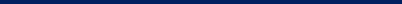 Учебный план основного общего образования 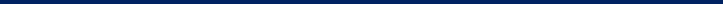 Календарный учебный график План внеурочной деятельности 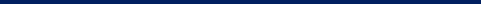 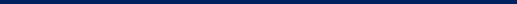 Система условий реализации основной образовательной программы 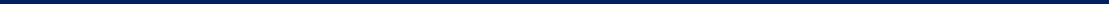 Описание кадровых условий реализации основной образовательной программы основного общего образования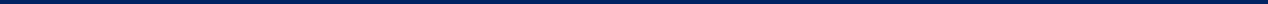 Психолого-педагогические условия реализации основной образовательной 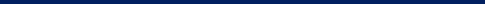 программы основного общего образования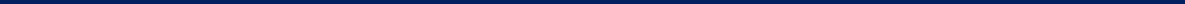 Финансово-экономические условия реализации образовательной программы 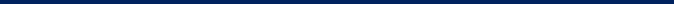 основного общего образования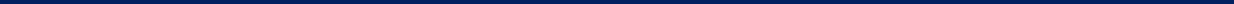 Материально-технические условия реализации основной образовательной программы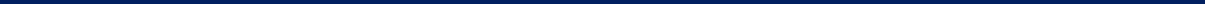 Информационно-методические условия реализации основной образовательной программы основного общего образования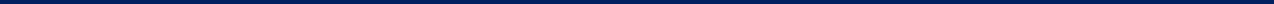 Механизмы достижения целевых ориентиров в системе условий Сетевой график (дорожная карта) по формированию необходимой системы 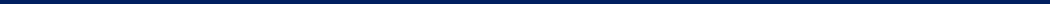 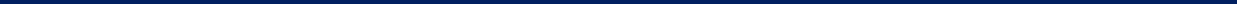 условийОРГАНИЗАЦИОННЫЙ РАЗДЕЛ Учебный план основного общего образования Учебный план создан на основе следующих документов:Федерального закона «Об образовании в РФ» от 29.12.2013 № 273-ФЗ.  образования от 17.12.2010 г. № 1897.Примерной основной образовательной программы ООО, внесенной в реестр примерных ООП 08.04.2015 г. № 2/15 Регионального базисного учебного плана и примерных учебных планов для общеобразовательных учреждений Курской области, реализующих программы общего образования (Инструктивно-методическое письмо по разработке учебных планов на 2015-2016 учебный год образовательными организациями Курской области, реализующими основные образовательные программы общего образования от 16.05.2014 г. №10.1-07-02/3070). Санитарно-эпидемиологических правил и нормативов (СанПин 2.4.2 2821-10). Учебный план обеспечивает достижение следующих целей:Развитие личности обучающегося, его творческих способностей, интереса к учению, формирование желания и умения учиться. Воспитание нравственных и эстетических чувств, эмоционально-ценностного позитивного отношения к себе и окружающему миру. Охрана и укрепление физического и психического здоровья детей. Формирование целостного представления о мире, основанного на приобретенных знаниях, умениях, навыках и способах деятельности. Обеспечение преемственности образовательных программ на разных ступенях общего образования. Обеспечение обучающимися равных возможностей для их последующего профессионального образования и профессиональной деятельности. Учебный план школы:фиксирует максимальный объем учебной нагрузки учащихся; определяет перечень учебных предметов, курсов и время, отводимое на их освоение; распределяет учебные предметы, курсы по классам и учебным годам. Основное общее образованиеУчебный план школы входит в организационный раздел основной образовательной программы и разработан на основе базисного учебного плана, входящего в стуктуру примерной основной образовательной программы основного общего образования, включенной в реестр ООП 08.04.2015 г. под № 2/15, с учетом региональным учебного плана (основное общее образование), утвержденного приказами комитета образования и науки Курской области от 16.05.2014 г. №10.1-07-02/3070 для общеобразовательных организаций Курской области, участвующих в апробации ФГОСООО.Учебный план обеспечивает введение в действие и реализацию требований ФГОС, определяет общий объем нагрузки и максимальный объем аудиторной нагрузки учащихся, состав и структуру обязательных предметных областей по классам (годам обучения).Учебный план школы предусматривает два варианта планирования:Перспективный учебный план основного общего образования на 5 лет реализации ООП ООО (организационный раздел ООП). Учебный  план  на  текущий  учебный  год  для  5-8-х  классов,  реализующих  ООП  ООО (организационный раздел ООП).Учебный план состоит из двух частей: обязательной части и части, формируемой участниками образовательных отношений. Обязательная часть определяет состав учебных предметов обязательных предметных областей и минимально необходимое учебное время, отводимое на их изучение по классам (годам) обучения.Часть учебного плана, формируемая участниками образовательного процесса, обеспечивает реализацию индивидуальных потребностей обучающихся, их родителей (законных представителей), образовательного учреждения и учредителя образовательного учреждения. Время, отводимое на данную часть внутри максимально допустимой недельной нагрузки обучающихся, используется на увеличение учебных часов, отводимых на изучение предметов обязательной части и введение нового предмета.Так в 5 классе из 9 часов, выделенных на данную часть, используется на увеличение учебных часов, отводимых на изучение предметов обязательной части: Русский язык – 1 час, Литература – 1 час, Иностранный язык – 1 час, Математика – 1 час, История- 1 час, Обществознание – 1 час, Технология – 1 час, Физическая культура – 1 час, ОБЖ – 1 час.В 6 классе из 10 часов, используется на увеличение учебных часов, отводимых на изучение предметов обязательной части: Русский язык – 2 часа, Литература – 1 час, Иностранный язык – 1 час, Математика – 1 часа, История- 1 час, Музыка – 0,5 часа, ИЗО – 0,5 часа, Технология – 1 час, Физическая культура – 1 час, ОБЖ – 1 час.В 7 классе из 10 часов, используется на увеличение учебных часов, отводимых на изучение предметов обязательной части: Русский язык – 1 час, Иностранный язык – 1 час,  Алгебра – 1 час, История- 1 час, Музыка – 0,5 часа, ИЗО – 0,5 часа, Технология – 1 час, Физическая культура – 1 час, ОБЖ – 1 час, География – 1 час, Биология – 1 час, Музыка – 0,5 часа, ИЗО – 0,5 часа, Технология  – 1 час, Физическая культура – 1 час, ОБЖ – 1 час.В 8а классе из 10 часов, используется на увеличение учебных часов, отводимых на изучение предметов обязательной части: Русский язык – 1 час, Литература – 1 час, Иностранный язык – 1 час,  Алгебра – 1 час, История- 1 час, История Курского края – 1 час, География – 1 час, Химия – 1 час, Биология – 1 час, Музыка – 0,5 часа, Технология – 1,5 часа.В 8б классе из 10 часов, используется на увеличение учебных часов, отводимых на изучение предметов обязательной части: Русский язык – 1 час, Иностранный язык – 1 час,  Алгебра – 2 часа, Информатика – 1 час, История- 1 час, История Курского края – 1 час, География – 1 час, Химия – 1 час, Биология – 1 час, Музыка – 0,5 часа, Технология – 0,5 часа.В 8в классе из 10 часов, используется на увеличение учебных часов, отводимых на изучение предметов обязательной части: Русский язык – 1 час, Иностранный язык – 1 час,  Алгебра – 2 часа, История- 1 час, История Курского края – 1 час, География – 1 час, Химия – 1 час, Биология – 1 час, Музыка – 0,5 часа, Технология – 0,5 часа, Физическая культура – 1 час.Основная образовательная программа основного общего образования в 5-8-х классах реализуется школой через учебный план и внеурочную деятельность.Принят решением                                                   Утверждён приказом МБОУпедагогического совета                                     « Средняя общеобразовательная школаПротокол от «    »     2016 года №                    №18 имени А. С. Сергеева» г. Курска                                                                             от «   »      2016г. №                                                                                     Директор школы                                                                                              ___________ (С. Г. Медвецкая)    Годовой учебный план основного общего образования (минимальный в расчете на 5338 часов за весь период обучения)Принят решением                                                   Утверждён приказом МБОУпедагогического совета                                     « Средняя общеобразовательная школаПротокол от «    »     2016 года №                       №18 имени А. С. Сергеева» г. Курска                                                                               от «   »      2016 г. №                                                                                     Директор школы                                                                                              ___________ (С. Г. Медвецкая)    Недельный учебный план основного общего образования Принят решением                                                   Утверждён приказом МБОУпедагогического совета                                     « Средняя общеобразовательная школаПротокол от «    »     2016 года №                    №18 имени А. С. Сергеева» г. Курска                                                                             от «   »      2016г. №                                                                                     Директор школы                                                                                              ___________ (С. Г. Медвецкая)     Годовой учебный план основного общего образования (минимальный в расчете на 5338 часов за весь период обучения)Принят решением                                                   Утверждён приказом МБОУпедагогического совета                                     « Средняя общеобразовательная школаПротокол от «    »     2016 года №                       №18 имени А. С. Сергеева» г. Курска                                                                               от «   »      2016 г. №                                                                                     Директор школы                                                                                              ___________ (С. Г. Медвецкая)    Недельный учебный план основного общего образования Принят решением                                                   Утверждён приказом МБОУпедагогического совета                                     « Средняя общеобразовательная школаПротокол от «    »     2016 года №                    №18 имени А. С. Сергеева» г. Курска                                                                             от «   »      2016г. №                                                                                     Директор школы                                                                                              ___________ (С. Г. Медвецкая)     Годовой учебный план основного общего образования (минимальный в расчете на 5338 часов за весь период обучения)Принят решением                                                   Утверждён приказом МБОУпедагогического совета                                     «Средняя общеобразовательная школаПротокол от «    »     2016 года №                       №18 имени А. С. Сергеева» г. Курска                                                                               от «   »      2016 г. №                                                                                     Директор школы                                                                                              ___________ (С. Г. Медвецкая)    Недельный учебный план основного общего образования Принят решением                                                   Утверждён приказом МБОУпедагогического совета                                     « Средняя общеобразовательная школаПротокол от «    »     2016 года №                    №18 имени А. С. Сергеева» г. Курска                                                                             от «   »      2016г. №                                                                                     Директор школы                                                                                              ___________ (С. Г. Медвецкая)     Годовой учебный план основного общего образования (минимальный в расчете на 5338 часов за весь период обучения)Принят решением                                                   Утверждён приказом МБОУпедагогического совета                                     « Средняя общеобразовательная школаПротокол от «    »     2016 года №                       №18 имени А. С. Сергеева» г. Курска                                                                               от «   »      2016 г. №                                                                                     Директор школы                                                                                              ___________ (С. Г. Медвецкая)    Недельный учебный план основного общего образования Календарный учебный график Продолжительность учебного года по классам Начало и окончание учебного года. Учебный год начинается 1 сентября 2016 года. Учебный год заканчивается:8,10 классы – 31 мая 2017 года; 9, 11 классы – (в соответствии с приказом комитета образования города Курска)2.  Продолжительность учебных четвертей3. Продолжительность каникул в 2016 – 2017 учебном году:4.  Количество классов-комплектов в каждой параллели5.  Проведение промежуточной аттестации обучающихся в переводных классахПорядок, формы промежуточной аттестации в переводных классах (в 5-8, в 10 классах). Промежуточная аттестация проводится в рамках образовательной программы начального,основного, среднего (полного) общего образования в апреле-мае.Формы проведения промежуточной аттестации: контрольная работа, диктант, изложение с творческим заданием, комплексный анализ текста, зачет, тестирование, метапредметная контрольная работа, сдача нормативов по физической культуре.6.  Проведение государственной (итоговой) аттестации в 9 и 11 классахПорядок, формы, сроки проведения государственной (итоговой) аттестации обучающихся устанавливаются Министерством образования и науки Российской Федерации.Регламентирование образовательного процесса на неделю Продолжительность учебной недели: по 5-дневной учебной неделе занимаются – 5-11 классы. Регламентирование образовательного процесса на день Школа работает в две смены. Начало занятий – 8.30. Продолжительность учебного года для 5-8, 10 классов - 34 недели, для 9,11 классов – 33 недели (без учета ГИА).Продолжительность урока (академический час) в школе для 5-11 классов – не более 45 минут: Учебные занятия проводятся в 2 смены. Начало учебных занятий первой смены – в 08 часов30 минут, второй смены – в 13 часов 30 минут.Продолжительность перемен между уроками составляет 10 минут, продолжительность двух перемен (после 2 и 3 урока) - 15 минут.График проведения контрольных работ (четвертные, административные)9. Организация работы по всеобучуОрганизация учета детей, подлежащих обучению и проживающих в микрорайоне школы. Проведение занятий Центра довузовской подготовки Прием документов и запись учащихся, проживающих в микрорайоне школы в 8,10-й классы. Прием документов и запись учащихся, не проживающих в микрорайоне гимназии в 8,10-й класс. Охрана жизни и здоровья детей День здоровья – 1 раз в полугодие Санитарный день – 1 раз в неделю Учебная эвакуация – 1 раз в месяц 11. Работа с родителямиОбщешкольная родительская конференция -1 раз в год. Совет ВМКК, МДК – 4 раза в год. Работа педагогического лектория для родителей – 1 раз в год для каждой параллели. Классные родительские собрания - 1 раз в четверть. 12. График работы педагога-психолога3.1.2. План внеурочной деятельности для 5 8-х классов МБОУ «СОШ №18 имени А.С.Сергеева» г. Курска на 2016-2017 учебный годПлан внеурочной деятельности МБОУ «СОШ «18 имени А.С.Сергеева»» обеспечивает введение в действие и реализацию требований Федерального государственного образовательного стандарта основного общего образования и определяет общий и максимальный объем нагрузки обучающихся в рамках внеурочной деятельности, состав и структуру направлений и форм внеурочной деятельности по классам.При разработке плана использовались следующие документы:Закон Российской Федерации «Об образовании в Российской Федерации» (в действующей редакции); Федеральный государственный образовательный стандарт основного общего образования (приказ Минобрнауки России от 17.12.2010 № 1897 «Об утверждении федерального государственного образовательного стандарта основного общего образования»); Федеральные требования к образовательным учреждениям в части минимальной оснащенности учебного процесса и оборудования учебных помещений (утверждены приказом Минобрнауки России от 4 октября 2010 г. № 986); СанПиН 2.4.2. 2821 – 10 «Санитарно-эпидемиологические требования к условиям и организации обучения в общеобразовательных учреждениях» (утверждены постановлением Главного государственного санитарного врача Российской Федерации от 29 декабря 2010 г. № 189); Федеральные требования к образовательным учреждениям в части охраны здоровья обучающихся, воспитанников (утверждены приказом Минобрнауки России от 28 декабря 2010 г. № 2106, зарегистрированы в Минюсте России 2 февраля 2011 г.); Письмо Минобрнауки РФ от 19.04.2011 N 03-255 «О введении федеральных государственных образовательных стандартов общего образования»; Письмо Министерства образования и науки РФ «Об организации внеурочной деятельности при введении федерального государственного образовательного стандарта общего образования» от 12 мая 2011 г. № 03-2960. Целевая направленность, стратегические и тактические цели содержания образованияПлан подготовлен с учетом требований Федерального государственных образовательных стандартов основного общего образования санитарно-эпидемиологических правил и нормативов СанПин 2.4.2.2821-10, обеспечивает широту развития личности обучающихся школы, учитывает социокультурные и иные потребности, регулирует недопустимость перегрузки обучающихся.План составлен с целью дальнейшего совершенствования образовательного процесса школы, повышения результативности обучения детей, обеспечения вариативности образовательного процесса, сохранения единого образовательного пространства, а также выполнения гигиенических требований к условиям обучения школьников и сохранения их здоровья.Основные принципы плана:учет познавательных потребностей обучающихся и социального заказа родителей (законных представителей); учет кадрового потенциала образовательной организации; поэтапность развития нововведений; построение образовательного процесса в соответствии с санитарно-гигиеническими нормами; соблюдение преемственности и перспективности обучения. Специфика внеурочной деятельности заключается в том, что в условиях общеобразовательной организации ребёнок получает возможность подключиться к занятиям по интересам, познать новый способ существования – безоценочный, при этом обеспечивающий достижение успеха благодаря его способностям независимо от успеваемости по обязательным учебным дисциплинам.Внеурочная деятельность опирается на содержание основного образования, интегрирует с ним, что позволяет сблизить процессы воспитания, обучения и развития, решая тем самым одну из наиболее сложных проблем современной педагогики. В процессе совместной творческой деятельности учителя и обучающегося происходит становление личности ребенка.План отражает основные цели и задачи, стоящие перед МБОУ «СОШ №18 имени А.С.Сергеева». Целью внеурочной деятельности является создание условий для развития творческого потенциала обучающихся школы, создание основы для осознанного выбора и последующего усвоения профессиональных образовательных программ, воспитание гражданственности, трудолюбия, уважения к правам и свободам человека, любви к окружающей природе, Родине, семье, формирование здорового образа жизни.Внеурочная	деятельность   в   рамках     МБОУ «СОШ №18 имени А.С.Сергеева»  решает   следующие специфические задачи:создать комфортные условия для позитивного восприятия ценностей основного образования и более успешного освоения его содержания; способствовать осуществлению воспитания благодаря включению детей в личностно значимые творческие виды деятельности, в процессе которых формируются нравственные, духовные и культурные ценности подрастающего поколения; компенсировать отсутствие и дополнить, углубить в основном образовании те или иные учебные курсы, которые нужны обучающимся школы для определения индивидуального образовательного маршрута, конкретизации жизненных и профессиональных планов, формирования важных личностных качеств; ориентировать обучающихся школы, проявляющих особый интерес к тем или иным видам деятельности, на развитие своих способностей по более сложным программам. Программы внеурочной деятельности направлены:на расширение содержания программ общего образования; на реализацию основных направлений региональной образовательной политики; на формирование личности ребенка средствами искусства, творчества, спорта. Исходя из задач, форм и содержания внеурочной деятельности, для ее реализации в школе использована оптимизационная модель (на основе оптимизации всех внутренних ресурсов образовательной организации), которая предполагает, что в ее реализации принимают участие все педагогические работники школы (учителя, социальный педагог, педагог-психолог, педагог-организатор). Координирующую роль выполняет классный руководитель, который в соответствии со своими функциями и задачами: взаимодействует с педагогическими работниками, а также учебно-вспомогательным персоналом общеобразовательной организации; организует в классе образовательный процесс, оптимальный для развития положительного потенциала личности обучающихся школы в рамках деятельности общешкольного коллектива; организует систему отношений через разнообразные формы воспитывающей деятельности коллектива класса, в том числе через органы самоуправления; организует социально значимую, творческую деятельность обучающихся.Внеурочная деятельность на базе школы реализуется через системы неаудиторной занятости, дополнительного образования и работу классных руководителей по следующим направлениям развития личности:Духовно-нравственное. Общеинтеллектуальное. Общекультурное. Социальное. Спортивно-оздоровительное. Проектно-исследовательское. Принят решением                                                   Утверждён приказом МБОУпедагогического совета                                      «Средняя общеобразовательная школаПротокол от «   »     2016 года №                        №18 имени А. С. Сергеева» г. Курска                                                                              от «  »      2016г. №                                                                                     Директор школы                                                                               ___________ (С. Г. Медвецкая)                                                                             План внеурочной деятельностиМБОУ  « Средняя общеобразовательная школа    №18 имени А. С. Сергеева»г. Курска на 2015/2016 учебный год 5,6,7,8  классСПОРТИВНО-ОЗДОРОВИТЕЛЬНОЕ НАПРАВЛЕНИЕЦелесообразность данного направления заключается в формировании знаний, установок, личностных ориентиров и норм поведения, обеспечивающих сохранение и укрепление физического, психологического и социального здоровья обучающихся школы на уровне основного общего образования как одной из ценностных составляющих, способствующих познавательному и эмоциональному развитию ребенка, достижению планируемых результатов освоения образовательной программы основного общего образования.Задачи:формирование культуры здорового и безопасного образа жизни; использование оптимальных двигательных режимов для детей с учетом их возрастных, психологических и иных особенностей; развитие потребности в занятиях физической культурой и спортом. Данное направление в 8-х классах реализуется программами внеурочной деятельности: секция плавания, «ОМЗ».В процессе работы по данному направлению предусмотрено проведение дней здоровья, соревнований по различным видам спорта, показательных спортивных выступлений обучающихся школы, общешкольного конкурса «Урок здоровья» (занятий по формированию здорового образа жизни, по охране зрения, оздоровительной дыхательной гимнастики по методу Стрельниковой, циклов специальных упражнений для детей с ОВЗ).ДУХОВНО-НРАВСТВЕННОЕ НАПРАВЛЕНИЕЦелесообразность названного направления заключается в обеспечении духовно-нравственного развития обучающихся школы в единстве урочной, внеурочной и внешкольной деятельности, в совместной педагогической работе школы, семьи и других институтов общества.Основные задачи:формирование способности к духовному развитию, реализации творческого потенциала в учебно-игровой, предметно-продуктивной, социально ориентированной деятельности на основе нравственных установок и моральных норм, непрерывного образования, самовоспитания и универсальной духовно-нравственной компетенции – «становиться лучше»; укрепление нравственности – основанной на свободе воли и духовных отечественных традициях, внутренней установки личности школьника поступать согласно своей совести; формирование основ морали – осознанной обучающимся школы необходимости определенного поведения, обусловленного принятыми в обществе представлениями о добре и зле, должном и недопустимом; укрепление у школьника позитивной нравственной самооценки и самоуважения, жизненного оптимизма; формирование основ нравственного самосознания личности (совести) – способности школьника формулировать собственные нравственные обязательства, осуществлять нравственный самоконтроль, требовать от себя выполнения моральных норм, давать нравственную оценку своим и чужим поступкам; принятие обучающимся школы базовых общенациональных ценностей; развитие трудолюбия, способности к преодолению трудностей; формирование основ российской гражданской идентичности; пробуждение веры в Россию, чувства личной ответственности за Отечество; формирование патриотизма и гражданской солидарности; развитие навыков организации и осуществления сотрудничества с педагогами, сверстниками, родителями (законными представителями), старшими обучающимися в решении общих проблем.Данное направление реализуется программами внеурочной деятельности в 5-х классах: «Я - курянин».По итогам работы в данном направлении проводятся экскурсии, конкурсы, олимпиады, праздники, защита проектов, их авторская демонстрация (1 раз в четверть).В процессе работы по данному направлению проводятся коллективные творческие дела, конкурсы, олимпиады, экскурсии, научно-практические конференции, защита проектов.СОЦИАЛЬНОЕ НАПРАВЛЕНИЕЦелесообразность названного направления заключается в активизации внутренних резервов обучающихся школы, способствующих успешному освоению нового социального опыта на уровне основного общего образования, в формировании социальных, коммуникативных и конфликтологических компетенций, необходимых для эффективного взаимодействия в социуме.Основными задачами являются:формирование психологической культуры и коммуникативной компетенции для обеспечения эффективного и безопасного взаимодействия в социуме; формирование способности обучающегося гимназии сознательно выстраивать и оценивать отношения в социуме; становление гуманистических и демократических ценностных ориентаций; формирование основы культуры межэтнического общения; формирование отношения к семье как к основе российского общества; воспитание у школьников почтительного отношения к родителям (законным представителям), осознанного, заботливого отношения к старшему поколению. В процессе работы по данному направлению проводятся конкурсы, выставки, экскурсии, социальные проекты (1 раз в четверть).В процессе работы по данному направлению проводятся конкурсы, выставки, выездные экскурсии, благотворительные акции, в том числе выездные, концерты и праздники с участием обучающихся школы и с участием учреждений дополнительного образования города Курска.ОБЩЕИНТЕЛЛЕКТУАЛЬНОЕ НАПРАВЛЕНИЕЦелесообразность названного направления заключается в обеспечении достижения обучающимися школы планируемых результатов освоения основной образовательной программы основного общего образования.Основными задачами являются:формирование навыков научно-интеллектуального труда; развитие культуры логического и алгоритмического мышления, воображения; формирование первоначального опыта практической преобразовательной деятельности; овладение навыками универсальных учебных действий у обучающихся школы на ступени основного общего образования. Данное направление в 5-6 классах – «Логика», 5-7х классах реализуется программами внеурочной деятельности: «Риторика», в 8а (МДК) – «Немецкий язык».процессе работы по данному направлению проводятся конкурсы, олимпиады, защита проектов и их демонстрация (1 раз в четверть, 1 раз в полугодие), Дни науки. ОБЩЕКУЛЬТУРНОЕ НАПРАВЛЕНИЕЦелесообразность данного направления заключается в воспитании у обучающихся гимназии способности к духовному развитию, нравственному самосовершенствованию, формированию ценностных ориентаций, развитие обшей культуры, знакомство с общечеловеческими ценностями мировой культуры, духовными ценностями отечественной культуры, нравственно-этическими ценностями многонационального народа России и народов других стран.Основными задачами являются:формирование ценностных ориентаций общечеловеческого содержания; становление активной жизненной позиции; воспитание основ правовой, эстетической, физической и экологической культуры. Данное направление в 5-х, 8б классах реализуется программами внеурочной деятельности: «вокальный кружок «Волна», хореографичческий ансамбль «Бриз», вокально-хореографический ансамбль «Мариинки» - 8а класс, вокально-хореографический ансамбль «Морская душа» - 8в класс, «Основы военно-морского дела» в 8в классе.процессе работы по данному направлению проводятся концерты, праздники, конкурсы, творческие вечера, экскурсии, встречи с интересными людьми, выставки, защита проектов и их демонстрация. ПРОЕКТНО - ИССЛЕДОВАТЕЛЬСКОЕ НАПРАВЛЕНИЕЦелесообразность данного направления заключается в необходимости обратиться к индивидуальным и личностным особенностям обучающихся школы, развить их. Для этого педагогическая деятельность выстраивается на следующих принципах:дифференциации и индивидуализации обучения; обеспечения выбора обучающимися школы дополнительных образовательных услуг; 	обеспечения выбора обучающимися профессионального образования с учетом индивидуальных потребностей и способностей выпускников;усиления внимания к проблеме межпредметных связей в индивидуальной работе с обучающимися школы; возрастания роли внеурочной деятельности одаренных детей через кружки, секции, клубы по интересам, работу в НОУ «Отечество»; создания условий для совместной работы обучающихся школы при минимальной роли учителя; профессиональной подготовки педагога и его готовности работать с одаренными детьми. Данное направление в 5–8-х классах реализуется программами внеурочной деятельности: «Я -  исследователь».процессе работы по данному направлению проводятся олимпиады по предметам, конкурсы, семинары, конференции проектных и исследовательских работ, научно-исследовательские конференции «Сергеевские чтения», «Ушаковские чтения», «Куряне – подвижники Святаго Духа», «Признана, любима, хранима Курской землей», «Курские богатыри – воины Великой Победы», НПК имени Б.Е.Постникова. МБОУ «СОШ №18 имени А.С.Сергеева» города Курска является целостной открытой социально-педагогической системой, создающей комплексно-образовательное пространство для развития каждого обучающегося средствами внеурочной деятельности и дополнительного образования.План внеурочной деятельности на 2016/2017 учебный год создаёт условия для повышения качества образования, обеспечивает развитие личности обучающихся, способствует самоопределению обучающихся в выборе профиля обучения с учётом возможностей педагогического коллектива.При организации внеурочной деятельности обучающихся МБОУ «СОШ №18 имени А.С.Сергеева» могут использоваться возможности учреждений дополнительного образования, культуры, спорта и др. В период каникул для продолжения внеурочной деятельности могут использоваться возможности специализированных лагерей, профильных смен, летних школ.Режим организации внеурочной деятельности.Расписание занятий внеурочной деятельности составляется на основе плана внеурочной деятельности.План включает в себя следующие нормативы:недельную (максимальную) нагрузку на обучающихся школы; недельное количество часов на реализацию программ по каждому направлению развития личности (см. сетку часов внеурочной деятельности); количество групп по направлениям. Продолжительность учебного года составляет: 5-8 классы – 34 недели.Обязательная (максимальная) нагрузка внеурочной деятельности обучающихся в МБОУ «СОШ №18 имени А.С.Сергеева» не превышает предельно допустимую 10 ч в неделю.Продолжительность одного занятия составляет от 40-45 минут (в соответствии с нормами СанПин). Между началом внеурочной деятельности и последним уроком организуется перерыв не менее 50 минут для отдыха детей.Наполняемость групп осуществляется в зависимости от направлений и форм внеурочной деятельности. Занятия проводятся по группам в соответствии с утверждённой программой.План предусматривает распределение обучающихся школы по возрасту, в зависимости от направления развития личности и реализуемых программ внеурочной деятельности.План реализует индивидуальный подход в процессе внеурочной деятельности, позволяя обучающимся школы раскрыть свои творческие способности и интересы.Занятия групп проводятся на базе школы в кабинетах школы, в спортивном зале, актовом зале.Реализация плана внеурочной деятельности создаёт условия для повышения качества образования, обеспечивает развитие личности обучающихся, способствует самоопределению учащихся в выборе профиля обучения с учетом возможностей педагогического коллектива.Программно-методическое обеспечение плана внеурочной деятельности МБОУ «СОШ №18 имени А.С.Сергеева»Программы внеурочной деятельности направлены:на расширение содержания программ общего образования; на реализацию основных направлений региональной образовательной политики; на формирование личности ребёнка средствами искусства, творчества, спорта. Программы организационных форм объединения обучающихся (кружков, студий, секций и т.д.), индивидуально-групповых занятий составляются в соответствии с требованиями, предъявляемыми к образовательным программам, не требуют лицензирования и могут быть рассчитаны на более короткий период времени (четверть/цикл/полугодие). Отдельные модули данных программ могут быть реализованы в каникулярное время, в летнем лагере.Программы, реализуемые во внеурочной деятельности школьников, разработаны школой самостоятельно (авторские) или на основе переработки примерных образовательных программ. Программное обеспечение внеурочной деятельности опирается на социальный заказ, имеющиесявозможности и особенности образовательного процесса с целью максимального удовлетворения потребностей обучающихся школы, его дифференциации и индивидуализации.Программы, реализуемые во внеурочной деятельности. должны соответствовать нормативно-правовым требованиям, в том числе утверждённым СанПин. Выбор форм внеурочной деятельности должен опираться на гарантию достижения результата определённого уровня. При разработке программы необходимо выстраивать логику перехода от результатов одного уровня к результатам другого.Типы образовательных программ, реализуемых во внеурочной деятельности:комплексные образовательные программы предполагают последовательный переход от воспитательных результатов первого уровня к результатам третьего уровня в различных видах внеурочной деятельности; тематические образовательные программы направлены на получение воспитательных результатов в определённом проблемном поле и используют при этом возможности различных видов внеурочной деятельности; образовательные программы, ориентированные на достижение результатов определённого уровня (первого – 5 класс, второго – 6 класс, третьего – 7 класс, четвертого – 8 класс); образовательные программы по конкретным видам внеурочной деятельности (игровая, познавательная, спортивно-оздоровительная и др.); индивидуальные образовательные программы для обучающихся школы. Программы внеурочной деятельности обсуждаются на заседаниях научно-методического совета, утверждаются на педагогическом совете МБОУ «СОШ №18 имени А.С.Сергеева» и вводятся в действие приказом директора школы. Программа проходит внешнее рецензирование, если она авторская.В ходе рецензирования оценивается уровень воспитательного результата, мотивирующий и развивающий потенциал программы. Внутреннее рецензирование осуществляется членами экспертных групп.3.2. Система условий реализации основной образовательной программы3.2.1. Описание кадровых условий реализации основной образовательной программы основного общего образования включает:характеристику укомплектованности школы; описание уровня квалификации работников школы и их функциональные обязанности; описание реализуемой системы непрерывного профессионального развития и повышения квалификации педагогических работников. Кадровое обеспечениеШкола укомплектована кадрами, имеющими необходимую квалификацию для решения задач, определённых основной образовательной программой школы, способными к инновационной профессиональной деятельности.Основой для разработки должностных инструкций, содержащих конкретный перечень должностных обязанностей работников, с учётом особенностей организации труда и управления, а также прав, ответственности и компетентности работников гимназии служат квалификационные характеристики, представленные в Едином квалификационном справочнике должностей руководителей, специалистов и служащих (раздел «Квалификационные характеристики должностей работников образования»).Школа укомплектована медицинскими работниками, работниками пищеблока, вспомогательным персоналом.Кадровое обеспечение реализации ООП ОООПрофессиональное развитие и повышение квалификации педагогических работниковОсновным условием формирования и наращивания необходимого и достаточного кадрового потенциала гимназии является обеспечение в соответствии с новыми образовательными реалиями и задачами адекватности системы непрерывного педагогического образования происходящим изменениям в системе образования в целом. При этом темпы модернизации подготовки и переподготовки педагогических кадров должны опережать темпы модернизации системы образования.График прохождения аттестации педагогическими работникамиМБОУ « Средняя общеобразовательная школа №18 имени А. С. Сергеева» г.КурскаКурсовая подготовкаОжидаемый результат повышения квалификации — профессиональная готовность работников образования к реализации ФГОС:обеспечение оптимального вхождения работников образования в систему ценностей современного образования; принятие идеологии ФГОС общего образования; освоение новой системы требований к структуре основной образовательной программы, результатам её освоения и условиям реализации, а также системы оценки итогов образовательной деятельности обучающихся; овладение учебно-методическими и информационно-методическими ресурсами, необходимыми для успешного решения задач ФГОС. Для достижения результатов основной образовательной программы в ходе ее реализации предполагается оценка качества и результативности деятельности педагогических работников с целью коррекции их деятельности, а также определения стимулирующей части фонда оплаты труда.Примерные критерии оценки результативности деятельности педагогических работников. Результативность деятельности может оцениваться по схеме:критерии оценки, содержание критерия, показатели/индикаторы. Показатели и индикаторы могут быть разработаны школой на основе планируемых результатов и в соответствии со спецификой основной образовательной программы школы. Они отражают динамику образовательных достижений обучающихся школы, в том числе формирования УУД, а также активность и результативность их участия во внеурочной деятельности, образовательных, творческих и социальных, в том числе разновозрастных, проектах, школьном самоуправлении, волонтерском движении. Обобщенная оценка личностных результатов учебной деятельности обучающихся осуществляется в ходе различных мониторинговых исследований. При оценке качества деятельности педагогических работников школы учитываются востребованность услуг учителя (в том числе внеурочных) учениками и родителями (законными представителями); использование учителями современных педагогических технологий, в том числе ИКТ и здоровьесберегающих; участие в методической и научной работе; распространение передового педагогического опыта; повышение уровня профессионального мастерства; работа учителя по формированию и сопровождению индивидуальных образовательных траекторий обучающихся школы; руководство проектной деятельностью обучающихся; взаимодействие со всеми участниками образовательного процесса и др.Одним из условий готовности гимназии к введению ФГОС основного общего образования является создание системы методической работы, обеспечивающей сопровождение деятельности педагогов на всех этапах реализации требований ФГОС.В начало документаПлан научно-методической работы, обеспечивающей реализацию мероприятий по ФГОС НОО и ООО в МБОУ «СОШ №18 имени А.С.Сергеева» на 2016/2017 учебный год3.2.2. Психолого-педагогические условия реализации основной образовательной программы основного общего образованияТребованиями Стандарта к психолого-педагогическим условиям реализации основной образовательной программы основного общего образования являются (п. 25 Стандарта):обеспечение преемственности содержания и форм организации образовательного процесса по отношению к начальной ступени общего образования с учётом специфики возрастного психофизического развития обучающихся, в том числе особенностей перехода из младшего школьного возраста в подростковый; формирование и развитие психолого-педагогической компетентности участников образовательного процесса; обеспечение вариативности направлений и форм, а также диверсификации уровней психолого-педагогического сопровождения участников образовательного процесса. Возрастные особенности подростков:стремление к общению со сверстниками; появление в поведении признаков самостоятельности, независимости, личностной автономии; резкие качественные изменения, затрагивающие все стороны развития; высокий уровень развития познавательных процессов; центральное личностное новообразование, «Я-концепция» (Новый уровень самосознания) период характерен кризис независимости и кризис зависимости. Задачи развития младшего подросткового возраста:формирование умения учится в средней школе; развитие учебной мотивации, интересов; развитие навыков сотрудничества со сверстниками, умения соревноваться с другими, правильно сравнивать с успешностью других (формирование самооценки); формирование умения добиваться успех, правильно относится к успехам других, развитие уверенности в себе. Задачи развития среднего подросткового возраста:формирование нового уровня мышления, логической памяти, избирательного, устойчивого внимания; формирование широкого спектра способностей и интересов, выделение круга устойчивых интересов; формирование интереса к другому человеку как к личности; развитие интереса к себе как к личности, формирование первых навыков самоанализа; развитие чувства взрослости; развитие чувства собственного достоинства, внутренних критериев самооценки; развитие форм и навыков личностного общения в группе сверстников и способов их взаимопонимания; развитие моральных чувств, форм сочувствия и сопереживания другим людям; формирование представлений о происходящих изменениях, связанных с половым созреванием. Задачи развития в старшем подростковом возрасте:умение оперировать гипотезами, переходить от частного к общему и, наоборот, строить умозаключения, делать на их основе выводы; наличие интеллектуальной и личностной рефлексии; развитие воли, умение ставить перед собой цели и достигать их; развитие мотивационной сферы, способы в регуляции поведения, эмоциональное состояние; развитие воображения умение строить равноправные отношения со сверстниками; развитие позитивного и адекватного образа «физического Я» Возрастные характеристики подростковВозможные нарушения в развития личности в среднем подростковом возрасте.•	«Аффект неадекватности» – искажение самооценки, при котором человек видит только свои успехи, неудачи не замечаются и не анализируются;•	«Дефицит успеха» - ребенок считает успех случайным, не верит в свои силы;•	«Задержка развития интеллекта», но возможен «эффект внезапного пробуждения интеллекта» – резко и быстро сформировавшаяся мотивация учения.Модель аналитической таблицы для оценки базовых компетентностей педагоговКомпетентностные характеристики обучающихся подросткового возрастаОсновные направления психолого-педагогического сопровождениясохранение и укрепление психологического здоровья; мониторинг возможностей и способностей обучающихся; выявление и поддержка одарённых детей; психолого-педагогическая поддержка участников олимпиадного движения; обеспечение осознанного и ответственного выбора дальнейшей профессиональной сферы деятельности; формирование коммуникативных навыков в разновозрастной среде и среде сверстников; поддержка детских объединений и ученического самоуправления Финансово-экономические условия реализации основной образовательной программы основного общего образованияФинансовое   обеспечение   реализации   основной   образовательной   программы основного общего образования опирается на исполнение расходных обязательств, обеспечивающих конституционное право граждан на бесплатное и общедоступное общее образование. Объём действующих расходных обязательств отражается в задании учредителя по оказанию государственных (муниципальных) образовательных услуг в соответствии с требованиями федеральных государственных образовательных стандартов общего образования.Задание учредителя обеспечивает соответствие показателей объёмов и качества предоставляемых школой услуг (выполнения работ) с размерами направляемых на эти цели средств бюджета.Финансовое обеспечение задания учредителя по реализации основной образовательной программы основного общего образования осуществляется на основе нормативного подушевого финансирования. Введение нормативного подушевого финансирования определяет механизм формирования расходов и доведения средств на реализацию государственных гарантий прав граждан на получение общедоступного и бесплатного общего образования в соответствии с требованиями Стандарта.Применение принципа нормативного подушевого финансирования на уровне школы заключается в определении стоимости стандартной (базовой) бюджетной образовательнойуслуги в образовательном учреждении не ниже уровня фактически сложившейся стоимости в предыдущем финансовом году.Региональный расчётный подушевой норматив - это минимально допустимый объём финансовых средств, необходимых для реализации основной образовательной программы в соответствии с ФГОС в расчёте на одного обучающегося в год.Органы местного самоуправления могут устанавливать дополнительные нормативы финансирования школы за счёт средств местных бюджетов сверх установленного регионального подушевого норматива.Региональный расчётный подушевой норматив должен покрывать следующие расходына год:оплату труда работников школы с учётом районных коэффициентов к заработной плате, а также отчисления; расходы, непосредственно связанные с обеспечением образовательного процесса (приобретение учебно-наглядных пособий, технических средств обучения, расходных материалов, канцелярских товаров, оплату услуг связи в части расходов, связанных с подключением к информационной сети Интернет и платой за пользование этой сетью); иные хозяйственные нужды и другие расходы, связанные с обеспечением образовательного процесса (обучение, повышение квалификации педагогического и административно-управленческого персонала школы, командировочные расходы и др.), за исключением расходов на содержание зданий и коммунальных расходов, осуществляемых из местных бюджетов.Реализация принципа нормативного подушевого финансирования осуществляется на трёх следующих уровнях:межбюджетных отношений (бюджет субъекта РФ - муниципальный бюджет); внутрибюджетных отношений (муниципальный бюджет - школа); Школа. Порядок определения и доведения до школы бюджетных ассигнований, рассчитанных с использованием нормативов бюджетного финансирования на одного обучающегося, должен обеспечить нормативно-правовое закрепление на региональном уровне следующих положений:неуменьшение уровня финансирования по статьям расходов, включённым в величину регионального расчётного подушевого норматива (заработная плата с начислениями, прочие текущие расходы на обеспечение материальных затрат, непосредственно связанных с учебной деятельностью школы); возможность использования нормативов не только на уровне межбюджетных отношений (бюджет региона - бюджеты муниципальных районов и городских округов), но и на уровне внутрибюджетных отношений (муниципальный бюджет - школа) и школа.связи с требованиями Стандарта при расчёте регионального подушевого норматива должны учитываться затраты рабочего времени педагогических работников школы на урочную и внеурочную деятельность, включая все виды работ (учебная, воспитательная методическая и т. п.), входящие в трудовые обязанности конкретных педагогических работников. Формирование фонда оплаты труда школы осуществляется в пределах объёма средств образовательного учреждения на текущий финансовый год, определённого в соответствии с региональным расчётным подушевым нормативом, количеством обучающихся соответствующими поправочными коэффициентами, и отражается в смете школы. соответствии с установленным порядком финансирования оплаты труда работников образовательных учреждений: фонд оплаты труда школы состоит из базовой части и стимулирующей части. Диапазон стимулирущей доли фонда оплаты труда — от 20 до 40%. Значение стимулирущей доли определяется школой самостоятельно; базовая часть фонда оплаты труда обеспечивает гарантированную заработную плату руководителей, педагогических работников, непосредственно осуществляющих образовательный процесс, учебно-вспомогательного и младшего обслуживающего персонала школы; оптимальное значение объёма фонда оплаты труда педагогического персонала - 70% от общего объёма фонда оплаты труда. Значение или диапазон фонда оплаты труда педагогического персонала определяется самостоятельно школой; базовая часть фонда оплаты труда для педагогического персонала, осуществляющего учебный процесс, состоит из общей части и специальной части; общая часть фонда оплаты труда обеспечивает гарантированную оплату труда педагогического работника исходя из количества проведённых им учебных часов и численности обучающихся в классах.Размеры, порядок и условия осуществления стимулирующих выплат определяются в локальных правовых актах школы и (или) в коллективном договоре. В локальных правовых актах о стимулирующих выплатах могут быть критерии и показатели результативности и качества, разработанные в соответствии с требованиями ФГОС к результатам освоения основной образовательной программы основного общего образования. В них включаются: динамика учебных достижений обучающихся, активность их участия во внеурочной деятельности; использование учителями современных педагогических технологий, в том числе здоровьесберегающих; участие в методической работе, распространение передового педагогического опыта; повышение уровня профессионального мастерства и др.Школа самостоятельно определяет:соотношение базовой и стимулирующей части фонда оплаты труда; соотношение фонда оплаты труда педагогического, административно-управленческого и учебно-вспомогательного персонала; соотношение общей и специальной частей внутри базовой части фонда оплаты труда; порядок распределения стимулирующей части фонда оплаты труда в соответствии с региональными и муниципальными нормативными актами. Для обеспечения требований Стандарта на основе проведённого анализа материально-технических условий реализации основной образовательной программы основного общего образования школа:проводит экономический расчёт стоимости обеспечения требований Стандарта по каждой позиции; устанавливает предмет закупок, количество и стоимость пополняемого оборудования, а также работ для обеспечения требований к условиям реализации ООП; определяет величину затрат на обеспечение требований к условиям реализации ООП; соотносит необходимые затраты с региональным (муниципальным) графиком внедрения Стандарта основной ступени и определяет распределение по годам освоения средств на обеспечение требований к условиям реализации ООП в соответствии с ФГОС; определяет объёмы финансирования, обеспечивающие реализацию внеурочной деятельности обучающихся, включённой в основную образовательную программу школы (механизмы расчёта необходимого финансирования представлены в материалах Минобрнауки «Модельная методика введения нормативного подушевого финансирования реализации государственных гарантий прав граждан на получение общедоступного и бесплатного общего образования» (утверждена Минобрнауки 22 ноября 2007 г.), «Новая система оплаты труда работников образования. Модельная методика формирования системы оплаты труда и стимулирования работников государственных образовательных учреждений субъектов Российской Федерации и муниципальных образовательных учреждений» (утверждена Минобрнауки 22 ноября 2007 г.), а также в письме Департамента общего образования «Финансовое обеспечение внедрения ФГОС. Вопросы-ответы», которым предложены дополнения к модельным методикам в соответствии с требованиями ФГОС);разрабатывает финансовый механизм интеграции между школой и учреждениями дополнительного образования детей, а также другими социальными партнёрами, организующими внеурочную деятельность обучающихся, и отражает его в своих локальных актах. При этом учитывается, что взаимодействие может осуществляться: на основе договоров на проведение занятий в рамках кружков, секций, клубов и др. по различным направлениям внеурочной деятельности на базе школы (учреждения дополнительного образования, клуба, спортивного комплекса и др.); за счёт выделения ставок педагогов дополнительного образования, которые обеспечивают реализацию для обучающихся в школе широкого спектра программ внеурочной деятельности. 3.2.4. Материально-технические условия реализации основной образовательной программыМатериально-техническое обеспечение образовательного процесса – обоснованность использования помещений и оборудования для реализации ООП.Информационно-техническое обеспечение образовательного процесса – обоснованное и эффективное использование информационной среды (локальной среды, сайта, цифровых образовательных ресурсов, мобильных компьютерных классов, владение ИКТ-технологиями педагогами) в образовательном процессе.Усилены требования к инфраструктуре гимназии, оборудованию, информационной образовательной среде. Школа должна иметь:информационно-библиотечные центры с медиатекой учебные кабинеты с АРМ учителя и ученика и помещения для внеурочной деятельности полные комплекты технического оснащения и оборудования всех предметных областей и внеурочной деятельности; цифровые образовательные ресурсы, ИКТ оборудование, коммуникационные каналы, технологии. Условия должны обеспечивать:реализацию ООП; достижение требований к результатам; осуществление управления: взаимодействие, мониторинги, анализ, планирование; выполнение СанПиН. Ориентиры, развитие:формирование ИКТ-компетентности; подготовка к профильному обучению, профориентация; Особенности требований к материально-техническим и информационным условиямМатериально-техническая база образовательного учреждения должна быть приведена в соответствие с задачами по обеспечению реализации основной образовательной программы образовательного учреждения, необходимого учебно-материального оснащения образовательного процесса и созданию соответствующей образовательной и социальной среды.Материально-техническое и информационное оснащение образовательного процесса должно обеспечивать возможность:осуществлять образовательную деятельность; получать информацию всеми участниками образовательного процесса; создавать и использовать информационные ресурсы; размещать продукты деятельности в образовательной среде гимназии и во внешней информационной среде; обрабатывать материалы и информацию; проектировать и конструировать; работать с музыкальными произведениями; проводить эксперименты и наблюдения; проявления творческих способностей; создавать материальные объекты; организовывать отдых и питание; обеспечивать физическое развитие. Школа разрабатывает и закрепляет локальным актом перечни оснащения и оборудования образовательного учреждения.Критериальными источниками оценки учебно-материального обеспечения образовательного процесса являются требования Стандарта, требования и условия Положения о лицензировании образовательной деятельности, утверждённого постановлением Правительства Российской Федерации от 31 марта 2009 г. № 277, а также соответствующие методические рекомендации, в том числе:письмо Департамента государственной политики в сфере образования Минобранауки России от 1 апреля 2005 г. № 03-417 «О Перечне учебного и компьютерного оборудования для оснащения общеобразовательных учреждений»); перечни рекомендуемой учебной литературы и цифровых образовательных ресурсов; локальными актами образовательного учреждения, разработанными с учётом особенностей реализации основной образовательной программы в школе. В соответствии с требованиями ФГОС в школе, реализующей основную образовательную программу основного общего образования, должны быть оборудованы: учебные кабинеты с автоматизированными рабочими местами обучающихся и педагогических работников; лекционные аудитории; помещения для занятий учебно-исследовательской и проектной деятельностью, моделированием и техническим творчеством; необходимые для реализации учебной и внеурочной деятельности лаборатории и мастерские; помещения (кабинеты, мастерские, студии) для занятий музыкой, хореографией и изобразительным искусством; лингафонные кабинеты; информационно-библиотечные центры с рабочими зонами, оборудованными читальными залами и книгохранилищами, обеспечивающими сохранность книжного фонда, медиатекой; актовые и хореографические залы; спортивные комплексы, залы, бассейны, стадионы, спортивные площадки, тиры, оснащённые игровым, спортивным оборудованием и инвентарём; автогородки; помещения для питания обучающихся, а также для хранения и приготовления пищи, обеспечивающие возможность организации качественного горячего питания, в том числе горячих завтраков; помещения для медицинского персонала; административные и иные помещения, оснащённые необходимым оборудованием, в том числе для организации учебного процесса с детьми-инвалидами и детьми с ограниченными возможностями здоровья; гардеробы, санузлы, места личной гигиены; участок (территория) с необходимым набором оснащённых зон. Все помещения должны быть обеспечены полными комплектами оборудования для реализации всех предметных областей и внеурочной деятельности, включая расходные материалы и канцелярские принадлежности, а также мебелью, офисным оснащением и необходимым инвентарём.На текущий момент в школе имеется доступ в Интернет со скоростью 5 мбит/сек., необходимый минимум мультимедийного оборудования, медиатека, достаточное количество художественной, справочной литературы и дидактического материала. 100% обучающихся обеспечены учебно-методическим комплектом. В достаточном количестве имеются спортивное оборудование и инвентарь. Большинство кабинетов оснащены современной мебелью. Учебно-воспитательный процесс соответствует действующим санитарно-гигиеническим, противопожарным правилам и нормам.Педагогический коллектив работает в соответствии с нормами охраны труда.Оценка материально-технических условий реализации основной образовательной программы в школе осуществлена по следующей форме:Оценка материально-технических условий реализации основной образовательной программыМатериально-техническая база школьной библиотекиЧисло пользователей и посещений библиотекиФормирование и использование библиотечного фонда3.2.5. Информационно-методические условия реализации основной образовательной программы основного общего образованияВ соответствии с требованиями Стандарта информационно-методические условия реализации основной образовательной программы общего образования школы обеспечиваются современной информационно-образовательной средой.Информационно-образовательная среда (или ИОС) – это открытая педагогическая система, сформированная на основе разнообразных информационных образовательных ресурсов, современных информационно-телекоммуникационных средств и педагогических технологий, направленных на формирование творческой, социально активной личности, а также компетентность участников образовательного процесса школы в решении учебно-познавательных и профессиональных задач с применением информационно-коммуникационных технологий (ИКТ-компетентность), наличие служб поддержки применения ИКТ.Создаваемая в школе ИОС строится в соответствии со следующей иерархией:единая информационно-образовательная среда страны; единая информационно-образовательная среда региона; информационно-образовательная среда школы; предметная информационно-образовательная среда; информационно-образовательная среда УМК; информационно-образовательная среда компонентов УМК; информационно-образовательная среда элементов УМК. Основными элементами ИОС являются:информационно-образовательные ресурсы в виде печатной продукции; информационно-образовательные ресурсы на сменных оптических носителях; информационно-образовательные ресурсы Интернета; вычислительная и информационно-телекоммуникационная инфраструктура; прикладные программы, в том числе поддерживающие администрирование и финансово-хозяйственную деятельность школы (бухгалтерский учёт, делопроизводство, кадры и т. д.). Необходимое для использования ИКТ оборудование отвечает современным требованиям и обеспечивает использование ИКТ:в учебной деятельности; во внеурочной деятельности; в исследовательской и проектной деятельности; при измерении, контроле и оценке результатов образования; в административной деятельности, включая дистанционное взаимодействие всех участников образовательного процесса, в том числе в рамках дистанционного образования, а также дистанционное взаимодействие школы с другими организациями социальной сферы и органами управления. Учебно-методическое и информационное оснащение образовательного процессашколы должно обеспечивать возможность:реализации индивидуальных образовательных планов обучающихся, осуществления их самостоятельной образовательной деятельности; ввода русского и иноязычного текста, распознавания сканированного текста; создания текста на основе расшифровки аудиозаписи; использования средств орфографического и синтаксического контроля русского текста и текста на иностранном языке; редактирования и структурирования текста средствами текстового редактора; записи и обработки изображения (включая микроскопические, телескопические и спутниковые изображения) и звука при фиксации явлений в природе и обществе, хода образовательного процесса; переноса информации с нецифровых носителей (включая трёхмерные объекты) в цифровую среду (оцифровка, сканирование); создания и использования диаграмм различных видов (алгоритмических, концептуальных, классификационных, организационных, хронологических, родства др.), специализированных географических (в ГИС) и исторических карт; создания виртуальных геометрических объектов, графических сообщений с проведением рукой произвольных линий; организации сообщения в виде линейного или включающего ссылки сопровождения выступления, сообщения для самостоятельного просмотра, в том числе видеомонтажа и озвучивания видеосообщений; выступления с аудио-, видео- и графическим экранным сопровождением; вывода информации на бумагу и т. п. и в трёхмерную материальную среду (печать); информационного подключения к локальной сети и глобальной сети Интернет, входа в информационную среду школы, в том числе через Интернет, размещения гипермедиасообщений в информационной среде гимназии; поиска и получения информации; использования источников информации на бумажных и цифровых носителях (в том числе в справочниках, словарях, поисковых системах); вещания (подкастинга), использования носимых аудиовидеоустройств для учебной деятельности на уроке и вне урока; общения в Интернете, взаимодействия в социальных группах и сетях, участия в форумах, групповой работы над сообщениями (вики); создания и заполнения баз данных, в том числе определителей; наглядного представления и анализа данных; включения обучающихся в проектную и учебно-исследовательскую деятельность, проведения наблюдений и экспериментов, в том числе с использованием: учебного лабораторного оборудования, цифрового (электронного) и традиционного измерения, включая определение местонахождения; виртуальных лабораторий, вещественных и виртуально-наглядных моделей и коллекций основных математических и естественно-научных объектов и явлений; исполнения, сочинения и аранжировки музыкальных произведений с применением традиционных народных и современных инструментов и цифровых технологий; художественного творчества с использованием ручных, электрических и ИКТ-инструментов, реализации художественно-оформительских и издательских проектов, натурной и рисованной мультипликации; создания материальных и информационных объектов с использованием ручных и электроинструментов, применяемых в избранных для изучения распространённых технологиях (индустриальных, технологиях ведения дома, информационных и коммуникационных технологиях); проектирования и конструирования с использованием конструкторов; программирования; занятий по изучению правил дорожного движения с использованием игр, оборудования; размещения продуктов познавательной, учебно-исследовательской и проектной деятельности обучающихся в информационно-образовательной среде школы; проектирования и организации индивидуальной и групповой деятельности, организации своего времени с использованием ИКТ; планирования учебного процесса, фиксирования его реализации в целом и отдельных этапов (выступлений, дискуссий, экспериментов); обеспечения доступа в кабинетах, школьной библиотеке к информационным ресурсам Интернета, учебной и художественной литературе, коллекциям медиаресурсов на электронных носителях, множительной технике для тиражирования учебных и методических тексто-графических и аудиовидеоматериалов, результатов творческой, научно-исследовательской и проектной деятельности обучающихся школы; проведения массовых мероприятий, собраний, представлений; досуга и общения обучающихся школы с возможностью для массового просмотра кино- и видеоматериалов, организации сценической работы, театрализованных представлений, обеспеченных озвучиванием, освещением и мультимедиасопровождением; выпуска школьных печатных изданий, работы школьного телевидения «Аврора». Все указанные виды деятельности обеспечиваются расходными материалами. Школой определяются необходимые меры и сроки по приведению информационно-методических условий реализации основной образовательной программы основного общего образования в соответствие с требованиями Стандарта.3.2.6 Механизмы достижения целевых ориентиров в системе условийОсновной результат выполнения требований к условиям реализации основной образовательной программы школы – это создание и поддержание развивающей образовательной среды, адекватной задачам достижения личностного, социального, познавательного (интеллектуального), коммуникативного, эстетического, физического, трудового развития обучающихся.Созданные в школе, реализующей основную образовательную программу основного общего образования, условия должны:соответствовать требованиям Стандарта; обеспечивать достижение планируемых результатов освоения основной образовательной программы школы и реализацию предусмотренных в ней образовательных программ учитывать особенности школы, его организационную структуру, запросы участников образовательного процесса в основном общем образовании; предоставлять возможность взаимодействия с социальными партнёрами, использования ресурсов социума. В соответствии с требованиями Стандарта раздел основной образовательной программы школы, характеризующий систему условий, содержит:описание кадровых, психолого-педагогических, финансовых, материально-технических, информационно-методических условий и ресурсов; обоснование необходимых изменений в имеющихся условиях в соответствии с целями и приоритетами основной образовательной программы основного общего образования школы; механизмы достижения целевых ориентиров в системе условий; сетевой график (дорожную карту) по формированию необходимой системы условий; систему оценки условий. Система условий реализации основной образовательной программы школы базируется на результатах проведённой в ходе разработки программы комплексной аналитико-обобщающей и прогностической работы, включающей:анализ имеющихся в школе условий и ресурсов реализации основной образовательной программы основного общего образования; установление степени их соответствия требованиям Стандарта, а также целям и задачам основной образовательной программы гимназии, сформированным с учётом потребностей всех участников образовательного процесса выявление проблемных зон и установление необходимых изменений в имеющихся условиях для приведения их в соответствие с требованиями Стандарта; разработку с привлечением всех участников образовательного процесса школы и возможных партнёров механизмов достижения целевых ориентиров в системе условий; разработку сетевого графика (дорожной карты) создания необходимой системы условий; разработку механизмов мониторинга, оценки и коррекции реализации промежуточных этапов разработанного графика (дорожной карты). Модель сетевого графика (дорожной карты) по формированию необходимой системы условий реализации основной образовательной программы основного общего образованияучебного плана; рабочих программ учебных предметов, курсов, дисциплин, модулей; годового календарного учебного графика; положений о внеурочной деятельности обучающихся; положения об организации текущей и итоговой оценки достижения обучающимися планируемых результатов освоения основной образовательной программы; положения о формах получения образования 2.Федеральногогосударственногообразовательногостандартаначальногообщегообразования (Приказ Минобрнауки РФ от 06.10.2009 г. №373 и изменения, утвержденныеобразования (Приказ Минобрнауки РФ от 06.10.2009 г. №373 и изменения, утвержденныеобразования (Приказ Минобрнауки РФ от 06.10.2009 г. №373 и изменения, утвержденныеобразования (Приказ Минобрнауки РФ от 06.10.2009 г. №373 и изменения, утвержденныеобразования (Приказ Минобрнауки РФ от 06.10.2009 г. №373 и изменения, утвержденныеобразования (Приказ Минобрнауки РФ от 06.10.2009 г. №373 и изменения, утвержденные26.11.2010 г. №1241 и Приказом Минобрнауки РФ от 22.09.2011 г. №2357).26.11.2010 г. №1241 и Приказом Минобрнауки РФ от 22.09.2011 г. №2357).26.11.2010 г. №1241 и Приказом Минобрнауки РФ от 22.09.2011 г. №2357).26.11.2010 г. №1241 и Приказом Минобрнауки РФ от 22.09.2011 г. №2357).26.11.2010 г. №1241 и Приказом Минобрнауки РФ от 22.09.2011 г. №2357).3.ФедеральногогосударственногообразовательногостандартаосновногообщегоПредметные областиУчебныепредметыКлассыКоличество часов в годКоличество часов в годКоличество часов в годКоличество часов в годКоличество часов в годКоличество часов в годКоличество часов в годПредметные областиУчебныепредметыКлассы5абв6абв7абв7абв89ВсегоОбязательная частьРусский язык и литератураРусский язык13613613610268102544Русский язык и литератураЛитература686868686868340Иностранные языкиИностранный язык686868686868340Математика и информатикаМатематика136136136272Математика и информатикаАлгебра6868102238Математика и информатикаГеометрия686868204Математика и информатикаИнформатика343434102Общественно-научные предметыИстория343434343434170Общественно-научные предметыОбществознание3434343434136Общественно-научные предметыГеография343434343434170Естественно-научные предметыФизика686868204Естественно-научные предметыХимия343468Естественно-научные предметыБиология343434343434170ИскусствоИзобразительное искусство3417171768ИскусствоМузыка341717171785ТехнологияТехнология3434343417119Физическая культура и основы безопасности жизнедеятельностиФизическая культура686868686868340Физическая культура и основы безопасности жизнедеятельностиОсновы безопасности жизнедеятельности343468ИтогоИтого6806806807487487823638Часть, формируемая участниками образовательных отношенийЧасть, формируемая участниками образовательных отношений3063403403403743401700Русский языкРусский язык34686834ЛитератураЛитература343434-Иностранный языкИностранный язык34343434МатематикаМатематика343434АлгебраАлгебра34ИсторияИстория34343434ОбществознаниеОбществознание34ГеографияГеография34БиологияБиология34МузыкаМузыка171717Изобразительное искусствоИзобразительное искусство171717ТехнологияТехнология34343434Физическая культураФизическая культура34343434Основы безопасности и жизнедеятельностиОсновы безопасности и жизнедеятельности34343434Максимально допустимая аудиторная годовая нагрузкаМаксимально допустимая аудиторная годовая нагрузка986102010201088112211225338Предметные областиУчебныепредметыКлассыКоличество часов в неделюКоличество часов в неделюКоличество часов в неделюКоличество часов в неделюКоличество часов в неделюКоличество часов в неделюКоличество часов в неделюПредметные областиУчебныепредметыКлассы5абв6абв7абв7абв89Всего2016-2017 уч.г.2016-2017 уч.г.2016-2017 уч.г.2016-2017 уч.г.Обязательная частьРусский язык и литератураРусский язык44432316Русский язык и литератураЛитература22222210Иностранные языкиИностранный язык22222210Математика и информатикаМатематика4448Математика и информатикаАлгебра2237Математика и информатикаГеометрия2226Математика и информатикаИнформатика1113Общественно-научные предметыИстория1111115Общественно-научные предметыОбществознание111114Общественно-научные предметыГеография1111115Естественнонаучные предметыФизика2226Естественнонаучные предметыХимия112Естественнонаучные предметыБиология1111115ИскусствоИзобразительное искусство10,50,50,52ИскусствоМузыка10,50,50,50,52,5ТехнологияТехнология11110,53,5Физическая культура и основы безопасности жизнедеятельностиФизическая культура22222210Физическая культура и основы безопасности жизнедеятельностиОсновы безопасности жизнедеятельности112ИтогоИтого202020222223107Часть, формируемая участниками образовательных отношенийЧасть, формируемая участниками образовательных отношений9101010111050Русский языкРусский язык1221ЛитератураЛитература111-Иностранный языкИностранный язык1111МатематикаМатематика111АлгебраАлгебра1ИсторияИстория1111ОбществознаниеОбществознание1ГеографияГеография1БиологияБиология1МузыкаМузыка0,50,50,5Изобразительное искусствоИзобразительное искусство0,50,50,5ТехнологияТехнология1111Физическая культураФизическая культура1111Основы безопасности и жизнедеятельностиОсновы безопасности и жизнедеятельности1111Максимально допустимая аудиторная недельная нагрузкаМаксимально допустимая аудиторная недельная нагрузка293030323333157Предметные областиУчебныепредметыКлассыКоличество часов в годКоличество часов в годКоличество часов в годКоличество часов в годКоличество часов в годКоличество часов в годКоличество часов в годПредметные областиУчебныепредметыКлассы5а6а7а7а8а9аВсего2013-2014 уч.г.2014-2015 уч.г.2015-2016 уч.г.2015-2016 уч.г.2016-2017 уч.г.Обязательная частьРусский язык и литератураРусский язык13613613610268102544Русский язык и литератураЛитература686868686868340Иностранные языкиИностранный язык686868686868340Математика и информатикаМатематика136136136272Математика и информатикаАлгебра6868102238Математика и информатикаГеометрия686868204Математика и информатикаИнформатика343434102Общественно-научные предметыИстория343434343434170Общественно-научные предметыОбществознание3434343434136Общественно-научные предметыГеография343434343434170Естественно-научные предметыФизика686868204Естественно-научные предметыХимия343468Естественно-научные предметыБиология343434343434170ИскусствоИзобразительное искусство3417171768ИскусствоМузыка341717171785ТехнологияТехнология3434343417119Физическая культура и основы безопасности жизнедеятельностиФизическая культура686868686868340Физическая культура и основы безопасности жизнедеятельностиОсновы безопасности жизнедеятельности343468ИтогоИтого6806806807487487823638Часть, формируемая участниками образовательных отношенийЧасть, формируемая участниками образовательных отношений3063403403403743401700Русский языкРусский язык3468683434ЛитератураЛитература343434-34Иностранный языкИностранный язык3434343434МатематикаМатематика343434АлгебраАлгебра3434ИсторияИстория3434343434ОбществознаниеОбществознание34История Курского краяИстория Курского края34ГеографияГеография3434ХимияХимия34БиологияБиология3434МузыкаМузыка17171717Изобразительное искусствоИзобразительное искусство171717ТехнологияТехнология3434343451Физическая культураФизическая культура3434343434Основы безопасности и жизнедеятельностиОсновы безопасности и жизнедеятельности34343434Максимально допустимая аудиторная годовая нагрузкаМаксимально допустимая аудиторная годовая нагрузка986102010201088112211225338Предметные областиУчебныепредметыКлассыКоличество часов в неделюКоличество часов в неделюКоличество часов в неделюКоличество часов в неделюКоличество часов в неделюКоличество часов в неделюКоличество часов в неделюПредметные областиУчебныепредметыКлассы5а6а7а7а8а9аВсего2013-2014 уч.г.2014-2015 уч.г.2015-2016 уч.г.2015-2016 уч.г.2016-2017 уч.г.Обязательная частьРусский язык и литератураРусский язык44432316Русский язык и литератураЛитература22222210Иностранные языкиИностранный язык22222210Математика и информатикаМатематика4448Математика и информатикаАлгебра2237Математика и информатикаГеометрия2226Математика и информатикаИнформатика1113Общественно-научные предметыИстория1111115Общественно-научные предметыОбществознание111114Общественно-научные предметыГеография1111115Естественнонаучные предметыФизика2226Естественнонаучные предметыХимия112Естественнонаучные предметыБиология1111115ИскусствоИзобразительное искусство10,50,50,5-2ИскусствоМузыка10,50,50,50,52,5ТехнологияТехнология11110,53,5Физическая культура и основы безопасности жизнедеятельностиФизическая культура22222210Физическая культура и основы безопасности жизнедеятельностиОсновы безопасности жизнедеятельности112ИтогоИтого202020222223107Часть, формируемая участниками образовательных отношенийЧасть, формируемая участниками образовательных отношений9101010111046Русский языкРусский язык12211ЛитератураЛитература111-1Иностранный языкИностранный язык11111МатематикаМатематика111АлгебраАлгебра11ИсторияИстория11111ОбществознаниеОбществознание1История Курского краяИстория Курского края1ГеографияГеография11ХимияХимия1БиологияБиология11МузыкаМузыка0,50,50,50,5Изобразительное искусствоИзобразительное искусство0,50,50,5-ТехнологияТехнология11111,5Физическая культураФизическая культура1111-Основы безопасности и жизнедеятельностиОсновы безопасности и жизнедеятельности1111-Максимально допустимая аудиторная недельная нагрузкаМаксимально допустимая аудиторная недельная нагрузка293030323333157Предметные областиУчебныепредметыКлассыКоличество часов в годКоличество часов в годКоличество часов в годКоличество часов в годКоличество часов в годКоличество часов в годКоличество часов в годПредметные областиУчебныепредметыКлассы5б6б7б7б8б9бВсего2013-2014 уч.г.2014-2015 уч.г.2015-2016 уч.г.2015-2016 уч.г.2016-2017 уч.г.Обязательная частьРусский язык и литератураРусский язык13613613610268102544Русский язык и литератураЛитература686868686868340Иностранные языкиИностранный язык686868686868340Математика и информатикаМатематика136136136272Математика и информатикаАлгебра6868102238Математика и информатикаГеометрия686868204Математика и информатикаИнформатика343434102Общественно-научные предметыИстория343434343434170Общественно-научные предметыОбществознание3434343434136Общественно-научные предметыГеография343434343434170Естественно-научные предметыФизика686868204Естественно-научные предметыХимия343468Естественно-научные предметыБиология343434343434170ИскусствоИзобразительное искусство3417171768ИскусствоМузыка341717171785ТехнологияТехнология3434343417119Физическая культура и основы безопасности жизнедеятельностиФизическая культура686868686868340Физическая культура и основы безопасности жизнедеятельностиОсновы безопасности жизнедеятельности343468ИтогоИтого6806806807487487823638Часть, формируемая участниками образовательных отношенийЧасть, формируемая участниками образовательных отношений3063403403403743401700Русский языкРусский язык3468683434ЛитератураЛитература343434--Иностранный языкИностранный язык3434343434МатематикаМатематика343434АлгебраАлгебра3468ИнформатикаИнформатика34ИсторияИстория3434343434ОбществознаниеОбществознание34История Курского краяИстория Курского края34ГеографияГеография3434ХимияХимия34БиологияБиология3434МузыкаМузыка17171717Изобразительное искусствоИзобразительное искусство171717ТехнологияТехнология3434343417Физическая культураФизическая культура34343434Основы безопасности и жизнедеятельностиОсновы безопасности и жизнедеятельности34343434Максимально допустимая аудиторная годовая нагрузкаМаксимально допустимая аудиторная годовая нагрузка986102010201088112211225338Предметные областиУчебныепредметыКлассыКоличество часов в неделюКоличество часов в неделюКоличество часов в неделюКоличество часов в неделюКоличество часов в неделюКоличество часов в неделюКоличество часов в неделюПредметные областиУчебныепредметыКлассы5б6б7б7б8б9бВсего2013-2014 уч.г.2014-2015 уч.г.2015-2016 уч.г.2015-2016 уч.г.2016-2017 уч.г.Обязательная частьФилологияРусский язык44432316ФилологияЛитература22222210ФилологияИностранный язык22222210Математика и информатикаМатематика4448Математика и информатикаАлгебра2237Математика и информатикаГеометрия2226Математика и информатикаИнформатика1113Общественно-научные предметыИстория1111115Общественно-научные предметыОбществознание111114Общественно-научные предметыГеография1111115Естественнонаучные предметыФизика2226Естественнонаучные предметыХимия112Естественнонаучные предметыБиология1111115ИскусствоМузыка10,50,50,50,52,5ИскусствоИзобразительное искусство10,50,50,5-2ТехнологияТехнология11110,53,5Физическая культура и основы безопасности жизнедеятельностиФизическая культура22222210Физическая культура и основы безопасности жизнедеятельностиОсновы безопасности жизнедеятельности112ИтогоИтого202020222223107Часть, формируемая участниками образовательных отношенийЧасть, формируемая участниками образовательных отношений9101010111050Русский языкРусский язык12211ЛитератураЛитература111--Иностранный языкИностранный язык11111МатематикаМатематика111АлгебраАлгебра12Информатика Информатика 1ИсторияИстория11111ОбществознаниеОбществознание1История Курского краяИстория Курского края1ГеографияГеография11ХимияХимия1БиологияБиология11МузыкаМузыка0,50,50,50,5Изобразительное искусствоИзобразительное искусство0,50,50,5-ТехнологияТехнология11110,5Физическая культураФизическая культура1111-Основы безопасности и жизнедеятельностиОсновы безопасности и жизнедеятельности1111-Максимально допустимая аудиторная недельная нагрузкаМаксимально допустимая аудиторная недельная нагрузка293030323333157Предметные областиУчебныепредметыКлассыКоличество часов в годКоличество часов в годКоличество часов в годКоличество часов в годКоличество часов в годКоличество часов в годКоличество часов в годПредметные областиУчебныепредметыКлассы5в6в7в7в8в9вВсего2013-2014 уч.г.2014-2015 уч.г.2015-2016 уч.г.2015-2016 уч.г.2016-2017 уч.г.Обязательная частьОбязательная частьРусский язык и литератураРусский язык13613613610268102544Русский язык и литератураЛитература686868686868340Иностранные языкиИностранный язык686868686868340Математика и информатикаМатематика136136136272Математика и информатикаАлгебра6868102238Математика и информатикаГеометрия686868204Математика и информатикаИнформатика343434102Общественно-научные предметыИстория343434343434170Общественно-научные предметыОбществознание3434343434136Общественно-научные предметыГеография343434343434170Естественно-научные предметыФизика686868204Естественно-научные предметыХимия343468Естественно-научные предметыБиология343434343434170ИскусствоИзобразительное искусство3417171768ИскусствоМузыка341717171785ТехнологияТехнология3434343417119Физическая культура и основы безопасности жизнедеятельностиФизическая культура686868686868340Физическая культура и основы безопасности жизнедеятельностиОсновы безопасности жизнедеятельности343468ИтогоИтого6806806807487487823638Часть, формируемая участниками образовательных отношенийЧасть, формируемая участниками образовательных отношений3063403403403743401700Русский языкРусский язык3468683434ЛитератураЛитература343434-Иностранный языкИностранный язык3434343434МатематикаМатематика343434АлгебраАлгебра3468ИсторияИстория3434343434ОбществознаниеОбществознание34История Курского краяИстория Курского края34ГеографияГеография3434Физика Физика 34БиологияБиология3434МузыкаМузыка17171717Изобразительное искусствоИзобразительное искусство171717ТехнологияТехнология3434343417Физическая культураФизическая культура3434343434Основы безопасности и жизнедеятельностиОсновы безопасности и жизнедеятельности34343434Максимально допустимая аудиторная годовая нагрузкаМаксимально допустимая аудиторная годовая нагрузка986102010201088112211225338Предметные областиУчебныепредметыКлассыКоличество часов в неделюКоличество часов в неделюКоличество часов в неделюКоличество часов в неделюКоличество часов в неделюКоличество часов в неделюКоличество часов в неделюПредметные областиУчебныепредметыКлассы5в6в7в7в8в9вВсего2013-2014 уч.г.2014-2015 уч.г.2015-2016 уч.г.2015-2016 уч.г.2016-2017 уч.г.Обязательная частьОбязательная частьРусский язык и литератураРусский язык44432316Русский язык и литератураЛитература22222210Иностранные языкиИностранный язык22222210Математика и информатикаМатематика4448Математика и информатикаАлгебра2237Математика и информатикаГеометрия2226Математика и информатикаИнформатика1113Общественно-научные предметыИстория1111115Общественно-научные предметыОбществознание111114Общественно-научные предметыГеография1111115Естественнонаучные предметыФизика2226Естественнонаучные предметыХимия112Естественнонаучные предметыБиология1111115ИскусствоИзобразительное искусство10,50,50,5-2ИскусствоМузыка10,50,50,50,52,5ТехнологияТехнология11110,53,5Физическая культура и основы безопасности жизнедеятельностиФизическая культура22222210Физическая культура и основы безопасности жизнедеятельностиОсновы безопасности жизнедеятельности112ИтогоИтого202020222223107Часть, формируемая участниками образовательных отношенийЧасть, формируемая участниками образовательных отношений9101010111050Русский языкРусский язык12211ЛитератураЛитература111--Иностранный языкИностранный язык11111МатематикаМатематика111АлгебраАлгебра12ИсторияИстория11111ОбществознаниеОбществознание1История Курского краяИстория Курского края1ГеографияГеография11ХимияХимия1БиологияБиология11МузыкаМузыка0,50,50,50,5Изобразительное искусствоИзобразительное искусство0,50,50,5-ТехнологияТехнология11110,5Физическая культураФизическая культура11111Основы безопасности и жизнедеятельностиОсновы безопасности и жизнедеятельности1111-Максимально допустимая недельная нагрузкаМаксимально допустимая недельная нагрузка293030323333157УчебныеКлассыСрок начала иКоличествочетвертиокончания четвертиокончания четвертиучебных недель1четверть5-1101.09 - 28.108 недель + 2 дня (42 дня)2 четверть5-1107.11 - 29.127 недель + 4 дня (39 дней)3 четверть5-1111.01 - 19.039 недель + 3 дня (48 дней)4 четверть5-8, 1031.03 - 31.058 недель + 4 дня (44 дня)9,11В соответствии с8 недель  (40 дней)приказом комитетаприказом комитетаобразования г.Курскаобразования г.КурскаИтого9,11 классы9,11 классы9,11 классы9,11 классы33 недели за учебный год(169 дней)5-8,105-8,105-8,105-8,1034 недели (173 дня)ВидПродолжительностьКоличество днейНачало занятийОсенние31.10 - 06.1177 ноябряЗимние30.12 - 10.011211 январяВесенние20.03 - 30.031131 мартаИТОГО30 дней5 класс36 класс37 класс38 класс3Всего:12Расписание звонков 5-11 классовРасписание звонков 5-11 классовПонедельник, вторник, среда, четверг, пятницаПонедельник, вторник, среда, четверг, пятницаПонедельник, вторник, среда, четверг, пятница1 урок8.30-9.152 урок9.25-10.103 урок10.25-11.104 урок11.20-12.055 урок12.20-13.056 урок13.15-14.00Месяц неделяпредметыпредметыпредметыпредметыпредметыпредметыпредметыпредметыРус.язматемФизикаХимияИсторияИн. язИнфор-матикаОбщество-знаниеГеографияБиология1 четверть1 четверть1 четверть1 четверть1 четверть1 четверть1 четверть1 четверть1 четверть1 четвертьсентябрь1235-9 кл5-9 кл48 клоктябрь15, 8 кл5 кл.5, 8 кл28 кл34ноябрь18 кл237 кл8 кл4декабрь18, 9 кл 27 кл.35-9 кл5-9 кл4январь28-9а кл8-9 кл345-9 клФевраль1234март16 кл7-9 кл234апрель16 кл234май1235-7 кл5-7 кл.4День неделиВремя работыВремя работыВремя работыУчителяУчителяУчащиесяРодители(консультации)(консультации)(консультации)(консультации)Понедельни10.00-18.0010.00-18.0015.00-16.0015.00-16.0016.00-17.0017.00-18.00кВторник10.00-18.0010.00-18.0012.00-13.0012.00-13.0011.00-12.0013.00-14.00Среда9.00-18.009.00-18.0015.00-16.0015.00-16.0016.00-17.0017.00-18.00Четверг10.00-18.0010.00-18.0012.00-13.0012.00-13.0011.00-12.0013.00-14.00Пятница10.00-18.0010.00-18.00Работа с аналитическими материаламиРабота с аналитическими материаламиРабота с аналитическими материаламиРабота с аналитическими материаламипсиходиагностикипсиходиагностики13. График работы социального педагога13. График работы социального педагога13. График работы социального педагога13. График работы социального педагога13. График работы социального педагога13. График работы социального педагога13. График работы социального педагога13. График работы социального педагогаДень неделиДень неделиДень неделиВремяВремяСодержание работыСодержание работыПонедельникПонедельникПонедельник9.00-15.009.00-15.00Организационно-методическая деятельностьОрганизационно-методическая деятельностьОрганизационно-методическая деятельностьОрганизационно-методическая деятельностьВторникВторник12.00-18.0012.00-18.00Работа с педагогическим коллективомРабота с педагогическим коллективомРабота с педагогическим коллективомРабота с педагогическим коллективомСредаСреда9.00-15.009.00-15.00Социально-педагогическая  работа  с  детьми,Социально-педагогическая  работа  с  детьми,Социально-педагогическая  работа  с  детьми,Социально-педагогическая  работа  с  детьми,находящимися под опекойнаходящимися под опекойнаходящимися под опекойЧетвергЧетверг12.00-18.0012.00-18.00Социальная    работа    с    многодетными    иСоциальная    работа    с    многодетными    иСоциальная    работа    с    многодетными    иСоциальная    работа    с    многодетными    исоциально незащищенными семьямисоциально незащищенными семьямисоциально незащищенными семьямисоциально незащищенными семьямиПятницаПятницаСкользящийСкользящийВзаимодействие  с  социальными  институтамиВзаимодействие  с  социальными  институтамиВзаимодействие  с  социальными  институтамиВзаимодействие  с  социальными  институтамиграфикграфикгородаДиагностико-коррекционнаяДиагностико-коррекционнаяДиагностико-коррекционнаяпрофилактическаяработасоциально-дезадаптированнымисоциально-дезадаптированнымиобучающимисяобучающимисяобучающимисяНаправлениякружки, секции, проектная деятельность 5 класс6 класс7 класс8 а класс (МДК)8 б класс8 ва класс(ВМКК)Духовно- нравственноекружок «Я- курянин»1СоциальноеОсновы православной культуры11111Общеинтеллектуальноекружок «Риторика»111Общеинтеллектуальноекружок « Я- исследователь»111111Общеинтеллектуальное«Логика»11ОбщеинтеллектуальноеНемецкий язык1ОбщекультурноеВокальный кружок «Волна»11ОбщекультурноеВокально-хореографический  ансамбль «Мариинка»1ОбщекультурноеВокально-хореографический ансамбль «Морская душа»1ОбщекультурноеХореография (ансамбль «Бриз»11ОбщекультурноеОсновы венно-морского дела1Спортивно-оздоровительноеОсновы медицинских знаний1Плавание1Итого643545КоличествоУровень квалификации работников ОУУровень квалификации работников ОУУровень квалификации работников ОУУровень квалификации работников ОУУровень квалификации работников ОУУровень квалификации работников ОУУровень квалификации работников ОУУровень квалификации работников ОУУровень квалификации работников ОУУровень квалификации работников ОУУровень квалификации работников ОУУровень квалификации работников ОУУровень квалификации работников ОУУровень квалификации работников ОУУровень квалификации работников ОУУровень квалификации работников ОУУровень квалификации работников ОУУровень квалификации работников ОУУровень квалификации работников ОУДолжностныеДолжностныеДолжностныеДолжностныеДолжностныеДолжностныеДолжностныеДолжностныеДолжностныеДолжностныеДолжностныеработниковУровень квалификации работников ОУУровень квалификации работников ОУУровень квалификации работников ОУУровень квалификации работников ОУУровень квалификации работников ОУУровень квалификации работников ОУУровень квалификации работников ОУУровень квалификации работников ОУУровень квалификации работников ОУУровень квалификации работников ОУУровень квалификации работников ОУУровень квалификации работников ОУУровень квалификации работников ОУУровень квалификации работников ОУУровень квалификации работников ОУУровень квалификации работников ОУУровень квалификации работников ОУУровень квалификации работников ОУУровень квалификации работников ОУДолжностьДолжностныеДолжностныеДолжностныеДолжностныеДолжностныеДолжностныеДолжностныеДолжностныеДолжностныеДолжностныеДолжностныев ОУДолжностьобязанностиобязанностиобязанностиобязанностиобязанностиобязанностиобязанностиобязанностиобязанностиобязанностиобязанностив ОУТребования к уровнюТребования к уровнюТребования к уровнюТребования к уровнюТребования к уровнюТребования к уровнюТребования к уровнюТребования к уровнюТребования к уровнюТребования к уровнюТребования к уровнюТребования к уровнюТребования к уровнюТребования к уровнюТребования к уровнюФактичес-обязанностиобязанностиобязанностиобязанностиобязанностиобязанностиобязанностиобязанностиобязанностиобязанностиобязанности(требуется/Требования к уровнюТребования к уровнюТребования к уровнюТребования к уровнюТребования к уровнюТребования к уровнюТребования к уровнюТребования к уровнюТребования к уровнюТребования к уровнюТребования к уровнюТребования к уровнюТребования к уровнюТребования к уровнюТребования к уровнюФактичес-имеется)квалификацииквалификацииквалификацииквалификацииквалификацииквалификацииквалификацииквалификацииквалификацииквалификацииквалификацииквалификацииквалификацииквалификацииквалификациикийДиректорОбеспечиваетОбеспечиваетОбеспечиваетОбеспечиваетОбеспечиваетОбеспечиваетсистемнуюсистемнуюсистемнуюсистемнуюсистемную1/1Высшее профессиональное образованиеВысшее профессиональное образованиеВысшее профессиональное образованиеВысшее профессиональное образованиеВысшее профессиональное образованиеВысшее профессиональное образованиеВысшее профессиональное образованиеВысшее профессиональное образованиеВысшее профессиональное образованиеВысшее профессиональное образованиеВысшее профессиональное образованиеВысшее профессиональное образованиеВысшее профессиональное образованиеВысшее профессиональное образованиеВысшее профессиональное образованиеВысшее профессиональное образованиеВысшее профессиональное образованиеВысшее профессиональное образованиеСоответствуетобразовательнуюобразовательнуюобразовательнуюобразовательнуюобразовательнуюобразовательнуюииииипопопонаправлениямнаправлениямнаправлениямнаправлениямнаправлениямнаправлениямнаправлениямнаправлениямнаправлениямподготовкиподготовкиподготовкиподготовкиподготовкиподготовкиадминистративно-хозяйствен-административно-хозяйствен-административно-хозяйствен-административно-хозяйствен-административно-хозяйствен-административно-хозяйствен-административно-хозяйствен-административно-хозяйствен-административно-хозяйствен-административно-хозяйствен-административно-хозяйствен-попопонаправлениямнаправлениямнаправлениямнаправлениямнаправлениямнаправлениямнаправлениямнаправлениямнаправлениямподготовкиподготовкиподготовкиподготовкиподготовкиподготовкиадминистративно-хозяйствен-административно-хозяйствен-административно-хозяйствен-административно-хозяйствен-административно-хозяйствен-административно-хозяйствен-административно-хозяйствен-административно-хозяйствен-административно-хозяйствен-административно-хозяйствен-административно-хозяйствен-«Государственное«Государственное«Государственное«Государственное«Государственное«Государственное«Государственное«Государственное«Государственноеииимуниципальноемуниципальноемуниципальноемуниципальноемуниципальноемуниципальноеную работу гимназииную работу гимназииную работу гимназииную работу гимназииную работу гимназииную работу гимназииную работу гимназииную работу гимназииную работу гимназииную работу гимназииную работу гимназии«Государственное«Государственное«Государственное«Государственное«Государственное«Государственное«Государственное«Государственное«Государственноеииимуниципальноемуниципальноемуниципальноемуниципальноемуниципальноемуниципальноеную работу гимназииную работу гимназииную работу гимназииную работу гимназииную работу гимназииную работу гимназииную работу гимназииную работу гимназииную работу гимназииную работу гимназииную работу гимназииуправление»,управление»,управление»,управление»,управление»,управление»,управление»,управление»,управление»,«Менеджмент»,«Менеджмент»,«Менеджмент»,«Менеджмент»,«Менеджмент»,«Менеджмент»,«Управление   персоналом»   и   стаж«Управление   персоналом»   и   стаж«Управление   персоналом»   и   стаж«Управление   персоналом»   и   стаж«Управление   персоналом»   и   стаж«Управление   персоналом»   и   стаж«Управление   персоналом»   и   стаж«Управление   персоналом»   и   стаж«Управление   персоналом»   и   стаж«Управление   персоналом»   и   стаж«Управление   персоналом»   и   стаж«Управление   персоналом»   и   стаж«Управление   персоналом»   и   стаж«Управление   персоналом»   и   стаж«Управление   персоналом»   и   стаж«Управление   персоналом»   и   стаж«Управление   персоналом»   и   стаж«Управление   персоналом»   и   стажработы  на  педагогических  должностяхработы  на  педагогических  должностяхработы  на  педагогических  должностяхработы  на  педагогических  должностяхработы  на  педагогических  должностяхработы  на  педагогических  должностяхработы  на  педагогических  должностяхработы  на  педагогических  должностяхработы  на  педагогических  должностяхработы  на  педагогических  должностяхработы  на  педагогических  должностяхработы  на  педагогических  должностяхработы  на  педагогических  должностяхработы  на  педагогических  должностяхработы  на  педагогических  должностяхработы  на  педагогических  должностяхработы  на  педагогических  должностяхработы  на  педагогических  должностяхне    менее    5    лет    либо    высшеене    менее    5    лет    либо    высшеене    менее    5    лет    либо    высшеене    менее    5    лет    либо    высшеене    менее    5    лет    либо    высшеене    менее    5    лет    либо    высшеене    менее    5    лет    либо    высшеене    менее    5    лет    либо    высшеене    менее    5    лет    либо    высшеене    менее    5    лет    либо    высшеене    менее    5    лет    либо    высшеене    менее    5    лет    либо    высшеене    менее    5    лет    либо    высшеене    менее    5    лет    либо    высшеене    менее    5    лет    либо    высшеене    менее    5    лет    либо    высшеене    менее    5    лет    либо    высшеене    менее    5    лет    либо    высшеепрофессиональноепрофессиональноепрофессиональноепрофессиональноепрофессиональноепрофессиональноепрофессиональноепрофессиональноепрофессиональноеобразование     иобразование     иобразование     иобразование     иобразование     иобразование     иобразование     иобразование     иобразование     идополнительноедополнительноедополнительноедополнительноедополнительноедополнительноедополнительноедополнительноепрофессиональноепрофессиональноепрофессиональноепрофессиональноепрофессиональноепрофессиональноепрофессиональноепрофессиональноеобразованиеобразованиеобразованиеобразованиеобразованиевввобластиобластиобластигосударственногогосударственногогосударственногогосударственногогосударственногогосударственногогосударственногогосударственногоиимуниципальногомуниципальногомуниципальногомуниципальногомуниципальногомуниципальногомуниципальногомуниципальногоуправленияуправленияуправленияуправленияуправленияилиилиилиилиилименеджментаменеджментаменеджментаменеджментаменеджментаменеджментаменеджментаиэкономики    и    стаж    работы    наэкономики    и    стаж    работы    наэкономики    и    стаж    работы    наэкономики    и    стаж    работы    наэкономики    и    стаж    работы    наэкономики    и    стаж    работы    наэкономики    и    стаж    работы    наэкономики    и    стаж    работы    наэкономики    и    стаж    работы    наэкономики    и    стаж    работы    наэкономики    и    стаж    работы    наэкономики    и    стаж    работы    наэкономики    и    стаж    работы    наэкономики    и    стаж    работы    наэкономики    и    стаж    работы    наэкономики    и    стаж    работы    наэкономики    и    стаж    работы    наэкономики    и    стаж    работы    напедагогическихпедагогическихпедагогическихпедагогическихпедагогическихпедагогическихпедагогическихпедагогическихилиилиилиилиилируководящихруководящихруководящихруководящихруководящихдолжностях не менее 5 летдолжностях не менее 5 летдолжностях не менее 5 летдолжностях не менее 5 летдолжностях не менее 5 летдолжностях не менее 5 летдолжностях не менее 5 летдолжностях не менее 5 летдолжностях не менее 5 летдолжностях не менее 5 летдолжностях не менее 5 летдолжностях не менее 5 летдолжностях не менее 5 летЗаместительКоординируетКоординируетКоординируетработуработуработу5/5Высшее профессиональное образованиеВысшее профессиональное образованиеВысшее профессиональное образованиеВысшее профессиональное образованиеВысшее профессиональное образованиеВысшее профессиональное образованиеВысшее профессиональное образованиеВысшее профессиональное образованиеВысшее профессиональное образованиеВысшее профессиональное образованиеВысшее профессиональное образованиеВысшее профессиональное образованиеВысшее профессиональное образованиеВысшее профессиональное образованиеВысшее профессиональное образованиеВысшее профессиональное образованиеВысшее профессиональное образованиеВысшее профессиональное образованиеСоответствуетдиректорапреподавателей,преподавателей,преподавателей,преподавателей,преподавателей,воспитателей,воспитателей,воспитателей,воспитателей,воспитателей,воспитателей,попонаправлениямнаправлениямнаправлениямнаправлениямнаправлениямнаправлениямнаправлениямнаправлениямнаправлениямнаправлениямнаправлениямподготовкиподготовкиподготовкиподготовкиподготовкидиректораразработкуразработкуразработкуучебно-учебно-учебно-попонаправлениямнаправлениямнаправлениямнаправлениямнаправлениямнаправлениямнаправлениямнаправлениямнаправлениямнаправлениямнаправлениямподготовкиподготовкиподготовкиподготовкиподготовкиразработкуразработкуразработкуучебно-учебно-учебно-«Государственное«Государственное«Государственное«Государственное«Государственное«Государственное«Государственное«Государственноеи   муниципальноеи   муниципальноеи   муниципальноеи   муниципальноеи   муниципальноеи   муниципальноеи   муниципальноеи   муниципальноеи   муниципальноеи   муниципальноеметодическойметодическойметодическойиииинойинойиной«Государственное«Государственное«Государственное«Государственное«Государственное«Государственное«Государственное«Государственноеи   муниципальноеи   муниципальноеи   муниципальноеи   муниципальноеи   муниципальноеи   муниципальноеи   муниципальноеи   муниципальноеи   муниципальноеи   муниципальноеметодическойметодическойметодическойиииинойинойинойдокументации.документации.документации.документации.документации.ОбеспечиваетОбеспечиваетОбеспечиваетОбеспечиваетОбеспечиваетОбеспечиваетуправление»,управление»,управление»,управление»,управление»,«Менеджмент»,«Менеджмент»,«Менеджмент»,«Менеджмент»,«Менеджмент»,«Менеджмент»,«Менеджмент»,«Менеджмент»,совершенствованиесовершенствованиесовершенствованиесовершенствованиесовершенствованиесовершенствованиесовершенствованиесовершенствованиеметодовметодовметодов«Управление«Управление«Управление«Управление«Управлениеперсоналом»персоналом»персоналом»персоналом»персоналом»персоналом»персоналом»персоналом»персоналом»персоналом»иистажорганизацииорганизацииорганизацииобразовательногообразовательногообразовательногообразовательногообразовательногообразовательногообразовательногообразовательногоработы  на  педагогических  должностяхработы  на  педагогических  должностяхработы  на  педагогических  должностяхработы  на  педагогических  должностяхработы  на  педагогических  должностяхработы  на  педагогических  должностяхработы  на  педагогических  должностяхработы  на  педагогических  должностяхработы  на  педагогических  должностяхработы  на  педагогических  должностяхработы  на  педагогических  должностяхработы  на  педагогических  должностяхработы  на  педагогических  должностяхработы  на  педагогических  должностяхработы  на  педагогических  должностяхработы  на  педагогических  должностяхработы  на  педагогических  должностяхработы  на  педагогических  должностяхпроцесса.процесса.процесса.ОсуществляетОсуществляетОсуществляетОсуществляетОсуществляетОсуществляетработы  на  педагогических  должностяхработы  на  педагогических  должностяхработы  на  педагогических  должностяхработы  на  педагогических  должностяхработы  на  педагогических  должностяхработы  на  педагогических  должностяхработы  на  педагогических  должностяхработы  на  педагогических  должностяхработы  на  педагогических  должностяхработы  на  педагогических  должностяхработы  на  педагогических  должностяхработы  на  педагогических  должностяхработы  на  педагогических  должностяхработы  на  педагогических  должностяхработы  на  педагогических  должностяхработы  на  педагогических  должностяхработы  на  педагогических  должностяхработы  на  педагогических  должностяхпроцесса.процесса.процесса.ОсуществляетОсуществляетОсуществляетОсуществляетОсуществляетОсуществляетненеменееменееменее5 лет5 лет5 лет5 лет5 летлиболиболиболиболибовысшеевысшеевысшееконтрольконтрольконтрользазакачествомкачествомкачествомненеменееменееменее5 лет5 лет5 лет5 лет5 летлиболиболиболиболибовысшеевысшеевысшееконтрольконтрольконтрользазакачествомкачествомкачествомобразовательного процессаобразовательного процессаобразовательного процессаобразовательного процессаобразовательного процессаобразовательного процессаобразовательного процессаобразовательного процессаобразовательного процессапрофессиональноепрофессиональноепрофессиональноепрофессиональноепрофессиональноепрофессиональноепрофессиональноепрофессиональноеобразованиеобразованиеобразованиеобразованиеобразованиеобразованиеобразованиеидополнительноедополнительноедополнительноедополнительноедополнительноедополнительноедополнительноедополнительноепрофессиональноепрофессиональноепрофессиональноепрофессиональноепрофессиональноепрофессиональноепрофессиональноепрофессиональноеобразованиеобразованиеобразованиеобразованиеобразованиевввобластиобластиобластигосударственногогосударственногогосударственногогосударственногогосударственногогосударственногогосударственногогосударственногоиимуниципальногомуниципальногомуниципальногомуниципальногомуниципальногомуниципальногомуниципальногомуниципальногоуправленияуправленияуправленияуправленияуправленияилиилиилиилиилименеджментаменеджментаменеджментаменеджментаменеджментаменеджментаменеджментаиэкономики    и    стаж    работы    наэкономики    и    стаж    работы    наэкономики    и    стаж    работы    наэкономики    и    стаж    работы    наэкономики    и    стаж    работы    наэкономики    и    стаж    работы    наэкономики    и    стаж    работы    наэкономики    и    стаж    работы    наэкономики    и    стаж    работы    наэкономики    и    стаж    работы    наэкономики    и    стаж    работы    наэкономики    и    стаж    работы    наэкономики    и    стаж    работы    наэкономики    и    стаж    работы    наэкономики    и    стаж    работы    наэкономики    и    стаж    работы    наэкономики    и    стаж    работы    наэкономики    и    стаж    работы    напедагогическихпедагогическихпедагогическихпедагогическихпедагогическихпедагогическихпедагогическихпедагогическихилиилиилиилиилируководящихруководящихруководящихруководящихруководящихдолжностях не менее 5 летдолжностях не менее 5 летдолжностях не менее 5 летдолжностях не менее 5 летдолжностях не менее 5 летдолжностях не менее 5 летдолжностях не менее 5 летдолжностях не менее 5 летдолжностях не менее 5 летдолжностях не менее 5 летдолжностях не менее 5 летдолжностях не менее 5 летдолжностях не менее 5 летУчительОсуществляетОсуществляетОсуществляетобучениеобучениеобучениеобучениеии48/48Высшее профессиональное образованиеВысшее профессиональное образованиеВысшее профессиональное образованиеВысшее профессиональное образованиеВысшее профессиональное образованиеВысшее профессиональное образованиеВысшее профессиональное образованиеВысшее профессиональное образованиеВысшее профессиональное образованиеВысшее профессиональное образованиеВысшее профессиональное образованиеВысшее профессиональное образованиеВысшее профессиональное образованиеВысшее профессиональное образованиеВысшее профессиональное образованиеВысшее профессиональное образованиеВысшее профессиональное образованиеВысшее профессиональное образованиеСоответствуетвоспитаниевоспитаниевоспитаниеобучающихся,обучающихся,обучающихся,обучающихся,обучающихся,обучающихся,обучающихся,обучающихся,илиилисреднеесреднеесреднеесреднеесреднеесреднеепрофессиональноепрофессиональноепрофессиональноепрофессиональноепрофессиональноепрофессиональноепрофессиональноепрофессиональноеспособствуетспособствуетспособствуетформированиюформированиюформированиюформированиюформированиюформированиюформированиюформированиюилиилисреднеесреднеесреднеесреднеесреднеесреднеепрофессиональноепрофессиональноепрофессиональноепрофессиональноепрофессиональноепрофессиональноепрофессиональноепрофессиональноеспособствуетспособствуетспособствуетформированиюформированиюформированиюформированиюформированиюформированиюформированиюформированиюобразованиеобразованиеобразованиеобразованиеобразованиепопонаправлениюнаправлениюнаправлениюнаправлениюнаправлениюобщейкультурыкультурыкультурыкультурыкультурыкультурыкультурыличности,личности,личности,образованиеобразованиеобразованиеобразованиеобразованиепопонаправлениюнаправлениюнаправлениюнаправлениюнаправлениюобщейкультурыкультурыкультурыкультурыкультурыкультурыкультурыличности,личности,личности,подготовкиподготовкиподготовкиподготовкиподготовки«Образование«Образование«Образование«Образование«Образование«Образование«Образование«Образование«Образование«Образование«Образование«Образованиеисоциализации,социализации,социализации,осознанногоосознанногоосознанногоосознанногоосознанногоосознанногоподготовкиподготовкиподготовкиподготовкиподготовки«Образование«Образование«Образование«Образование«Образование«Образование«Образование«Образование«Образование«Образование«Образование«Образованиеивыбораииосвоенияосвоенияосвоенияпедагогика»педагогика»педагогика»педагогика»педагогика»илиилиилиилииливввобласти,области,области,образовательных программобразовательных программобразовательных программобразовательных программобразовательных программобразовательных программобразовательных программобразовательных программобразовательных программсоответствующейсоответствующейсоответствующейсоответствующейсоответствующейсоответствующейсоответствующейсоответствующейпреподаваемомупреподаваемомупреподаваемомупреподаваемомупреподаваемомупреподаваемомупреподаваемомупреподаваемомусоответствующейсоответствующейсоответствующейсоответствующейсоответствующейсоответствующейсоответствующейсоответствующейпреподаваемомупреподаваемомупреподаваемомупреподаваемомупреподаваемомупреподаваемомупреподаваемомупреподаваемомупредмету, без предъявления требованийпредмету, без предъявления требованийпредмету, без предъявления требованийпредмету, без предъявления требованийпредмету, без предъявления требованийпредмету, без предъявления требованийпредмету, без предъявления требованийпредмету, без предъявления требованийпредмету, без предъявления требованийпредмету, без предъявления требованийпредмету, без предъявления требованийпредмету, без предъявления требованийпредмету, без предъявления требованийпредмету, без предъявления требованийпредмету, без предъявления требованийпредмету, без предъявления требованийпредмету, без предъявления требованийпредмету, без предъявления требованийк    стажу    работы    либо    высшеек    стажу    работы    либо    высшеек    стажу    работы    либо    высшеек    стажу    работы    либо    высшеек    стажу    работы    либо    высшеек    стажу    работы    либо    высшеек    стажу    работы    либо    высшеек    стажу    работы    либо    высшеек    стажу    работы    либо    высшеек    стажу    работы    либо    высшеек    стажу    работы    либо    высшеек    стажу    работы    либо    высшеек    стажу    работы    либо    высшеек    стажу    работы    либо    высшеек    стажу    работы    либо    высшеек    стажу    работы    либо    высшеек    стажу    работы    либо    высшеек    стажу    работы    либо    высшеепрофессиональноепрофессиональноепрофессиональноепрофессиональноепрофессиональноепрофессиональноепрофессиональноепрофессиональноеобразованиеобразованиеобразованиеобразованиеобразованиеобразованиеобразованиеилисреднее профессиональное образованиесреднее профессиональное образованиесреднее профессиональное образованиесреднее профессиональное образованиесреднее профессиональное образованиесреднее профессиональное образованиесреднее профессиональное образованиесреднее профессиональное образованиесреднее профессиональное образованиесреднее профессиональное образованиесреднее профессиональное образованиесреднее профессиональное образованиесреднее профессиональное образованиесреднее профессиональное образованиесреднее профессиональное образованиесреднее профессиональное образованиесреднее профессиональное образованиесреднее профессиональное образованиеи   дополнительноеи   дополнительноеи   дополнительноеи   дополнительноеи   дополнительноеи   дополнительноеи   дополнительноеи   дополнительноеи   дополнительноеи   дополнительноепрофессиональноепрофессиональноепрофессиональноепрофессиональноепрофессиональноепрофессиональноепрофессиональноепрофессиональноеобразованиеобразованиеобразованиеобразованиеобразованиепопонаправлениюнаправлениюнаправлениюнаправлениюнаправлениюдеятельностидеятельностидеятельностидеятельностидеятельностивввввобразовательномобразовательномобразовательномобразовательномобразовательномобразовательномобразовательномобразовательномучрежденииучрежденииучрежденииучрежденииучреждениибезбезбезбезбезпредъявленияпредъявленияпредъявленияпредъявленияпредъявленияпредъявленияпредъявленияпредъявлениятребований к стажу работытребований к стажу работытребований к стажу работытребований к стажу работытребований к стажу работытребований к стажу работытребований к стажу работытребований к стажу работытребований к стажу работытребований к стажу работытребований к стажу работытребований к стажу работытребований к стажу работытребований к стажу работытребований к стажу работыСоциальныйОсуществляетОсуществляетОсуществляеткомплекскомплекскомплекс1/1Высшее профессиональное образованиеВысшее профессиональное образованиеВысшее профессиональное образованиеВысшее профессиональное образованиеВысшее профессиональное образованиеВысшее профессиональное образованиеВысшее профессиональное образованиеВысшее профессиональное образованиеВысшее профессиональное образованиеВысшее профессиональное образованиеВысшее профессиональное образованиеВысшее профессиональное образованиеВысшее профессиональное образованиеВысшее профессиональное образованиеВысшее профессиональное образованиеВысшее профессиональное образованиеВысшее профессиональное образованиеВысшее профессиональное образованиеСоответствуетпедагогмероприятиймероприятиймероприятийпоповоспитанию,воспитанию,воспитанию,воспитанию,воспитанию,воспитанию,илиилисреднеесреднеесреднеесреднеесреднеесреднеепрофессиональноепрофессиональноепрофессиональноепрофессиональноепрофессиональноепрофессиональноепрофессиональноепрофессиональноепедагогобразованию,образованию,образованию,развитиюразвитиюразвитиюразвитиюразвитиюразвитиюииилиилисреднеесреднеесреднеесреднеесреднеесреднеепрофессиональноепрофессиональноепрофессиональноепрофессиональноепрофессиональноепрофессиональноепрофессиональноепрофессиональноеобразованию,образованию,образованию,развитиюразвитиюразвитиюразвитиюразвитиюразвитиюииобразованиеобразованиеобразованиеобразованиеобразованиепопопопопонаправлениямнаправлениямнаправлениямнаправлениямнаправлениямнаправлениямнаправлениямнаправлениямсоциальной защите личности всоциальной защите личности всоциальной защите личности всоциальной защите личности всоциальной защите личности всоциальной защите личности всоциальной защите личности всоциальной защите личности всоциальной защите личности всоциальной защите личности всоциальной защите личности вобразованиеобразованиеобразованиеобразованиеобразованиепопопопопонаправлениямнаправлениямнаправлениямнаправлениямнаправлениямнаправлениямнаправлениямнаправлениямсоциальной защите личности всоциальной защите личности всоциальной защите личности всоциальной защите личности всоциальной защите личности всоциальной защите личности всоциальной защите личности всоциальной защите личности всоциальной защите личности всоциальной защите личности всоциальной защите личности вучреждениях,учреждениях,учреждениях,организацияхорганизацияхорганизацияхорганизацияхорганизацияхорганизацияхииподготовкиподготовкиподготовкиподготовкиподготовки«Образование«Образование«Образование«Образование«Образование«Образование«Образование«Образование«Образование«Образование«Образование«Образованиеипоместуместужительстважительстважительстважительстважительстважительствапедагогика»,педагогика»,педагогика»,педагогика»,педагогика»,«Социальная«Социальная«Социальная«Социальная«Социальная«Социальная«Социальная«Социальнаяпедагогика»педагогика»педагогика»педагогика»педагогика»обучающихсяобучающихсяобучающихсябез  предъявления  требований  к  стажубез  предъявления  требований  к  стажубез  предъявления  требований  к  стажубез  предъявления  требований  к  стажубез  предъявления  требований  к  стажубез  предъявления  требований  к  стажубез  предъявления  требований  к  стажубез  предъявления  требований  к  стажубез  предъявления  требований  к  стажубез  предъявления  требований  к  стажубез  предъявления  требований  к  стажубез  предъявления  требований  к  стажубез  предъявления  требований  к  стажубез  предъявления  требований  к  стажубез  предъявления  требований  к  стажубез  предъявления  требований  к  стажубез  предъявления  требований  к  стажубез  предъявления  требований  к  стажубез  предъявления  требований  к  стажубез  предъявления  требований  к  стажубез  предъявления  требований  к  стажубез  предъявления  требований  к  стажубез  предъявления  требований  к  стажубез  предъявления  требований  к  стажубез  предъявления  требований  к  стажубез  предъявления  требований  к  стажубез  предъявления  требований  к  стажубез  предъявления  требований  к  стажубез  предъявления  требований  к  стажубез  предъявления  требований  к  стажубез  предъявления  требований  к  стажубез  предъявления  требований  к  стажубез  предъявления  требований  к  стажубез  предъявления  требований  к  стажубез  предъявления  требований  к  стажубез  предъявления  требований  к  стажуработыёработыёработыёработыёработыёПедагог-ОсуществляетОсуществляетОсуществляет1/1Высшее профессиональное образованиеВысшее профессиональное образованиеВысшее профессиональное образованиеВысшее профессиональное образованиеВысшее профессиональное образованиеВысшее профессиональное образованиеВысшее профессиональное образованиеВысшее профессиональное образованиеВысшее профессиональное образованиеВысшее профессиональное образованиеВысшее профессиональное образованиеВысшее профессиональное образованиеВысшее профессиональное образованиеВысшее профессиональное образованиеВысшее профессиональное образованиеВысшее профессиональное образованиеВысшее профессиональное образованиеВысшее профессиональное образованиеСоответствуетпсихологпрофессиональнуюпрофессиональнуюпрофессиональнуюпрофессиональнуюпрофессиональнуюпрофессиональнуюпрофессиональнуюпрофессиональнуюилиилисреднеесреднеесреднеесреднеесреднеесреднеепрофессиональноепрофессиональноепрофессиональноепрофессиональноепрофессиональноепрофессиональноепрофессиональноепрофессиональноепсихологдеятельность,деятельность,деятельность,направленную нанаправленную нанаправленную нанаправленную нанаправленную нанаправленную нанаправленную нанаправленную наилиилисреднеесреднеесреднеесреднеесреднеесреднеепрофессиональноепрофессиональноепрофессиональноепрофессиональноепрофессиональноепрофессиональноепрофессиональноепрофессиональноедеятельность,деятельность,деятельность,направленную нанаправленную нанаправленную нанаправленную нанаправленную нанаправленную нанаправленную нанаправленную наобразованиеобразованиеобразованиеобразованиеобразованиепопонаправлениюнаправлениюнаправлениюнаправлениюнаправлениюсохранениесохранениесохранениепсихического,психического,психического,психического,психического,психического,образованиеобразованиеобразованиеобразованиеобразованиепопонаправлениюнаправлениюнаправлениюнаправлениюнаправлениюсохранениесохранениесохранениепсихического,психического,психического,психического,психического,психического,соматического  исоматического  исоматического  исоматического  исоматического  исоциальногосоциальногосоциальногосоциальногосоциальногосоциальногоподготовки «Педагогика и психология»подготовки «Педагогика и психология»подготовки «Педагогика и психология»подготовки «Педагогика и психология»подготовки «Педагогика и психология»подготовки «Педагогика и психология»подготовки «Педагогика и психология»подготовки «Педагогика и психология»подготовки «Педагогика и психология»подготовки «Педагогика и психология»подготовки «Педагогика и психология»подготовки «Педагогика и психология»подготовки «Педагогика и психология»подготовки «Педагогика и психология»подготовки «Педагогика и психология»подготовки «Педагогика и психология»подготовки «Педагогика и психология»подготовки «Педагогика и психология»благополучия обучающихсяблагополучия обучающихсяблагополучия обучающихсяблагополучия обучающихсяблагополучия обучающихсяблагополучия обучающихсяблагополучия обучающихсяблагополучия обучающихсяблагополучия обучающихсябезбезпредъявленияпредъявленияпредъявленияпредъявленияпредъявленияпредъявлениятребованийтребованийтребованийтребованийтребованийтребованийтребованийк  стажук  стажук  стажуработы либо высшее профессиональноеработы либо высшее профессиональноеработы либо высшее профессиональноеработы либо высшее профессиональноеработы либо высшее профессиональноеработы либо высшее профессиональноеработы либо высшее профессиональноеработы либо высшее профессиональноеработы либо высшее профессиональноеработы либо высшее профессиональноеработы либо высшее профессиональноеработы либо высшее профессиональноеработы либо высшее профессиональноеработы либо высшее профессиональноеработы либо высшее профессиональноеработы либо высшее профессиональноеработы либо высшее профессиональноеработы либо высшее профессиональноеобразованиеобразованиеобразованиеобразованиеобразованиеилиилиилиилиилисреднеесреднеесреднеепрофессиональноепрофессиональноепрофессиональноепрофессиональноепрофессиональноепрофессиональноепрофессиональноепрофессиональноеобразованиеобразованиеобразованиеобразованиеобразованиеобразованиеобразованиеидополнительноедополнительноедополнительноедополнительноедополнительноедополнительноедополнительноедополнительноепрофессиональноепрофессиональноепрофессиональноепрофессиональноепрофессиональноепрофессиональноепрофессиональноепрофессиональноеобразованиеобразованиеобразованиеобразованиеобразованиепопонаправлениюнаправлениюнаправлениюнаправлениюнаправлениюподготовки «Педагогика и психология»подготовки «Педагогика и психология»подготовки «Педагогика и психология»подготовки «Педагогика и психология»подготовки «Педагогика и психология»подготовки «Педагогика и психология»подготовки «Педагогика и психология»подготовки «Педагогика и психология»подготовки «Педагогика и психология»подготовки «Педагогика и психология»подготовки «Педагогика и психология»подготовки «Педагогика и психология»подготовки «Педагогика и психология»подготовки «Педагогика и психология»подготовки «Педагогика и психология»подготовки «Педагогика и психология»подготовки «Педагогика и психология»подготовки «Педагогика и психология»без  предъявления  требований  к  стажубез  предъявления  требований  к  стажубез  предъявления  требований  к  стажубез  предъявления  требований  к  стажубез  предъявления  требований  к  стажубез  предъявления  требований  к  стажубез  предъявления  требований  к  стажубез  предъявления  требований  к  стажубез  предъявления  требований  к  стажубез  предъявления  требований  к  стажубез  предъявления  требований  к  стажубез  предъявления  требований  к  стажубез  предъявления  требований  к  стажубез  предъявления  требований  к  стажубез  предъявления  требований  к  стажубез  предъявления  требований  к  стажубез  предъявления  требований  к  стажубез  предъявления  требований  к  стажуработыработыработыработыработыПедагог-организаторСпособствуетСпособствуетСпособствуетразвитиюразвитиюразвитиюразвитиюразвитиюразвитиюии1/1Высшее профессиональное образованиеВысшее профессиональное образованиеВысшее профессиональное образованиеВысшее профессиональное образованиеВысшее профессиональное образованиеВысшее профессиональное образованиеВысшее профессиональное образованиеВысшее профессиональное образованиеВысшее профессиональное образованиеВысшее профессиональное образованиеВысшее профессиональное образованиеВысшее профессиональное образованиеВысшее профессиональное образованиеВысшее профессиональное образованиеВысшее профессиональное образованиеВысшее профессиональное образованиеВысшее профессиональное образованиеВысшее профессиональное образованиедеятельностидеятельностидеятельностидетскихдетскихдетскихилиилисреднеесреднеесреднеесреднеесреднеесреднеепрофессиональноепрофессиональноепрофессиональноепрофессиональноепрофессиональноепрофессиональноепрофессиональноепрофессиональноеобщественныхобщественныхобщественныхобщественныхобщественныхорганизаций,организаций,организаций,организаций,организаций,организаций,илиилисреднеесреднеесреднеесреднеесреднеесреднеепрофессиональноепрофессиональноепрофессиональноепрофессиональноепрофессиональноепрофессиональноепрофессиональноепрофессиональноеобщественныхобщественныхобщественныхобщественныхобщественныхорганизаций,организаций,организаций,организаций,организаций,организаций,образованиеобразованиеобразованиеобразованиеобразованиебезбезбезбезбезпредъявленияпредъявленияпредъявленияпредъявленияпредъявленияпредъявленияпредъявленияпредъявленияобъединенийобъединенийобъединенийобразованиеобразованиеобразованиеобразованиеобразованиебезбезбезбезбезпредъявленияпредъявленияпредъявленияпредъявленияпредъявленияпредъявленияпредъявленияпредъявленияобъединенийобъединенийобъединенийтребований к стажу работытребований к стажу работытребований к стажу работытребований к стажу работытребований к стажу работытребований к стажу работытребований к стажу работытребований к стажу работытребований к стажу работытребований к стажу работытребований к стажу работытребований к стажу работытребований к стажу работытребований к стажу работытребований к стажу работыПедагогОсуществляетОсуществляетОсуществляетдополнительноедополнительноедополнительноедополнительноедополнительноедополнительноедополнительноедополнительное3/3Высшее профессиональное образованиеВысшее профессиональное образованиеВысшее профессиональное образованиеВысшее профессиональное образованиеВысшее профессиональное образованиеВысшее профессиональное образованиеВысшее профессиональное образованиеВысшее профессиональное образованиеВысшее профессиональное образованиеВысшее профессиональное образованиеВысшее профессиональное образованиеВысшее профессиональное образованиеВысшее профессиональное образованиеВысшее профессиональное образованиеВысшее профессиональное образованиеВысшее профессиональное образованиеВысшее профессиональное образованиеВысшее профессиональное образованиеСоответствуетдополнитель-образованиеобразованиеобразованиеобучающихсяобучающихсяобучающихсяобучающихсяобучающихсяобучающихсяввилиилисреднеесреднеесреднеесреднеесреднеесреднеепрофессиональноепрофессиональноепрофессиональноепрофессиональноепрофессиональноепрофессиональноепрофессиональноепрофессиональноедополнитель-соответствиисоответствиисоответствииссилиилисреднеесреднеесреднеесреднеесреднеесреднеепрофессиональноепрофессиональноепрофессиональноепрофессиональноепрофессиональноепрофессиональноепрофессиональноепрофессиональноеногосоответствиисоответствиисоответствииссобразованиеобразованиеобразованиеобразованиеобразованиевввобласти,области,области,ногообразовательнойобразовательнойобразовательнойобразовательнойобразовательнойпрограммой,программой,программой,программой,программой,программой,образованиеобразованиеобразованиеобразованиеобразованиевввобласти,области,области,образовательнойобразовательнойобразовательнойобразовательнойобразовательнойпрограммой,программой,программой,программой,программой,программой,образованияразвиваетразвиваетихихразнообразнуюразнообразнуюразнообразнуюразнообразнуюразнообразнуюразнообразнуюразнообразнуюсоответствующейсоответствующейсоответствующейсоответствующейсоответствующейсоответствующейсоответствующейпрофилюпрофилюпрофилюпрофилюпрофилюпрофилюпрофилюкружка,кружка,кружка,кружка,творческую деятельностьтворческую деятельностьтворческую деятельностьтворческую деятельностьтворческую деятельностьтворческую деятельностьтворческую деятельностьтворческую деятельностьтворческую деятельностьтворческую деятельностьсекции,   студии,   клубного   и   иногосекции,   студии,   клубного   и   иногосекции,   студии,   клубного   и   иногосекции,   студии,   клубного   и   иногосекции,   студии,   клубного   и   иногосекции,   студии,   клубного   и   иногосекции,   студии,   клубного   и   иногосекции,   студии,   клубного   и   иногосекции,   студии,   клубного   и   иногосекции,   студии,   клубного   и   иногосекции,   студии,   клубного   и   иногосекции,   студии,   клубного   и   иногосекции,   студии,   клубного   и   иногосекции,   студии,   клубного   и   иногосекции,   студии,   клубного   и   иногосекции,   студии,   клубного   и   иногосекции,   студии,   клубного   и   иногосекции,   студии,   клубного   и   иногосекции,   студии,   клубного   и   иногосекции,   студии,   клубного   и   иногосекции,   студии,   клубного   и   иногосекции,   студии,   клубного   и   иногосекции,   студии,   клубного   и   иногосекции,   студии,   клубного   и   иногосекции,   студии,   клубного   и   иногосекции,   студии,   клубного   и   иногосекции,   студии,   клубного   и   иногосекции,   студии,   клубного   и   иногосекции,   студии,   клубного   и   иногосекции,   студии,   клубного   и   иногосекции,   студии,   клубного   и   иногосекции,   студии,   клубного   и   иногосекции,   студии,   клубного   и   иногосекции,   студии,   клубного   и   иногосекции,   студии,   клубного   и   иногосекции,   студии,   клубного   и   иногодетскогодетскогодетскогодетскогообъединения,объединения,объединения,объединения,объединения,объединения,объединения,объединения,безпредъявленияпредъявленияпредъявленияпредъявленияпредъявленияпредъявлениятребованийтребованийтребованийтребованийтребованийтребованийтребованийтребованийккстажустажуработы либо высшее профессиональноеработы либо высшее профессиональноеработы либо высшее профессиональноеработы либо высшее профессиональноеработы либо высшее профессиональноеработы либо высшее профессиональноеработы либо высшее профессиональноеработы либо высшее профессиональноеработы либо высшее профессиональноеработы либо высшее профессиональноеработы либо высшее профессиональноеработы либо высшее профессиональноеработы либо высшее профессиональноеработы либо высшее профессиональноеработы либо высшее профессиональноеработы либо высшее профессиональноеработы либо высшее профессиональноеработы либо высшее профессиональноеобразованиеобразованиеобразованиеобразованиеилиилиилиилиилиилиилисреднеесреднеесреднеесреднеепрофессиональноепрофессиональноепрофессиональноепрофессиональноепрофессиональноепрофессиональноепрофессиональноепрофессиональноепрофессиональноепрофессиональноепрофессиональноеобразованиеобразованиеобразованиеобразованиеобразованиеобразованиеидополнительноедополнительноедополнительноедополнительноедополнительноедополнительноепрофессиональноепрофессиональноепрофессиональноепрофессиональноепрофессиональноепрофессиональноепрофессиональноепрофессиональноепрофессиональноепрофессиональноепрофессиональноеобразованиеобразованиеобразованиеобразованиепопопопонаправлениюнаправлениюнаправлениюнаправлениюнаправлениюнаправлениюнаправлению«Образование    и    педагогика»    без«Образование    и    педагогика»    без«Образование    и    педагогика»    без«Образование    и    педагогика»    без«Образование    и    педагогика»    без«Образование    и    педагогика»    без«Образование    и    педагогика»    без«Образование    и    педагогика»    без«Образование    и    педагогика»    без«Образование    и    педагогика»    без«Образование    и    педагогика»    без«Образование    и    педагогика»    без«Образование    и    педагогика»    без«Образование    и    педагогика»    без«Образование    и    педагогика»    без«Образование    и    педагогика»    без«Образование    и    педагогика»    без«Образование    и    педагогика»    безпредъявленияпредъявленияпредъявленияпредъявленияпредъявленияпредъявлениятребованийтребованийтребованийтребованийтребованийтребованийтребованийтребованийккстажустажуработыработыработыработыПреподавате-ОсуществляетОсуществляетОсуществляетОсуществляетобучениеобучениеобучениеобучениеобучениеобучениеи1/1Высшее профессиональное образованиеВысшее профессиональное образованиеВысшее профессиональное образованиеВысшее профессиональное образованиеВысшее профессиональное образованиеВысшее профессиональное образованиеВысшее профессиональное образованиеВысшее профессиональное образованиеВысшее профессиональное образованиеВысшее профессиональное образованиеВысшее профессиональное образованиеВысшее профессиональное образованиеВысшее профессиональное образованиеВысшее профессиональное образованиеВысшее профессиональное образованиеВысшее профессиональное образованиеВысшее профессиональное образованиеВысшее профессиональное образованиеСоответствуетль-воспитаниевоспитаниеобучающихсяобучающихсяобучающихсяобучающихсяобучающихсяобучающихсяобучающихсяобучающихсясипрофессиональнаяпрофессиональнаяпрофессиональнаяпрофессиональнаяпрофессиональнаяпрофессиональнаяпрофессиональнаяпрофессиональнаяпрофессиональнаяпрофессиональнаяподготовкаподготовкаподготовкаподготовкаподготовкаподготовкаполь-учётом специфики курса ОБЖ.учётом специфики курса ОБЖ.учётом специфики курса ОБЖ.учётом специфики курса ОБЖ.учётом специфики курса ОБЖ.учётом специфики курса ОБЖ.учётом специфики курса ОБЖ.учётом специфики курса ОБЖ.учётом специфики курса ОБЖ.учётом специфики курса ОБЖ.учётом специфики курса ОБЖ.ипрофессиональнаяпрофессиональнаяпрофессиональнаяпрофессиональнаяпрофессиональнаяпрофессиональнаяпрофессиональнаяпрофессиональнаяпрофессиональнаяпрофессиональнаяподготовкаподготовкаподготовкаподготовкаподготовкаподготовкапоорганизаторучётом специфики курса ОБЖ.учётом специфики курса ОБЖ.учётом специфики курса ОБЖ.учётом специфики курса ОБЖ.учётом специфики курса ОБЖ.учётом специфики курса ОБЖ.учётом специфики курса ОБЖ.учётом специфики курса ОБЖ.учётом специфики курса ОБЖ.учётом специфики курса ОБЖ.учётом специфики курса ОБЖ.направлению подготовки «Образованиенаправлению подготовки «Образованиенаправлению подготовки «Образованиенаправлению подготовки «Образованиенаправлению подготовки «Образованиенаправлению подготовки «Образованиенаправлению подготовки «Образованиенаправлению подготовки «Образованиенаправлению подготовки «Образованиенаправлению подготовки «Образованиенаправлению подготовки «Образованиенаправлению подготовки «Образованиенаправлению подготовки «Образованиенаправлению подготовки «Образованиенаправлению подготовки «Образованиенаправлению подготовки «Образованиенаправлению подготовки «Образованиенаправлению подготовки «ОбразованиеорганизаторОрганизует,Организует,Организует,Организует,планируетпланируетпланируетпланируетпланируетпланируетинаправлению подготовки «Образованиенаправлению подготовки «Образованиенаправлению подготовки «Образованиенаправлению подготовки «Образованиенаправлению подготовки «Образованиенаправлению подготовки «Образованиенаправлению подготовки «Образованиенаправлению подготовки «Образованиенаправлению подготовки «Образованиенаправлению подготовки «Образованиенаправлению подготовки «Образованиенаправлению подготовки «Образованиенаправлению подготовки «Образованиенаправлению подготовки «Образованиенаправлению подготовки «Образованиенаправлению подготовки «Образованиенаправлению подготовки «Образованиенаправлению подготовки «ОбразованиеОрганизует,Организует,Организует,Организует,планируетпланируетпланируетпланируетпланируетпланируетиосновпроводит учебные,проводит учебные,проводит учебные,проводит учебные,проводит учебные,проводит учебные,проводит учебные,в том числев том числев том числев том числеи педагогика» или ГО без предъявленияи педагогика» или ГО без предъявленияи педагогика» или ГО без предъявленияи педагогика» или ГО без предъявленияи педагогика» или ГО без предъявленияи педагогика» или ГО без предъявленияи педагогика» или ГО без предъявленияи педагогика» или ГО без предъявленияи педагогика» или ГО без предъявленияи педагогика» или ГО без предъявленияи педагогика» или ГО без предъявленияи педагогика» или ГО без предъявленияи педагогика» или ГО без предъявленияи педагогика» или ГО без предъявленияи педагогика» или ГО без предъявленияи педагогика» или ГО без предъявленияи педагогика» или ГО без предъявленияи педагогика» или ГО без предъявлениябезопас-факультативные  и  внеурочныефакультативные  и  внеурочныефакультативные  и  внеурочныефакультативные  и  внеурочныефакультативные  и  внеурочныефакультативные  и  внеурочныефакультативные  и  внеурочныефакультативные  и  внеурочныефакультативные  и  внеурочныефакультативные  и  внеурочныефакультативные  и  внеурочныетребованийтребованийтребованийтребованийккстажу   работы,стажу   работы,стажу   работы,стажу   работы,стажу   работы,стажу   работы,стажу   работы,стажу   работы,стажу   работы,стажу   работы,либоностизанятия,занятия,используя    разно-используя    разно-используя    разно-используя    разно-используя    разно-используя    разно-используя    разно-используя    разно-используя    разно-среднее профессиональное образованиесреднее профессиональное образованиесреднее профессиональное образованиесреднее профессиональное образованиесреднее профессиональное образованиесреднее профессиональное образованиесреднее профессиональное образованиесреднее профессиональное образованиесреднее профессиональное образованиесреднее профессиональное образованиесреднее профессиональное образованиесреднее профессиональное образованиесреднее профессиональное образованиесреднее профессиональное образованиесреднее профессиональное образованиесреднее профессиональное образованиесреднее профессиональное образованиесреднее профессиональное образованиеностиобразныеобразныеформы,    приёмы,формы,    приёмы,формы,    приёмы,формы,    приёмы,формы,    приёмы,формы,    приёмы,формы,    приёмы,формы,    приёмы,формы,    приёмы,среднее профессиональное образованиесреднее профессиональное образованиесреднее профессиональное образованиесреднее профессиональное образованиесреднее профессиональное образованиесреднее профессиональное образованиесреднее профессиональное образованиесреднее профессиональное образованиесреднее профессиональное образованиесреднее профессиональное образованиесреднее профессиональное образованиесреднее профессиональное образованиесреднее профессиональное образованиесреднее профессиональное образованиесреднее профессиональное образованиесреднее профессиональное образованиесреднее профессиональное образованиесреднее профессиональное образованиежизнедея-образныеобразныеформы,    приёмы,формы,    приёмы,формы,    приёмы,формы,    приёмы,формы,    приёмы,формы,    приёмы,формы,    приёмы,формы,    приёмы,формы,    приёмы,понаправлениюнаправлениюнаправлениюнаправлениюнаправлениюнаправлениюнаправлениюнаправлениюнаправлениюнаправлениюподготовкиподготовкиподготовкиподготовкиподготовкиподготовкиподготовкижизнедея-методы и средства обученияметоды и средства обученияметоды и средства обученияметоды и средства обученияметоды и средства обученияметоды и средства обученияметоды и средства обученияметоды и средства обученияметоды и средства обученияметоды и средства обученияпонаправлениюнаправлениюнаправлениюнаправлениюнаправлениюнаправлениюнаправлениюнаправлениюнаправлениюнаправлениюподготовкиподготовкиподготовкиподготовкиподготовкиподготовкиподготовкительностиметоды и средства обученияметоды и средства обученияметоды и средства обученияметоды и средства обученияметоды и средства обученияметоды и средства обученияметоды и средства обученияметоды и средства обученияметоды и средства обученияметоды и средства обучения«Образование и педагогика» или ГО и«Образование и педагогика» или ГО и«Образование и педагогика» или ГО и«Образование и педагогика» или ГО и«Образование и педагогика» или ГО и«Образование и педагогика» или ГО и«Образование и педагогика» или ГО и«Образование и педагогика» или ГО и«Образование и педагогика» или ГО и«Образование и педагогика» или ГО и«Образование и педагогика» или ГО и«Образование и педагогика» или ГО и«Образование и педагогика» или ГО и«Образование и педагогика» или ГО и«Образование и педагогика» или ГО и«Образование и педагогика» или ГО и«Образование и педагогика» или ГО и«Образование и педагогика» или ГО ительности«Образование и педагогика» или ГО и«Образование и педагогика» или ГО и«Образование и педагогика» или ГО и«Образование и педагогика» или ГО и«Образование и педагогика» или ГО и«Образование и педагогика» или ГО и«Образование и педагогика» или ГО и«Образование и педагогика» или ГО и«Образование и педагогика» или ГО и«Образование и педагогика» или ГО и«Образование и педагогика» или ГО и«Образование и педагогика» или ГО и«Образование и педагогика» или ГО и«Образование и педагогика» или ГО и«Образование и педагогика» или ГО и«Образование и педагогика» или ГО и«Образование и педагогика» или ГО и«Образование и педагогика» или ГО истаж работы по специальности не менеестаж работы по специальности не менеестаж работы по специальности не менеестаж работы по специальности не менеестаж работы по специальности не менеестаж работы по специальности не менеестаж работы по специальности не менеестаж работы по специальности не менеестаж работы по специальности не менеестаж работы по специальности не менеестаж работы по специальности не менеестаж работы по специальности не менеестаж работы по специальности не менеестаж работы по специальности не менеестаж работы по специальности не менеестаж работы по специальности не менеестаж работы по специальности не менеестаж работы по специальности не менее3 лет,  либо3 лет,  либо3 лет,  либо3 лет,  либосреднее  профессиональноесреднее  профессиональноесреднее  профессиональноесреднее  профессиональноесреднее  профессиональноесреднее  профессиональноесреднее  профессиональноесреднее  профессиональноесреднее  профессиональноесреднее  профессиональноесреднее  профессиональноесреднее  профессиональноесреднее  профессиональноесреднее  профессиональное(военное)(военное)(военное)(военное)образованиеобразованиеобразованиеобразованиеобразованиеобразованиеобразованиеидополнительноедополнительноедополнительноедополнительноедополнительноедополнительноепрофессиональноепрофессиональноепрофессиональноепрофессиональноепрофессиональноепрофессиональноепрофессиональноепрофессиональноепрофессиональноепрофессиональноепрофессиональноеобразование  в  области  образования  иобразование  в  области  образования  иобразование  в  области  образования  иобразование  в  области  образования  иобразование  в  области  образования  иобразование  в  области  образования  иобразование  в  области  образования  иобразование  в  области  образования  иобразование  в  области  образования  иобразование  в  области  образования  иобразование  в  области  образования  иобразование  в  области  образования  иобразование  в  области  образования  иобразование  в  области  образования  иобразование  в  области  образования  иобразование  в  области  образования  иобразование  в  области  образования  иобразование  в  области  образования  ипедагогики    и    стаж    работы    попедагогики    и    стаж    работы    попедагогики    и    стаж    работы    попедагогики    и    стаж    работы    попедагогики    и    стаж    работы    попедагогики    и    стаж    работы    попедагогики    и    стаж    работы    попедагогики    и    стаж    работы    попедагогики    и    стаж    работы    попедагогики    и    стаж    работы    попедагогики    и    стаж    работы    попедагогики    и    стаж    работы    попедагогики    и    стаж    работы    попедагогики    и    стаж    работы    попедагогики    и    стаж    работы    попедагогики    и    стаж    работы    попедагогики    и    стаж    работы    попедагогики    и    стаж    работы    поспециальности не менее 3 летспециальности не менее 3 летспециальности не менее 3 летспециальности не менее 3 летспециальности не менее 3 летспециальности не менее 3 летспециальности не менее 3 летспециальности не менее 3 летспециальности не менее 3 летспециальности не менее 3 летспециальности не менее 3 летспециальности не менее 3 летспециальности не менее 3 летспециальности не менее 3 летБиблио-ОбеспечиваетОбеспечиваетОбеспечиваетОбеспечиваетдоступдоступдоступдоступ1/1Высшее или среднее профессиональноеВысшее или среднее профессиональноеВысшее или среднее профессиональноеВысшее или среднее профессиональноеВысшее или среднее профессиональноеВысшее или среднее профессиональноеВысшее или среднее профессиональноеВысшее или среднее профессиональноеВысшее или среднее профессиональноеВысшее или среднее профессиональноеВысшее или среднее профессиональноеВысшее или среднее профессиональноеВысшее или среднее профессиональноеВысшее или среднее профессиональноеВысшее или среднее профессиональноеВысшее или среднее профессиональноеВысшее или среднее профессиональноеВысшее или среднее профессиональноеСоответствуеттекарьобучающихсяобучающихсяобучающихсяобучающихсякобразованиеобразованиеобразованиеобразованиепопопопоспециальностиспециальностиспециальностиспециальностиспециальностиспециальностиспециальноститекарьинформационныминформационныминформационныминформационныминформационныминформационныминформационнымресурсам,ресурсам,ресурсам,ресурсам,образованиеобразованиеобразованиеобразованиепопопопоспециальностиспециальностиспециальностиспециальностиспециальностиспециальностиспециальностиинформационныминформационныминформационныминформационныминформационныминформационныминформационнымресурсам,ресурсам,ресурсам,ресурсам,«Библиотечно-информационная«Библиотечно-информационная«Библиотечно-информационная«Библиотечно-информационная«Библиотечно-информационная«Библиотечно-информационная«Библиотечно-информационная«Библиотечно-информационная«Библиотечно-информационная«Библиотечно-информационная«Библиотечно-информационная«Библиотечно-информационная«Библиотечно-информационная«Библиотечно-информационная«Библиотечно-информационная«Библиотечно-информационнаяучаствует    в    их    духовно-участвует    в    их    духовно-участвует    в    их    духовно-участвует    в    их    духовно-участвует    в    их    духовно-участвует    в    их    духовно-участвует    в    их    духовно-участвует    в    их    духовно-участвует    в    их    духовно-участвует    в    их    духовно-участвует    в    их    духовно-«Библиотечно-информационная«Библиотечно-информационная«Библиотечно-информационная«Библиотечно-информационная«Библиотечно-информационная«Библиотечно-информационная«Библиотечно-информационная«Библиотечно-информационная«Библиотечно-информационная«Библиотечно-информационная«Библиотечно-информационная«Библиотечно-информационная«Библиотечно-информационная«Библиотечно-информационная«Библиотечно-информационная«Библиотечно-информационнаяучаствует    в    их    духовно-участвует    в    их    духовно-участвует    в    их    духовно-участвует    в    их    духовно-участвует    в    их    духовно-участвует    в    их    духовно-участвует    в    их    духовно-участвует    в    их    духовно-участвует    в    их    духовно-участвует    в    их    духовно-участвует    в    их    духовно-деятельность»деятельность»деятельность»деятельность»деятельность»деятельность»нравственномнравственномнравственномнравственномвоспитании,воспитании,воспитании,воспитании,деятельность»деятельность»деятельность»деятельность»деятельность»деятельность»профориентациипрофориентациипрофориентациипрофориентациипрофориентациипрофориентациипрофориентацииисоциализации,социализации,социализации,социализации,содействуетсодействуетсодействуетсодействуетформированиюформированиюформированиюформированиюинформационнойинформационнойинформационнойинформационнойинформационнойинформационнойинформационнойкомпетентности обучающихсякомпетентности обучающихсякомпетентности обучающихсякомпетентности обучающихсякомпетентности обучающихсякомпетентности обучающихсякомпетентности обучающихсякомпетентности обучающихсякомпетентности обучающихсякомпетентности обучающихсяБухгалтерВыполняет работу по ведениюВыполняет работу по ведениюВыполняет работу по ведениюВыполняет работу по ведениюВыполняет работу по ведениюВыполняет работу по ведениюВыполняет работу по ведениюВыполняет работу по ведениюВыполняет работу по ведениюВыполняет работу по ведениюВыполняет работу по ведению1/1БухгалтерБухгалтерБухгалтерБухгалтерIIIIкатегории:категории:категории:категории:категории:категории:категории:высшеевысшеевысшеевысшееСоответствуетбухгалтерскогобухгалтерскогобухгалтерскогобухгалтерскогоучётаучётаучётаучётапрофессиональноепрофессиональноепрофессиональноепрофессиональноепрофессиональноепрофессиональноепрофессиональноепрофессиональноепрофессиональноепрофессиональноепрофессиональное(экономическое)(экономическое)(экономическое)(экономическое)(экономическое)(экономическое)(экономическое)имущества,имущества,обязательствобязательствобязательствобязательствобязательствобязательствобязательствобязательствипрофессиональноепрофессиональноепрофессиональноепрофессиональноепрофессиональноепрофессиональноепрофессиональноепрофессиональноепрофессиональноепрофессиональноепрофессиональное(экономическое)(экономическое)(экономическое)(экономическое)(экономическое)(экономическое)(экономическое)имущества,имущества,обязательствобязательствобязательствобязательствобязательствобязательствобязательствобязательствиобразованиеобразованиеобразованиеобразованиебезбезбезбезпредъявленияпредъявленияпредъявленияпредъявленияпредъявленияпредъявленияпредъявленияхозяйственных операцийхозяйственных операцийхозяйственных операцийхозяйственных операцийхозяйственных операцийхозяйственных операцийхозяйственных операцийхозяйственных операцийхозяйственных операцийхозяйственных операцийобразованиеобразованиеобразованиеобразованиебезбезбезбезпредъявленияпредъявленияпредъявленияпредъявленияпредъявленияпредъявленияпредъявленияхозяйственных операцийхозяйственных операцийхозяйственных операцийхозяйственных операцийхозяйственных операцийхозяйственных операцийхозяйственных операцийхозяйственных операцийхозяйственных операцийхозяйственных операцийтребований к стажу работы или среднеетребований к стажу работы или среднеетребований к стажу работы или среднеетребований к стажу работы или среднеетребований к стажу работы или среднеетребований к стажу работы или среднеетребований к стажу работы или среднеетребований к стажу работы или среднеетребований к стажу работы или среднеетребований к стажу работы или среднеетребований к стажу работы или среднеетребований к стажу работы или среднеетребований к стажу работы или среднеетребований к стажу работы или среднеетребований к стажу работы или среднеетребований к стажу работы или среднеетребований к стажу работы или среднеетребований к стажу работы или среднеетребований к стажу работы или среднеетребований к стажу работы или среднеетребований к стажу работы или среднеетребований к стажу работы или среднеетребований к стажу работы или среднеетребований к стажу работы или среднеетребований к стажу работы или среднеетребований к стажу работы или среднеетребований к стажу работы или среднеетребований к стажу работы или среднеетребований к стажу работы или среднеетребований к стажу работы или среднеетребований к стажу работы или среднеетребований к стажу работы или среднеетребований к стажу работы или среднеетребований к стажу работы или среднеетребований к стажу работы или среднеетребований к стажу работы или среднеепрофессиональноепрофессиональноепрофессиональноепрофессиональноепрофессиональноепрофессиональноепрофессиональноепрофессиональноепрофессиональноепрофессиональноепрофессиональное(экономическое)(экономическое)(экономическое)(экономическое)(экономическое)(экономическое)(экономическое)образование и стаж работы в должностиобразование и стаж работы в должностиобразование и стаж работы в должностиобразование и стаж работы в должностиобразование и стаж работы в должностиобразование и стаж работы в должностиобразование и стаж работы в должностиобразование и стаж работы в должностиобразование и стаж работы в должностиобразование и стаж работы в должностиобразование и стаж работы в должностиобразование и стаж работы в должностиобразование и стаж работы в должностиобразование и стаж работы в должностиобразование и стаж работы в должностиобразование и стаж работы в должностиобразование и стаж работы в должностиобразование и стаж работы в должностибухгалтера  не  менее  3 лет.  Бухгалтер:бухгалтера  не  менее  3 лет.  Бухгалтер:бухгалтера  не  менее  3 лет.  Бухгалтер:бухгалтера  не  менее  3 лет.  Бухгалтер:бухгалтера  не  менее  3 лет.  Бухгалтер:бухгалтера  не  менее  3 лет.  Бухгалтер:бухгалтера  не  менее  3 лет.  Бухгалтер:бухгалтера  не  менее  3 лет.  Бухгалтер:бухгалтера  не  менее  3 лет.  Бухгалтер:бухгалтера  не  менее  3 лет.  Бухгалтер:бухгалтера  не  менее  3 лет.  Бухгалтер:бухгалтера  не  менее  3 лет.  Бухгалтер:бухгалтера  не  менее  3 лет.  Бухгалтер:бухгалтера  не  менее  3 лет.  Бухгалтер:бухгалтера  не  менее  3 лет.  Бухгалтер:бухгалтера  не  менее  3 лет.  Бухгалтер:бухгалтера  не  менее  3 лет.  Бухгалтер:бухгалтера  не  менее  3 лет.  Бухгалтер:среднеесреднеесреднеесреднеепрофессиональноепрофессиональноепрофессиональноепрофессиональноепрофессиональноепрофессиональноепрофессиональноепрофессиональноепрофессиональноепрофессиональноепрофессиональное(экономическое)(экономическое)(экономическое)(экономическое)(экономическое)(экономическое)(экономическое)образованиеобразованиеобразованиеобразованиеобразованиеобразованиеобразованиеобразованиеобразованиебезпредъявленияпредъявленияпредъявленияпредъявленияпредъявленияпредъявлениятребованийтребованийтребованийтребованийтребованийтребованийтребованийтребованийккстажустажуработы или специальная подготовка поработы или специальная подготовка поработы или специальная подготовка поработы или специальная подготовка поработы или специальная подготовка поработы или специальная подготовка поработы или специальная подготовка поработы или специальная подготовка поработы или специальная подготовка поработы или специальная подготовка поработы или специальная подготовка поработы или специальная подготовка поработы или специальная подготовка поработы или специальная подготовка поработы или специальная подготовка поработы или специальная подготовка поработы или специальная подготовка поработы или специальная подготовка поустановленнойустановленнойустановленнойустановленнойустановленнойустановленнойпрограммепрограммепрограммепрограммепрограммепрограммепрограммеиистажработы по учёту и контролю не менееработы по учёту и контролю не менееработы по учёту и контролю не менееработы по учёту и контролю не менееработы по учёту и контролю не менееработы по учёту и контролю не менееработы по учёту и контролю не менееработы по учёту и контролю не менееработы по учёту и контролю не менееработы по учёту и контролю не менееработы по учёту и контролю не менееработы по учёту и контролю не менееработы по учёту и контролю не менееработы по учёту и контролю не менееработы по учёту и контролю не менееработы по учёту и контролю не менееработы по учёту и контролю не менееработы по учёту и контролю не менее3 лет3 лет3 лет3 летФИО педагогаДата последней аттестацииСрокследующейаттестацииПланируемаякатегорияСрокподачизаявленияУчителя русского языка и литературыУчителя русского языка и литературыУчителя русского языка и литературыУчителя русского языка и литературыУчителя русского языка и литературыУчителя русского языка и литературыЛазутикова М. В.Высшая- 24.11.2010Не позднее 24.11. 2015высшая24.08.2015Осетрова Н. Н.Первая, 01.06.2015 г.Не позднее 01.06.2020 г.Первая/высшая01.03.2020 г.Учителя математики, физики и информатикиУчителя математики, физики и информатикиУчителя математики, физики и информатикиУчителя математики, физики и информатикиУчителя математики, физики и информатикиУчителя математики, физики и информатикиАнненков Г. А.Высшая- 10.12.2010 г.Не позднее 10.12.2015высшая10.09.2015Бредихина М. А.Первая, 30.01.2015 г.30.01.2020 г.Первая/высшая30.10.2019 г.Деркач Н. В.Первая-27.10.2010Не позднее 27.10.2015При наличии показателейперваявысшая01.08.2015Зиновьева Е. А.Первая- 21.02.2013г.Не позднее 21.02.2013 Наличие показателейперваявысшая21.11.2018Фомина Ю. С.Соответствие занимаемой должности – декабрь 2014 г.Наличие показателейперваяВ течение 2015/ 2016 уч. г.Холостенко С. Л.Соответствие занимаемой должности – декабрь 2014 г.Наличие показателейперваяВ течение 2015/ 2016 уч. г.Учителя естественно- научного циклаУчителя естественно- научного циклаУчителя естественно- научного циклаУчителя естественно- научного циклаУчителя естественно- научного циклаУчителя естественно- научного циклаПаюдис Т. П.Высшая,21.02.2015 г.Не позднее 21.02.2020высшая21.11.2019 г.Усикова Н. А.Соответствие занимаемой должности – декабрь 2014 г.Май 2015 г.первая2016 г.Фатьянова Л. А.Первая- 21.02.2013Не позднее 21.02. 2018. г.первая21.12.2017 г.Учителя иностранного языкаУчителя иностранного языкаУчителя иностранного языкаУчителя иностранного языкаУчителя иностранного языкаУчителя иностранного языка.Кобзева Л. А.Первая-03.05.12.Не позднее 03.05.2017первая03.02.2017Сухоносова Ж. В.30.01.2015 г.Не позднее 30.01.2020Первая/высшая30.10.2019 г.Тюнякина Ж. И.соответствие должностиНаличие показателейперваяВ течение 2015/2016 уч. г.Учителя истории и обществознанияУчителя истории и обществознанияУчителя истории и обществознанияУчителя истории и обществознанияУчителя истории и обществознанияУчителя истории и обществознанияСоловьянова М. В.Соответствие занимаемой должности- май 2015 г.Наличие показателей( кандидат наук)первая2016 г.Никитин Д. В.Соответствие должностиНаличие показателейперваяВ течение 2015-2016 уч. г.Учителя художественно- эстетического циклаУчителя художественно- эстетического циклаУчителя художественно- эстетического циклаУчителя художественно- эстетического циклаУчителя художественно- эстетического циклаУчителя художественно- эстетического цикла.Азарова Е. В.Высшая- 28.12.2010 г.Не позднее 28.12. 2015 г.высшая28.09.2015Грищенко И. А.Первая- 27.10.2010 г.Не позднее 27.10.2015первая01.08.2015Некрасова Р. И.Первая- 16.01.2012г.Не позднее 16.01.2017первая16.10.2016Учителя физической культурыУчителя физической культурыУчителя физической культурыУчителя физической культурыУчителя физической культурыУчителя физической культурыВалова Т. Ф.Соответствие- апрель 2013г. Наличие показателейперваяВ течение 2015-2016 уч. г.Золотых О. Н.б/кФевраль 2016 г.Соответствие занимаемой должностиМарт 2016 г.Синюгин С. Л.Соответствие занимаемой должности- май 2015 г.Наличие показателейпервая2016 г.Педагог – психологПедагог – психологПедагог – психологПедагог – психологПедагог – психологПедагог – психологРемизова О. В.Соответствие занимаемй должность – декабрь-2014 г.Наличие показателейперваяВ течение 2015-2016 уч. г.Педагог дополнительного образованияПедагог дополнительного образованияПедагог дополнительного образованияПедагог дополнительного образованияПедагог дополнительного образованияПедагог дополнительного образованияПоветкин Е. И.Высшая- 15.11.2010Не позднее 15.11.2015высшая15.08.2015 Бедарева Н. А.Соответствие занимаемой должности –декабрь 2014 г.Наличие показателейперваяВ течение 2015-2016 уч. г.Грушко А. А.б/кавгуст 2015 г.Соответствие занимаемой должностисентябрь2015 г.Кузнецов П. А.б/кавгуст 2015 г.Соответствие занимаемой должностисентябрь2015 г.ФИО2012-20132012-20132012-20132012-20132012-20132013-20142014- 20152014- 20152014- 20152014- 20152015-20162016-2017Медвецкая Светлана Геннадьевна+Гладилина Марина Игоревна +(учитель)+(учитель)+(учитель)+(учитель)+(учитель)+заместитель+заместитель+заместитель+заместитель+(учитель)Сидоренко Виктор Константинович+Травина Анна Алексеевна+(учитель)Вакарева Ольга Викторовна+(учитель)Осетров Сергей Петрович+( учитель)Анненков  Геннадий Александрович++++Деркач Наталья Владимировна+Зиновьева Елена Анатольевна+Фомина Юлия Сергеевна++++Бредихина Марина Андреевна++++++Паюдис Татьяна Павловна++Фатьянова Людмила Алексеевна++Сухоносова Жанна Валерьевна +Тюнякина Жанна Ивановна++++Кобзева Лариса Алексеевна+Азарова Елена Владиславовна +++++Грищенко Иван Александрович+Некрасова Раиса Ивановна+Антонова Татьяна Олеговна+Бедарева Надежда Алексеевна+++++Никитин Дмитрий Васильевич+Соловьянова Марина Викторовна+++Лазутикова Маргарита Валерьевна+Осетрова Наталья Николаевна+++++Ярыгина Татьяна Федоровна+++++ЗолотыхОльга Николаевна+Синюгин Сергей Леонидович+Ремизова Ольга Владимировна+Поветкин Евгений Иванович+Милюсин Максим Валентинович+№Содержание деятельностиСодержание деятельностиСрокиОтветственныеРеализацияппдеятельностиI.Научно-методическая деятельность.Научно-методическая деятельность.Научно-методическая деятельность.1.Изучение и обобщение новых нормативно-правовых документов,Изучение и обобщение новых нормативно-правовых документов,Изучение и обобщение новых нормативно-правовых документов,СентябрьТравина А.А., Гладилина М.И..Расширенное заседаниеРасширенное заседаниефинансово-экономических   механизмов,   научно-методическогофинансово-экономических   механизмов,   научно-методическогофинансово-экономических   механизмов,   научно-методического2016 г.РуководителиНМСНМСобеспечения введения ФГОС НОО и ООО.обеспечения введения ФГОС НОО и ООО.структурныхподразделений2.Пополнение  базы  данныхнормативно-правового  и  учебно-нормативно-правового  и  учебно-В течение годаТравина А.А., Гладилина М.И..Пополнение ресурсногоПополнение ресурсногометодического сопровождениявведения ФГОС НОО и ООО ввведения ФГОС НОО и ООО вЦентра школышколешколеРуководителиструктурныхподразделений3.Организация  доступа  педагогических  работников  школы  кОрганизация  доступа  педагогических  работников  школы  кОрганизация  доступа  педагогических  работников  школы  кВ течение годаФомина Ю.С., БелыхМ.А..Создание условий дляСоздание условий дляэлектронным образовательным ресурсам через интернет.электронным образовательным ресурсам через интернет.электронным образовательным ресурсам через интернет.оперативнойликвидациипрофессиональныхпрофессиональныхзатруднений иорганизация сетевогоорганизация сетевоговзаимодействияучастниковобразовательногообразовательногопроцесса4.Диагностика образовательных потребностей и профессиональныхДиагностика образовательных потребностей и профессиональныхДиагностика образовательных потребностей и профессиональныхНоябрь -декабрьТравина А.А.Поэтапная подготовкаПоэтапная подготовказатруднений педагогических работников  и внесение изменений взатруднений педагогических работников  и внесение изменений взатруднений педагогических работников  и внесение изменений в2016 г.педагогических ипедагогических иплан курсовой подготовки и переподготовки учителей школы.план курсовой подготовки и переподготовки учителей школы.план курсовой подготовки и переподготовки учителей школы.управленческих кадровуправленческих кадровк работе в условияхк работе в условияхФГОС НОО и ОООФГОС НОО и ООО5.Анализ  выявленных  проблем  и  их   учет  при  организацииАнализ  выявленных  проблем  и  их   учет  при  организацииВ течение годаВ течение годаРуководителиМетодическая помощьМетодическая помощьметодического сопровождения педагогов школы.методического сопровождения педагогов школы.структурныхпедагогам в условияхпедагогам в условияхподразделенийработы в соответствииработы в соответствиис требованиями ФГОСс требованиями ФГОСНОО и ООО6.Изучение  методических  рекомендаций  к  базисному  учебномуИзучение  методических  рекомендаций  к  базисному  учебномуМарт - апрельМарт - апрельТравина А.А., Гладилина М.И.Разработка учебногоРазработка учебногоплану и их учет при моделировании образовательного процессаплану и их учет при моделировании образовательного процесса2017 г.2017 г.плана гимназиишколы.школы.Руководителиструктурныхподразделений7.Коррекция рабочих программ по учебным предметам (1-8 кл.) иКоррекция рабочих программ по учебным предметам (1-8 кл.) иМай – июнь 2017 г.Май – июнь 2017 г.Травина А.А., Гладилина М.И.Проектированиеразработка  рабочих  программ  (9  кл.)  с  учетом  формированияразработка  рабочих  программ  (9  кл.)  с  учетом  формированияобразовательногообразовательногоуниверсальных учебных действий в соответствии с требованиямиуниверсальных учебных действий в соответствии с требованиямиРуководителипроцесса педагогами попроцесса педагогами поФГОС НОО и ООО.ФГОС НОО и ООО.структурныхпредметам учебногопредметам учебногоподразделенийплана школы сплана школы сучетом требованийучетом требованийФГОС НОО и ОООФГОС НОО и ООО8.Обобщение  опыта  работы  педагогов,  реализующих  программуОбобщение  опыта  работы  педагогов,  реализующих  программу2016 – 2017 г.г.2016 – 2017 г.г.Травина А.А., Гладилина М.И.Вакарева О.В,Формирование банкаФормирование банкавнеурочной деятельности для учащихся 1-8-х классов школывнеурочной деятельности для учащихся 1-8-х классов школыданныхПедагоги школы9.Коррекция  методических  рекомендаций  для  анализа  качестваКоррекция  методических  рекомендаций  для  анализа  качестваВ течение годаВ течение годаТравина А.А., Гладилина М.И.Расширенное заседаниеРасширенное заседаниеобразования  в  школе  I  уровня  обучения,  основной  школе  вобразования  в  школе  I  уровня  обучения,  основной  школе  вНМСНМСусловиях перехода на ФГОС НОО и ООО:условиях перехода на ФГОС НОО и ООО:РуководителиВыработка  новые требования и условия реализации образовательной  новые требования и условия реализации образовательнойструктурныхметодическихпрограммы НОО и ООО;программы НОО и ООО;подразделенийрекомендаций  требования, предъявляемые к кадровым условиям реализации  требования, предъявляемые к кадровым условиям реализацииобразовательных программ;образовательных программ;  материально-технические условия реализации новых ФГОС  материально-технические условия реализации новых ФГОСНОО и ООО;  психолого-педагогические условия реализации ФГОС НОО иООО;НОО и ООО;  психолого-педагогические условия реализации ФГОС НОО иООО;НОО и ООО;  психолого-педагогические условия реализации ФГОС НОО иООО;НОО и ООО;  психолого-педагогические условия реализации ФГОС НОО иООО;НОО и ООО;  психолого-педагогические условия реализации ФГОС НОО иООО;НОО и ООО;  психолого-педагогические условия реализации ФГОС НОО иООО;НОО и ООО;  психолого-педагогические условия реализации ФГОС НОО иООО;НОО и ООО;  психолого-педагогические условия реализации ФГОС НОО иООО;  требования к результатам освоения основных образовательных  требования к результатам освоения основных образовательныхпрограмм НОО и ООО;программ НОО и ООО;  информатизация образовательной среды, обеспечивающая  информатизация образовательной среды, обеспечивающаяреализацию основных образовательных программ;реализацию основных образовательных программ;  учебно-методическое обеспечение реализации основных  учебно-методическое обеспечение реализации основныхобразовательных программ;образовательных программ;  требования к рабочим программам учебных предметов I  требования к рабочим программам учебных предметов Iуровня обучения, основной школы (5-8 кл.);уровня обучения, основной школы (5-8 кл.);  требования к уровням подготовки учащихся;  требования к уровням подготовки учащихся;  критерии и нормы оценки знаний;  критерии и нормы оценки знаний;  учебный план начального и основного общего образования.  учебный план начального и основного общего образования.10.Обновление  содержания  образования  начальной  и  основнойОбновление  содержания  образования  начальной  и  основнойМарт –Март –Травина А.А., Гладилина М.И.Разработка моделейРазработка моделейРазработка моделейшколы.школы.апрель 2017 г.апрель 2017 г.РуководителиООП НОО и ОООООП НОО и ОООООП НОО и ОООструктурныхподразделений11.Создание   условий   и   механизмов  для  повышения  качестваСоздание   условий   и   механизмов  для  повышения  качестваВ течение годаВ течение годаТравина А.А., Гладилина М.И..РазработкаРазработкаРазработкаобразования   на   основе   системно-деятельностного   подхода,образования   на   основе   системно-деятельностного   подхода,методическихметодическихметодическихпреемственности образовательных программ и технологий на всехпреемственности образовательных программ и технологий на всехрекомендацийрекомендацийрекомендацийуровнях общего образования.уровнях общего образования.12.Контроль  исполнения  требований  к  реализации  и  результатамКонтроль  исполнения  требований  к  реализации  и  результатамВ течение годаВ течение годаТравина А.А., Гладилина М.И..Разработка планаРазработка планаРазработка планаосвоения ФГОС НОО и ООО.освоения ФГОС НОО и ООО.Руководителиконтроляконтроляконтроляструктурныхподразделений13.Анализ  и  коррекция  плана  введения  ФГОС  НОО  и  ООО  вАнализ  и  коррекция  плана  введения  ФГОС  НОО  и  ООО  вМай 2017 г.Май 2017 г.Травина А.А., Гладилина М.И..Анализ и коррекцияАнализ и коррекцияАнализ и коррекцияшколе в 2016/2017 учебном году.школе в 2016/2017 учебном году.Руководителипланапланапланаструктурныхподразделений14.Разработка и утверждение плана введения ФГОС НОО и ООО вРазработка и утверждение плана введения ФГОС НОО и ООО вМай – июнь 2017 г.Май – июнь 2017 г.Травина А.А., Гладилина М.И.Утверждение планаУтверждение планаУтверждение планашколе на 2017/2018 учебный год.школе на 2017/2018 учебный год.Руководителиструктурныхподразделений15.Распространение опыта работы администрации, педагогическогоРаспространение опыта работы администрации, педагогическогоВ течение годаТравина А.А., Гладилина М.И.Обобщение иОбобщение иОбобщение иколлектива школы по созданию условий по введению ФГОСколлектива школы по созданию условий по введению ФГОСпредставление опытапредставление опытапредставление опытаНОО и ООО в рамках деятельности стажировочных площадок дляНОО и ООО в рамках деятельности стажировочных площадок дляработыработыработыучителей г.Курска и Курской области.II.Организационно-практическая деятельность.Организационно-практическая деятельность.Организационно-практическая деятельность.Организационно-практическая деятельность.1.Деятельностный метод обучения младших школьников, учащихсяДеятельностный метод обучения младших школьников, учащихсяОктябрьТравина А.А., Гладилина М.И.Круглый столКруглый столКруглый стол5-8-х классов в условиях работы в соответствии с требованиями5-8-х классов в условиях работы в соответствии с требованиямиФГОС НОО и ООО.Руководителиструктурныхподразделений2.Интеграция  урочной  и  внеурочной  деятельности  как  один  изИнтеграция  урочной  и  внеурочной  деятельности  как  один  изНоябрьТравина А.А., Гладилина М.И.Научно-практическийНаучно-практическийНаучно-практическийспособов получения нового образовательного результата.способов получения нового образовательного результата.семинарсеминарсеминарУчителя начальныхклассовУчителя-предметникиУчителя-предметники3.Формирование  основных  компонентов  учебной  деятельности  вФормирование  основных  компонентов  учебной  деятельности  вЯнварьТравина А.А., Гладилина М.И.Научно-практическийНаучно-практическийНаучно-практическийусловиях развивающего обучения.семинарсеминарсеминарУчителя-предметникиУчителя-предметники4.Современные  подходы  к  контролю  и  оценке  знаний  учащихсяСовременные  подходы  к  контролю  и  оценке  знаний  учащихсяФевральТравина А.А., Гладилина М.И.Мастер-классМастер-классМастер-классшколы в соответствии с требованиями ФГОС НОО и ООО.школы в соответствии с требованиями ФГОС НОО и ООО..Учителя-предметникиУчителя начальныхклассов5.Системно-деятельностный подход в реализации ООП НОО и ОООСистемно-деятельностный подход в реализации ООП НОО и ОООМартТравина А.А., Гладилина М.И.Мастер-классМастер-классМастер-классв соответствии с требованиями ФГОС НОО и ООО.в соответствии с требованиями ФГОС НОО и ООО.Руководителиструктурныхподразделений6.Реализация  программы  формирования  универсальных  учебныхВ течение годаРуководителиАнализ и обобщениедействий    учащихся    I  уровня  образования,  учащихся  5-8-хструктурныхопыта работыклассов.подразделенийУчителя-предметникиУчителя начальныхклассов7.Интеграция   основного   и   дополнительного   образования   какВ течение годаТравина А.А., Гладилина М.И.Анализ и обобщениеобразовательная составляющая ФГОС НОО и ООО.Шварц Т.В.опыта работыУчителя-предметникиУчителя начальныхклассов8.Обобщение опыта работы школы как апробационной площадкиВ течение годаТравина А.А., Гладилина М.И.Обобщение опытапо введению ФГОС НОО и ООО.РуководителиработыструктурныхВыработкаподразделенийметодическихрекомендацийВозрастныеПоложительноеПоложительноеПоложительноеПоложительноеПоложительноеОтрицательноеОтрицательноеОтрицательноеОтрицательноеОтрицательноеОтрицательноеОтрицательноеВоспитательноеВоспитательноеВоспитательноеВоспитательноеВоспитательноеВоспитательноеособенностипроявлениепроявлениепроявлениепроявлениепроявлениепроявлениепроявлениепроявлениепроявлениепроявлениепроявлениевоздействиевоздействиевоздействиевоздействиевоздействиевоздействие1.ПоявлениеСтремлениеСтремлениеСтремлениеСтремлениеКопируютсяКопируютсяКопируютсяКопируютсяКопируютсяПоощрятьПоощрятьПоощрятьпроявлениепроявлениепроявлениепроявлениечувства взрослостичувства взрослостиделатьчто-точисточисточистовнешниевнешниевнешниевнешниеобщественнообщественнообщественноодобряемыходобряемыходобряемыходобряемыхзначимое,значимое,значимое,значимое,признакипризнакипризнакичерт взрослостичерт взрослостичерт взрослостисоциальносоциальносоциальносоциальновзрослостивзрослостивзрослостивзрослостивзрослостипоощряемоепоощряемоепоощряемоепоощряемоепоощряемое(курение,(курение,(курение,употреблениеупотреблениеупотреблениеупотреблениеупотреблениеупотреблениеалкоголя)алкоголя)алкоголя)алкоголя)алкоголя)2.НачалоОтстаиваниеОтстаиваниеОтстаиваниеОтстаиваниеОтстаиваниеОбличениеОбличениеОбличениеОбличениеОбличениеСоблюдатьСоблюдатьСоблюдатьпринципыпринципыпринципыпринципы"ценностногособственногособственногособственногособственногособственноговзрослыхвзрослыхвзрослыхввтом,том,справедливости,справедливости,справедливости,объяснятьобъяснятьобъяснятьобъяснятьконфликта"пониманияпониманияпониманияпониманиячтоонионисамисамисаминетребования детямтребования детямтребования детямтребования детямтребования детямтребования детямвзглядов на мирвзглядов на мирвзглядов на мирвзглядов на мирвзглядов на мирследуютследуютследуютнормам,нормам,нормам,нормам,которыекоторыекоторыепровозглашаютпровозглашаютпровозглашаютпровозглашаютпровозглашаютпровозглашают3.Новый  периодвСтановятсяСтановятсяСтановятсяСтановятсяРебенкуРебенкуРебенкуважнееважнееважнееважнееВзрослые должны отстаиватьВзрослые должны отстаиватьВзрослые должны отстаиватьВзрослые должны отстаиватьВзрослые должны отстаиватьВзрослые должны отстаиватьВзрослые должны отстаиватьнравственномзначимымизначимымизначимымизначимымиговоритьговоритьговоритьосвою точку зрения, но оченьсвою точку зрения, но оченьсвою точку зрения, но оченьсвою точку зрения, но оченьсвою точку зрения, но оченьсвою точку зрения, но оченьсвою точку зрения, но оченьразвитииценности,ценности,ценности,ценности,ценностях,ценностях,ценностях,ценностях,ценностях,доброжелательнодоброжелательнодоброжелательнодоброжелательнодоброжелательнодоброжелательноивыходящиевыходящиевыходящиевыходящиезапринципах,принципах,принципах,принципах,принципах,чемчемаргументированно.аргументированно.аргументированно.аргументированно.аргументированно.аргументированно.рамкиегоегоегожизнипретворятьпретворятьпретворятьпретворятьпретворятьихв(справедливость,(справедливость,(справедливость,(справедливость,(справедливость,жизньжизньжизньискренность,искренность,искренность,искренность,искренность,свобода, любовь)свобода, любовь)свобода, любовь)свобода, любовь)свобода, любовь)4.Потребительское4.ПотребительскоеЖеланиеЖеланиеЖеланиеЖеланиеРасширение своихРасширение своихРасширение своихРасширение своихРасширение своихРасширение своихРасширение своихНе    снижатьНе    снижатьНе    снижатьтребований,требований,требований,требований,отношениекпроверитьпроверитьпроверитьпроверитьправиисужениесужениесужениесужениеобъясняя их разумность. Нообъясняя их разумность. Нообъясняя их разумность. Нообъясняя их разумность. Нообъясняя их разумность. Нообъясняя их разумность. Нообъясняя их разумность. Новзрослымравенство прав соравенство прав соравенство прав соравенство прав соравенство прав сосвоихсвоихсвоихпомогать ребенку выполнятьпомогать ребенку выполнятьпомогать ребенку выполнятьпомогать ребенку выполнятьпомогать ребенку выполнятьпомогать ребенку выполнятьпомогать ребенку выполнятьвзрослымивзрослымивзрослымивзрослымиобязанностейобязанностейобязанностейобязанностейобязанностейобязанностейэти  требования  (он  долженэти  требования  (он  долженэти  требования  (он  долженэти  требования  (он  долженэти  требования  (он  долженэти  требования  (он  долженэти  требования  (он  долженчувствовать безопасность)чувствовать безопасность)чувствовать безопасность)чувствовать безопасность)чувствовать безопасность)чувствовать безопасность)5."ПравонаХотятполучитьполучитьполучитьполучитьСтановятсяСтановятсяСтановятсяСтановятсяСтановятсяУчить   детейУчить   детейУчить   детейразличиюразличиюразличиювродителей"подтверждениеподтверждениеподтверждениеподтверждениеподтверждениекапризными,капризными,капризными,капризными,капризными,способах  выражения  чувствспособах  выражения  чувствспособах  выражения  чувствспособах  выражения  чувствспособах  выражения  чувствспособах  выражения  чувствспособах  выражения  чувствтого,  что  их  по-того,  что  их  по-того,  что  их  по-того,  что  их  по-того,  что  их  по-требовательными,требовательными,требовательными,требовательными,требовательными,требовательными,требовательными,между взрослыми и детьми,между взрослыми и детьми,между взрослыми и детьми,между взрослыми и детьми,между взрослыми и детьми,между взрослыми и детьми,между взрослыми и детьми,прежнему любят.прежнему любят.прежнему любят.прежнему любят.прежнему любят.хотятхотятхотятновыхновыхновыхновыхчужими и близкимичужими и близкимичужими и близкимичужими и близкимичужими и близкимичужими и близкимипроявленийпроявленийпроявленийпроявленийпроявленийродительскойродительскойродительскойродительскойродительскойродительскойлюбви.любви.любви.6.НедостаточныйЛожь,Ложь,Ложь,агрессия,агрессия,агрессия,агрессия,СовместныйСовместныйСовместныйанализанализанализанализопыт общениязамкнутость,замкнутость,замкнутость,замкнутость,замкнутость,поступковпоступковпоступковребенка,ребенка,ребенка,ребенка,вызванныевызванныевызванныевызванныевызванныевыражение пониманиявыражение пониманиявыражение пониманиявыражение пониманиявыражение пониманиявыражение пониманиянеспособностьюнеспособностьюнеспособностьюнеспособностьюнеспособностьюнеспособностьюнеспособностьюобъяснитьобъяснитьобъяснитьобъяснитьобъяснитьсвоесвоеповедениеповедениеповедениеповедениеповедение7.Развитие7.РазвитиеРебенокРебенокначинаетначинаетначинаетВыявляетсяВыявляетсяВыявляетсяВыявляетсяПомочь   найти   сферу,   вПомочь   найти   сферу,   вПомочь   найти   сферу,   вПомочь   найти   сферу,   вПомочь   найти   сферу,   вПомочь   найти   сферу,   вПомочь   найти   сферу,   всамооценкисамооценкиориентироватьсяориентироватьсяориентироватьсяориентироватьсяориентироватьсягруппагруппаребят,  неребят,  неребят,  неребят,  неребят,  некоторойребенокребенокребенокбудетбудетнанареальныереальныереальныесчитающихсчитающихсчитающихсчитающихсебясебясебяуспешным.успешным.ИспользованиеИспользованиеИспользованиеИспользованиеИспользованиедостижения.достижения.достижения.достижения.достижения.способными  ни  кспособными  ни  кспособными  ни  кспособными  ни  кспособными  ни  кспособными  ни  кспособными  ни  к"эффекта Розенталя""эффекта Розенталя""эффекта Розенталя""эффекта Розенталя""эффекта Розенталя"одному предметуодному предметуодному предметуодному предметуодному предметуодному предметуодному предмету8.Потребность8.ПотребностьОтсутствиеОтсутствиеОтсутствиеОтсутствиеДать возможность говорить оДать возможность говорить оДать возможность говорить оДать возможность говорить оДать возможность говорить оДать возможность говорить оДать возможность говорить оговорить о себе.говорить о себе.рефлексиирефлексиирефлексиирефлексииииисебе,    своих    удачах    исебе,    своих    удачах    исебе,    своих    удачах    исебе,    своих    удачах    исебе,    своих    удачах    исебе,    своих    удачах    исебе,    своих    удачах    идостаточногодостаточногодостаточногодостаточногодостаточногодостаточногодостаточногонеудачахсловарногословарногословарногословарногозапаса,запаса,описывающегоописывающегоописывающегоописывающегоописывающегоописывающегоописывающегочувствачувства9.Учение   обретает9.Учение   обретаетФормируетсяФормируетсяФормируетсяФормируетсяФормируетсяОтсутствиеОтсутствиеОтсутствиеОтсутствиеСоздание  классов,  групп  поСоздание  классов,  групп  поСоздание  классов,  групп  поСоздание  классов,  групп  поСоздание  классов,  групп  поСоздание  классов,  групп  поСоздание  классов,  групп  поличностный смыслличностный смыслинтересинтересккакой-какой-учебнойучебнойуровнямобучения,обучения,обучения,пополиболибомотивациимотивациимотивациимотивацииинтересам.Занятия  научнойЗанятия  научнойЗанятия  научнойЗанятия  научнойЗанятия  научнойдеятельности.деятельности.деятельности.деятельности.деятельности.работой10.Познавательная10.ПознавательнаяПикПикНеустойчивыйНеустойчивыйНеустойчивыйНеустойчивыйНеустойчивыйНеустойчивыйНеустойчивыйКонтролировать  "моду"  наКонтролировать  "моду"  наКонтролировать  "моду"  наКонтролировать  "моду"  наКонтролировать  "моду"  наКонтролировать  "моду"  наКонтролировать  "моду"  наактивностьактивностьлюбознательностилюбознательностилюбознательностилюбознательностилюбознательностихарактерхарактерхарактерхарактеринтересы.ФормироватьФормироватьФормироватьФормироватьФормироватьФормированиеФормированиеФормированиеФормированиеФормированиеинтересов,интересов,интересов,интересов,воспитывающуювоспитывающуювоспитывающуювоспитывающуюустойчивыхустойчивыхустойчивыхотрицаниеотрицаниеотрицаниеотрицаниетого,того,того,образовательнуюобразовательнуюобразовательнуюобразовательнуюсреду.среду.интересов.интересов.интересов.МодаМодачто   ихчто   ихглавныйглавныйглавныйглавныйглавныйОкружающиеОкружающиеОкружающиеОкружающиеподросткаподросткаподросткана интересы.на интересы.на интересы.на интересы.на интересы.труд - учебатруд - учебатруд - учебатруд - учебалюдидолжныдолжныдолжныбытьбытьувлеченными,увлеченными,увлеченными,увлеченными,нонененасаждатьсвоисвоиинтересыинтересыинтересыдетям11.Формирование11.ФормированиеФормируетсяФормируетсяФормируетсяФормируетсяФормируетсяНепониманиеНепониманиеНепониманиеНепониманиеНепониманиеНепониманиеНепониманиеДавать определение понятий,Давать определение понятий,Давать определение понятий,Давать определение понятий,Давать определение понятий,Давать определение понятий,Давать определение понятий,понятийногопонятийногонаучныйнаучныйязык,язык,значениязначениязначениязначениясамыхсамыхсамыхдобиватьсядобиватьсяполногополногополногомышлениямышленияумение  логическиумение  логическиумение  логическиумение  логическиумение  логическираспространенныхраспространенныхраспространенныхраспространенныхраспространенныхраспространенныхраспространенныхпониманиямыслитьмыслитьсловслов№п/пБазовые компетентности педагогаХарактеристики компетентностейПоказатели оценки компетентности1.Общие компетентности1.Общие компетентности1.Общие компетентности1.Общие компетентности1.1Вера в силы и возможности обучающихсяДанная компетентность является выражением гуманистической позиции педагога. Она отражает основную задачу педагога — раскрывать потенциальные возможности обучающихся. Данная компетентность определяет позицию педагога в отношении успехов обучающихся. Вера в силы и возможности обучающихся снимает обвинительную позицию в отношении обучающегося, свидетельствует о готовности поддерживать ученика, искать пути и методы, отслеживающие успешность его деятельности. Вера в силы и возможности ученика есть отражение любви к обучающемуся. Можно сказать, что любить ребёнка — значит верить в его возможности, создавать условия для разворачивания этих сил в образовательной деятельности— Умение создавать ситуацию успеха для обучающихся;— умение осуществлять грамотное педагогическое оценивание, мобилизующее академическую активность;— умение находить положительные стороны у каждого обучающегося, строить образовательный процесс с опорой на эти стороны, поддерживать позитивные силы развития;— умение разрабатывать индивидуально-ориентированные образовательные проекты1.2Интерес к внутреннему миру обучающихсяИнтерес к внутреннему миру обучающихся предполагает не просто знание их индивидуальных и возрастных особенностей, но и выстраивание всей педагогической деятельности с опорой на индивидуальные особенности обучающихся. Данная компетентность определяет все аспекты педагогической деятельности— Умение составить устную и письменную характеристику обучающегося, отражающую разные аспекты его внутреннего мира;— умение выяснить индивидуальные предпочтения (индивидуальные образовательные потребности), возможности ученика, трудности, с которыми он сталкивается;— умение построить индивидуализированную образовательную программу;умение показать личностный смысл обучения с учётом индивидуальных характеристик внутреннего мира1.3Открытость к принятию других позиций, точек зрения (неидеологизированное мышление педагога)Открытость к принятию других позиций и точек зрения предполагает, что педагог не считает единственно правильной свою точку зрения. Он интересуется мнением других и готов их поддерживать в случаях достаточной аргументации. Педагог готов гибко реагировать на высказывания обучающегося, включая изменение собственной позиции— Убеждённость, что истина может быть не одна;интерес к мнениям и позициям других;— учёт других точек зрения в процессе оценивания обучающихся1.4Общая культураОпределяет характер и стиль педагогической деятельности. Заключается в знаниях педагога об основных формах материальной и духовной жизни человека. Во многом определяет успешность педагогического общения, позицию педагога в глазах обучающихся— Ориентация в основных сферах материальной и духовной жизни;знание материальных и духовных интересов молодёжи;— возможность продемонстрировать свои достижения;— руководство кружками и секциями1.5Эмоциональная устойчивостьОпределяет характер отношений в учебном процессе, особенно в ситуациях конфликта. Способствует сохранению объективности оценки обучающихся. Определяет эффективность владения классом— В трудных ситуациях педагог сохраняет спокойствие;эмоциональный конфликт не влияет на объективность оценки;— не стремится избежать эмоционально-напряжённых ситуаций1.6Позитивная направленность на педагогическую деятельность. Уверенность в себеВ основе данной компетентности лежит вера в собственные силы, собственную эффективность. Способствует позитивным отношениям с коллегами и обучающимися. Определяет позитивную направленность на педагогическую деятельность— Осознание целей и ценностей педагогической деятельности;— позитивное настроение;желание работать;— высокая профессиональная самооценкаII. Постановка целей и задач педагогической деятельностиII. Постановка целей и задач педагогической деятельностиII. Постановка целей и задач педагогической деятельностиII. Постановка целей и задач педагогической деятельности2.1Умение перевести тему урока в педагогическую задачуОсновная компетенция, обеспечивающая эффективное целеполагание в учебном процессе. Обеспечивает реализацию субъект-субъектного подхода, ставит обучающегося в позицию субъекта деятельности, лежит в основе формирования творческой личности— Знание образовательных стандартов и реализующих их программ;— осознание нетождественности темы урока и цели урока;— владение конкретным набором способов перевода темы в задачу2.2Умение ставить педагогические цели и задачи сообразно возрастным и индивидуальным особенностям обучающихсяДанная компетентность является конкретизацией предыдущей. Она направлена на индивидуализацию обучения и благодаря этому связана с мотивацией и общей успешностью— Знание возрастных особенностей обучающихся;— владение методами перевода цели в учебную задачу на конкретном возрастеIII. Мотивация учебной деятельностиIII. Мотивация учебной деятельностиIII. Мотивация учебной деятельностиIII. Мотивация учебной деятельности3.1Умение обеспечить успех в деятельностиКомпетентность, позволяющая обучающемуся поверить в свои силы, утвердить себя в глазах окружающих, один из главных способов обеспечить позитивную мотивацию учения— Знание возможностей конкретных учеников;— постановка учебных задач в соответствии с возможностями ученика;— демонстрация успехов обучающихся родителям, одноклассникам3.2Компетентность в педагогическом оцениванииПедагогическое оценивание служит реальным инструментом осознания обучающимся своих достижений и недоработок. Без знания своих результатов невозможно обеспечить субъектную позицию в образовании— Знание многообразия педагогических оценок;— знакомство с литературой по данному вопросу;— владение различными методами оценивания и их применение3.3Умение превращать учебную задачу в личностно значимуюЭто одна из важнейших компетентностей, обеспечивающих мотивацию учебной деятельности— Знание интересов обучающихся, их внутреннего мира;— ориентация в культуре;умение показать роль и значение изучаемого материала в реализации личных плановIV. Информационная компетентностьIV. Информационная компетентностьIV. Информационная компетентностьIV. Информационная компетентность4.1Компетентность в предмете преподаванияГлубокое знание предмета преподавания, сочетающееся с общей культурой педагога. Сочетание теоретического знания с видением его практического применения, что является предпосылкой установления личностной значимости учения— Знание генезиса формирования предметного знания (история, персоналии,для решения каких проблем разрабатывалось);— возможности применения получаемых знаний для объяснения социальныхи природных явлений;— владение методами решения различных задач;— свободное решение задач ЕГЭ, олимпиад: региональных, российских, международных4.2Компетентность в методах преподаванияОбеспечивает возможность эффективного усвоения знания и формирования умений, предусмотренных программой. Обеспечивает индивидуальный подход и развитиетворческой личности— Знание нормативных методов и методик;— демонстрация личностно ориентированных методов образования;— наличие своих находок и методов, авторской школы;— знание современных достижений в области методики обучения, в том числе использование новых информационных технологий;— использование в учебном процессесовременных методов обучения4.3Компетентность в субъективных условиях деятельности (знание учеников и учебных коллективов)Позволяет осуществить индивидуальный подход к организации образовательного процесса. Служит условием гуманизации образования. Обеспечивает высокую мотивацию академической активности— Знание теоретического материала по психологии, характеризующего индивидуальные особенности обучающихся;— владение методами диагностики индивидуальных особенностей (возможно, со школьным психологом);— использование знаний по психологии в организации учебного процесса;— разработка индивидуальных проектов на основе личных характеристик обучающихся;— владение методами социометрии;учёт особенностей учебных коллективов в педагогическом процессе;— знание (рефлексия) своих индивидуальных особенностей и их учёт в своей деятельности4.4Умение вести самостоятельный поиск информацииОбеспечивает постоянный профессиональный рост и творческий подход к педагогической деятельности. Современная ситуация быстрого развития предметных областей, появление новых педагогических технологий предполагает непрерывное обновление собственных знаний и умений, что обеспечивает желание и умение вести самостоятельный поиск— Профессиональная любознательность;умение пользоваться различными информационно-поисковыми технологиями;— использование различных баз данных в образовательном процессеV. Разработка программ педагогической деятельности и принятие педагогических решенийV. Разработка программ педагогической деятельности и принятие педагогических решенийV. Разработка программ педагогической деятельности и принятие педагогических решенийV. Разработка программ педагогической деятельности и принятие педагогических решений5.1Умение разработать образовательную программу, выбрать учебники и учебные комплектыУмение разработать образовательную программу является базовым в системе профессиональных компетенций. Обеспечивает реализацию принципа академических свобод на основе индивидуальных образовательных программ. Без умения разрабатывать образовательные программы в современных условиях невозможно творчески организовать образовательный процесс. Образовательные программы выступают средствами целенаправленного влияния на развитие обучающихся. Компетентность в разработке образовательных программ позволяет осуществлять преподавание на различных уровнях обученности и развития обучающихся. Обоснованный выбор учебников и учебных комплектов является составной частью разработки образовательных программ, характер представляемого обоснования позволяет судить о стартовой готовности к началу педагогической деятельности, позволяет сделать вывод о готовности педагога учитывать индивидуальные характеристики обучающихся— Знание образовательных стандартов и примерных программ;— наличие персонально разработанных образовательных программ: характеристика этих программ по содержанию, источникам информации;— по материальной базе, на которой должны реализовываться программы; по учёту индивидуальных характеристик обучающихся;— обоснованность используемых образовательных программ;— участие обучающихся и их родителей в разработке образовательной программы, индивидуального учебного плана и индивидуального образовательного маршрута;— участие работодателей в разработке образовательной программы;— знание учебников и учебно-методических комплектов, используемых в образовательных учреждениях, рекомендованных органом управления образованием;— обоснованность выбора учебников и учебно-методических комплектов, используемых педагогом5.2Умение принимать решения в различных педагогических ситуацияхПедагогу приходится постоянно принимать решения:— как установить дисциплину;— как мотивировать академическую активность;— как вызвать интерес у конкретного ученика;— как обеспечить понимание и т. д. Разрешение педагогических проблем составляет суть педагогической деятельности.При решении проблем могут применяться как стандартные решения (решающие правила), так и творческие (креативные) или интуитивные— Знание типичных педагогических ситуаций, требующих участия педагога для своего решения;— владение набором решающих правил, используемых для различных ситуаций;— владение критерием предпочтительности при выборе того или иного решающего правила;— знание критериев достижения цели;— знание нетипичных конфликтных ситуаций;— примеры разрешения конкретных педагогических ситуаций;— развитость педагогического мышленияVI. Компетенции в организации учебной деятельностиVI. Компетенции в организации учебной деятельностиVI. Компетенции в организации учебной деятельностиVI. Компетенции в организации учебной деятельности6.1Компетентность в установлении субъект-субъектных отношенийЯвляется одной из ведущих в системе гуманистической педагогики. Предполагает способность педагога к взаимопониманию, установлению отношений сотрудничества, способность слушать и чувствовать, выяснять интересы и потребности других участников образовательного процесса, готовность вступать в помогающие отношения, позитивный настрой педагога— Знание обучающихся;— компетентность в целеполагании;— предметная компетентность;— методическая компетентность;— готовность к сотрудничеству6.2Компетентность в обеспечении понимания педагогической задачи и способах деятельностиДобиться понимания учебного материала — главная задача педагога. Этого понимания можно достичь путём включения нового материала в систему уже освоенных знаний или умений и путём демонстрации практического применения изучаемого материала— Знание того, что знают и понимают ученики;— свободное владение изучаемым материалом;— осознанное включение нового учебного материала в систему освоенных знаний обучающихся;— демонстрация практического применения изучаемого материала;— опора на чувственное восприятие6.3Компетентность в педагогическом оцениванииОбеспечивает процессы стимулирования учебной активности, создаёт условия для формирования самооценки, определяет процессы формирования личностного «Я» обучающегося, пробуждает творческие силы. Грамотное педагогическое оценивание должно направлять развитие обучающегося от внешней оценки к самооценке. Компетентность в оценивании других должна сочетаться с самооценкой педагога— Знание функций педагогической оценки;— знание видов педагогической оценки;— знание того, что подлежит оцениванию в педагогической деятельности;— владение методами педагогического оценивания;— умение продемонстрировать эти методы на конкретных примерах;— умение перейти от педагогического оценивания к самооценке6.4Компетентность в организации информационной основы деятельности обучающегосяЛюбая учебная задача разрешается, если обучающийся владеет необходимой для решения информацией и знает способ решения. Педагог должен обладать компетентностью в том, чтобы осуществить или организовать поиск необходимой для ученика информации— Свободное владение учебным материалом;знание типичных трудностей при изучении конкретных тем;— способность дать дополнительную информацию или организовать поиск дополнительной информации, необходимой для решения учебной задачи;— умение выявить уровень развития обучающихся;— владение методами объективного контроля и оценивания;— умение использовать навыки самооценки для построения информационной основы деятельности (ученик должен уметь определить, чего ему не хватает для решения задачи)6.5Компетентность в использовании современных средств и систем организации учебно-воспитательного процессаОбеспечивает эффективность учебно-воспитательного процесса— Знание современных средств и методов построения образовательного процесса;— умение использовать средства и методы обучения, адекватные поставленным задачам, уровню подготовленности обучающихся, их индивидуальным характеристикам;— умение обосновать выбранные методы и средства обучения6.6Компетентность в способах умственной деятельностиХарактеризует уровень владения педагогом и обучающимися системой интеллектуальных операций— Знание системы интеллектуальных операций;владение интеллектуальными операциями;— умение сформировать интеллектуальные операции у учеников;— умение организовать использование интеллектуальных операций, адекватных решаемой задачеКомпетентностныеХарактеристика компетентностиХарактеристика компетентностиХарактеристика компетентностиХарактеристика компетентностиМетодыоценкихарактеристикикомпетентностейкомпетентностейкомпетентностейкомпетентностейМотивационнаяСвязь с целями ученияСвязь с целями ученияСвязь с целями ученияСвязь с целями ученияНаправленностьНаправленностьНаправленностьличности  наличности  наличности  наприобретение знанийприобретение знанийприобретение знанийприобретение знанийприобретение знанийУдовлетворение любознательностиУдовлетворение любознательностиУдовлетворение любознательностиУдовлетворение любознательностиУдовлетворение любознательностиЭкспертнаяЭкспертнаяоценкаоценкаоценкауровнясформированностисформированностисформированностисформированностиучебнойдеятельностидеятельностидеятельностииспособовспособовдеятельности обучающихсядеятельности обучающихсядеятельности обучающихсядеятельности обучающихсядеятельности обучающихсядеятельности обучающихсяРасширение кругозораРасширение кругозораРасширение кругозораРасширение кругозораИнтеллектуальная активностьИнтеллектуальная активностьИнтеллектуальная активностьИнтеллектуальная активностьПрофессиональная мотивацияПрофессиональная мотивацияПрофессиональная мотивацияПрофессиональная мотивацияЗаинтересованность предметомЗаинтересованность предметомЗаинтересованность предметомЗаинтересованность предметомОсобенностиОсобенностиделовогоделовогосотрудничества с учителемсотрудничества с учителемсотрудничества с учителемсотрудничества с учителемИнтеллектуальнаяСовокупностьСовокупностьСовокупностьумственныхумственныхИзучениеструктурыструктурыкомпетентностьспособностей обучающегосяспособностей обучающегосяспособностей обучающегосяспособностей обучающегосяинтеллектаРазвитие    мышления    (наглядно-Развитие    мышления    (наглядно-Развитие    мышления    (наглядно-Развитие    мышления    (наглядно-Развитие    мышления    (наглядно-Изучение типов мышленияИзучение типов мышленияИзучение типов мышленияИзучение типов мышленияИзучение типов мышленияИзучение типов мышлениядейственное,действенное,наглядно-образное,наглядно-образное,наглядно-образное,словесно-логическое) и речисловесно-логическое) и речисловесно-логическое) и речисловесно-логическое) и речиПереходв  старшем  подростковомв  старшем  подростковомв  старшем  подростковомв  старшем  подростковомИспользованиеИспользованиеИспользованиеметодикиметодикивозрасте на более высокий  уровеньвозрасте на более высокий  уровеньвозрасте на более высокий  уровеньвозрасте на более высокий  уровеньвозрасте на более высокий  уровеньШТУР(школьный(школьный(школьный(школьныйтест(активность и самостоятельность)(активность и самостоятельность)(активность и самостоятельность)(активность и самостоятельность)умственного развития)умственного развития)умственного развития)умственного развития)умственного развития)умственного развития)Информационно-Адекватное восприятие устной речиАдекватное восприятие устной речиАдекватное восприятие устной речиАдекватное восприятие устной речиАдекватное восприятие устной речиОценка уровня общительностиОценка уровня общительностиОценка уровня общительностиОценка уровня общительностиОценка уровня общительностиОценка уровня общительностикоммуникативнаяи    способностьи    способностьи    способностьпередаватьеёсодержаниесодержаниеСтремлениеСтремлениек   высокому   уровнюк   высокому   уровнюк   высокому   уровнюИзучениепсихологическогопсихологическогопсихологическогопсихологическогокультуры общениякультуры общениякультуры общениямикроклимата в коллективемикроклимата в коллективемикроклимата в коллективемикроклимата в коллективемикроклимата в коллективемикроклимата в коллективеУмениеиспользовать   различныеиспользовать   различныеиспользовать   различныеиспользовать   различныеисточники информацииисточники информацииисточники информацииисточники информацииМежличностныеМежличностныеМежличностныеотношениявколлективеколлективеВключениеВключениевсовместнуюсовместнуюдеятельностьдеятельностьсосверстникамисверстниками(урочная и внеурочная деятельность)(урочная и внеурочная деятельность)(урочная и внеурочная деятельность)(урочная и внеурочная деятельность)(урочная и внеурочная деятельность)РефлексивнаяОцениваниеОцениваниесвоейдеятельностисИзучениесамооценкисамооценкидеятельностьточкизрениязрениянравственных,нравственных,обучающихсяобучающихсяобучающихсяподростковправовыхнорм,эстетическихэстетическихценностейценностейСамостоятельнаяСамостоятельнаяСамостоятельнаяорганизацияорганизацияИзучение экспертной оценкиИзучение экспертной оценкиИзучение экспертной оценкиИзучение экспертной оценкиИзучение экспертной оценкиИзучение экспертной оценкиучебной деятельностиучебной деятельностиучебной деятельностиучебной деятельностиСопоставление самооценки и оценкиСопоставление самооценки и оценкиСопоставление самооценки и оценкиСопоставление самооценки и оценкиСопоставление самооценки и оценкипреподавателейпреподавателейпреподавателей   № п/пСостояние материально-технической базы школыимеются в наличии1Учебные кабинеты с автоматизированными рабочими местами обучающихся и педагогических работников132Помещения для занятий учебно-исследовательской и проектной деятельностью, моделированием и техническим творчеством23Необходимые для реализации учебной и внеурочной деятельности лаборатории и мастерские34.Помещение медиацентра (свободный доступ учащихся для работы с информационными ресурсами)25.Помещения для медицинского персонала16.Помещения для питания17Спортивные залы28Спортивная площадка с оборудованием19.Библиотеки с читальными залами1Компоненты оснащенияНеобходимое оборудование и оснащениеНеобходимо/имеется в наличии1. Компоненты оснащения учебного (предметного) кабинета основной школы1.1. Нормативные документы, программно-методическое обеспечение, локальные актыимеются1. Компоненты оснащения учебного (предметного) кабинета основной школы1.2. Учебно-методические материалы:1.2.1. УМК по предмету 1.2.2. Дидактические и раздаточные материалы по предметуимеются1. Компоненты оснащения учебного (предметного) кабинета основной школы1.2.3. Аудиозаписи, слайды по содержанию учебного предмета1.2.4. ТСО, компьютерные средства, информационно-коммуникационные средства: ...имеются1. Компоненты оснащения учебного (предметного) кабинета основной школы1.2.5. Учебно-практическое оборудованиеимеется1. Компоненты оснащения учебного (предметного) кабинета основной школы1.2.6. Оборудование (мебель)Стол ученическийСтул ученическийимеются2.Компоненты оснащения методического кабинета основной школы2.1. Нормативные документы федерального, регионального и муниципального уровней, локальные акты2.2. Цифровые образовательные ресурсы Методическая литература для педагогов, подписная  методическая продукция 2.3.Публикации работ педагогов  СМИ2.4.Публикации в СМИ о школе Банк исследовательских работ учащихся 2.5.Комплекты диагностических материалов по параллелям ИмеютсяИмеютсяИмеетсяБанк созданИмеются по всем предметам3.Компоненты оснащения библиотеки Стеллажи для книг Читальные места Компьютер Принтер  Учебный фонд Художественная  и программная литература 3212114399 экз. 5019 экз. з.4.Компоненты оснащения спортивных залов Оборудование для занятий гимнастикой Столы для настольного тенниса Оборудование для занятий спортивными играмиИмеется2Имеется5.Компоненты оснащения спортивной площадки Баскетбольная площадка 1/15.Компоненты оснащения спортивной площадки Сектор для метания мяча 1/15.Компоненты оснащения спортивной площадки Яма для прыжков в длину 1/15.Компоненты оснащения спортивной площадки Полоса препятствий 1/1Компоненты оснащения актового зала  Ноутбук Проектор Экран Стулья Фонотека, цифровые ресурсы Усилители Колонки Микрофоны Стойки под микрофоны Микшерский пульт  2/21/11/1200Имеются2/2821/1Компоненты телестудии «Аврора» Радиоточка Компьютер  Принтер  Интернет - ресурс Расходные материалы 1/11/1ИмеютсяКомпоненты оснащения  мастерской конструирования и моделирования одежды  Столы для раскроя Швейные эл. машины Оверлок  Утюг  Гладильная доска  Зеркало Ножницы Расходные материалы (иголки, нитки, декоративные булавки1012211имеютсяКомпоненты оснащения мастерских  Токарные станки по дереву Токарные станки по металлу Сверлильные станки Фрезерные станки Фуговальные станки Круглопильные станки Заточечные станки Имеются, требуют постоянного пополненияКомплект оснащения медицинских кабинетов Оборудование медицинских  прививочных кабинетов согласно нормамИмеетсяКомплект оснащения гардеробов Оборудование для хранения одежды с индивидуальными номерами, для хранения обуви. Имеется16.Компоненты оснащения помещений для питанияОбеденные залы ,оснащённые мебелью.Пищеблок с подсобным помещением, оборудованием.ИмеютсяОбщая площадь помещений, кв. мДля хранения фондов, кв. мАбонемент, кв. мЧисло посадочных мест для читателей, местЧисло персональных компьютеров49,4742,491Число зарегистри-рованных пользова-телей – всего, человек1-4 кл.5-9 кл.10-11 кл.до 14 лет15-24 летпедагогиЧисло посещений – всего человекИх них посещений массовых мероприятий785324252113495242481068505Всего экземпляровУчебникиУчебно-методическая литератураСправочная литератураХудожественная литератураАудиовизуальные материалы1133832596901326606333НаправлениеМероприятияМероприятияМероприятияСроки реализациимероприятий1.  Нормативное1. Наличиерешенияоргана2016 годобеспечение введениягосударственно­общественногогосударственно­общественногогосударственно­общественногогосударственно­общественногоФГОС ОООуправления   (совета   школы)   оуправления   (совета   школы)   оуправления   (совета   школы)   оуправления   (совета   школы)   оуправления   (совета   школы)   овведении в школе ФГОС ОООвведении в школе ФГОС ОООвведении в школе ФГОС ОООвведении в школе ФГОС ОООвведении в школе ФГОС ООО3.Внесение изменений и дополнений вВнесение изменений и дополнений вВнесение изменений и дополнений вВнесение изменений и дополнений вВнесение изменений и дополнений в2016 годУстав школыУстав школы4.Разработкаиутверждениеутверждениеплана-2016 годграфика введения ФГОС ОООграфика введения ФГОС ОООграфика введения ФГОС ОООграфика введения ФГОС ООО5.Обеспечениесоответствиясоответствия2016 годнормативнойбазышколышколытребованиям    ФГОС    ООО    (целитребованиям    ФГОС    ООО    (целитребованиям    ФГОС    ООО    (целитребованиям    ФГОС    ООО    (целитребованиям    ФГОС    ООО    (целиобразовательного   процесса,образовательного   процесса,образовательного   процесса,образовательного   процесса,режимзанятий,финансирование,финансирование,финансирование,материально-техническое обеспечениематериально-техническое обеспечениематериально-техническое обеспечениематериально-техническое обеспечениематериально-техническое обеспечениеи др.)6.Разработканаосновепримернойпримерной2016 годосновной образовательной программыосновной образовательной программыосновной образовательной программыосновной образовательной программыосновной образовательной программыосновногообщегообщегообразованияобразованияосновной образовательной программыосновной образовательной программыосновной образовательной программыосновной образовательной программыосновной образовательной программыосновной образовательной программыосновной образовательной программыосновногообщегообщегообразованияобразованияобразованияшколы7.7.УтверждениеУтверждениеосновнойосновнойосновнойобразова-образова-2016 годтельной программы школытельной программы школытельной программы школытельной программы школытельной программы школытельной программы школы8.8.Приведение должностных инструкцийПриведение должностных инструкцийПриведение должностных инструкцийПриведение должностных инструкцийПриведение должностных инструкцийПриведение должностных инструкцийПриведение должностных инструкций2016 годработников школы в соответствие сработников школы в соответствие сработников школы в соответствие сработников школы в соответствие сработников школы в соответствие сработников школы в соответствие сработников школы в соответствие стребованиямитребованиямиФГОСФГОСосновногоосновногообщегообразованияобразованияобразованияитарифно­квалификационнымитарифно­квалификационнымитарифно­квалификационнымитарифно­квалификационнымитарифно­квалификационнымитарифно­квалификационнымихарактеристикамиихарактеристикамиихарактеристикамиихарактеристикамиипрофессиональным стандартомпрофессиональным стандартомпрофессиональным стандартомпрофессиональным стандартомпрофессиональным стандартомпрофессиональным стандартом9.9.ОпределениеОпределениеспискаспискаучебниковучебникови2016 годучебных  пособий,  используемых  вучебных  пособий,  используемых  вучебных  пособий,  используемых  вучебных  пособий,  используемых  вучебных  пособий,  используемых  вучебных  пособий,  используемых  вучебных  пособий,  используемых  вобразовательномобразовательномобразовательномпроцессепроцессевсоответствиисоответствиисФГОСФГОСосновногоосновногообщего образованияобщего образованияобщего образованияобщего образования10.10.Разработкаикорректировкакорректировкакорректировка2016 годлокальныхактов,  устанавливающихактов,  устанавливающихактов,  устанавливающихактов,  устанавливающихактов,  устанавливающихактов,  устанавливающихтребованиякразличнымразличнымразличнымобъектамобъектаминфраструктурыинфраструктурыинфраструктурышколышколыс  учетомс  учетомтребованийкминимальнойминимальнойминимальнойоснащенности учебного процессаоснащенности учебного процессаоснащенности учебного процессаоснащенности учебного процессаоснащенности учебного процессаоснащенности учебного процесса11.11.Доработка:2016 год2.  Финансовое2.  Финансовое2.  Финансовое2.  Финансовое1.  Определение1.  Определение1.  Определение1.  Определение1.  Определение1.  Определение1.  Определение1.  Определение1.  Определение1.  Определение1.  Определениеобъемаобъемаобъемаобъемаобъемаобъемаобъемарасходов,расходов,расходов,расходов,расходов,расходов,расходов,расходов,2015-2020 годы2015-2020 годы2015-2020 годы2015-2020 годыобеспечениеобеспечениеобеспечениеобеспечениевведениявведениянеобходимых для реализации ООП инеобходимых для реализации ООП инеобходимых для реализации ООП инеобходимых для реализации ООП инеобходимых для реализации ООП инеобходимых для реализации ООП инеобходимых для реализации ООП инеобходимых для реализации ООП инеобходимых для реализации ООП инеобходимых для реализации ООП инеобходимых для реализации ООП инеобходимых для реализации ООП инеобходимых для реализации ООП инеобходимых для реализации ООП инеобходимых для реализации ООП инеобходимых для реализации ООП инеобходимых для реализации ООП инеобходимых для реализации ООП инеобходимых для реализации ООП инеобходимых для реализации ООП инеобходимых для реализации ООП инеобходимых для реализации ООП инеобходимых для реализации ООП инеобходимых для реализации ООП инеобходимых для реализации ООП инеобходимых для реализации ООП иФГОС основного общегоФГОС основного общегоФГОС основного общегоФГОС основного общегоФГОС основного общегоФГОС основного общегодостижениядостижениядостижениядостижениядостижениядостижениядостижениядостижениядостижениядостижениядостиженияпланируемыхпланируемыхпланируемыхпланируемыхпланируемыхпланируемыхпланируемыхпланируемыхобразованияобразованияобразованияобразованиярезультатов,  а  также  механизма  ихрезультатов,  а  также  механизма  ихрезультатов,  а  также  механизма  ихрезультатов,  а  также  механизма  ихрезультатов,  а  также  механизма  ихрезультатов,  а  также  механизма  ихрезультатов,  а  также  механизма  ихрезультатов,  а  также  механизма  ихрезультатов,  а  также  механизма  ихрезультатов,  а  также  механизма  ихрезультатов,  а  также  механизма  ихрезультатов,  а  также  механизма  ихрезультатов,  а  также  механизма  ихрезультатов,  а  также  механизма  ихрезультатов,  а  также  механизма  ихрезультатов,  а  также  механизма  ихрезультатов,  а  также  механизма  ихрезультатов,  а  также  механизма  ихрезультатов,  а  также  механизма  ихрезультатов,  а  также  механизма  ихрезультатов,  а  также  механизма  ихрезультатов,  а  также  механизма  ихрезультатов,  а  также  механизма  ихрезультатов,  а  также  механизма  ихрезультатов,  а  также  механизма  ихрезультатов,  а  также  механизма  ихформированияформированияформированияформированияформированияформированияформированияформированияформированияформированияформирования2.КорректировкаКорректировкаКорректировкаКорректировкаКорректировкаКорректировкаКорректировкаКорректировкаКорректировкаКорректировкалокальныхлокальныхлокальныхлокальныхлокальныхлокальныхлокальныхлокальныхлокальныхлокальныхактовактовактов2016 год2016 год2016 год(внесение(внесение(внесение(внесение(внесение(внесениеизмененийизмененийизмененийизмененийизмененийизмененийизмененийизмененийизмененийизмененийизмененийвввних),них),них),регламентирующихрегламентирующихрегламентирующихрегламентирующихрегламентирующихрегламентирующихрегламентирующихрегламентирующихрегламентирующихрегламентирующихрегламентирующихрегламентирующихрегламентирующихустановлениеустановлениеустановлениеустановлениеустановлениеустановлениеустановлениеустановлениеустановлениеустановлениезаработнойзаработнойзаработнойзаработнойзаработнойзаработнойплатыплатыплатыплатыплатыплатыплатыплатыплатыплатыплатыработниковработниковработниковработниковработниковработниковобразовательной  организации,  в  томобразовательной  организации,  в  томобразовательной  организации,  в  томобразовательной  организации,  в  томобразовательной  организации,  в  томобразовательной  организации,  в  томобразовательной  организации,  в  томобразовательной  организации,  в  томобразовательной  организации,  в  томобразовательной  организации,  в  томобразовательной  организации,  в  томобразовательной  организации,  в  томобразовательной  организации,  в  томобразовательной  организации,  в  томобразовательной  организации,  в  томобразовательной  организации,  в  томобразовательной  организации,  в  томобразовательной  организации,  в  томобразовательной  организации,  в  томобразовательной  организации,  в  томобразовательной  организации,  в  томобразовательной  организации,  в  томобразовательной  организации,  в  томчислечислечислестимулирующихстимулирующихстимулирующихстимулирующихстимулирующихстимулирующихстимулирующихстимулирующихстимулирующихстимулирующихстимулирующихстимулирующихстимулирующихстимулирующихнадбавокнадбавокнадбавокнадбавокнадбавокидоплат,доплат,доплат,порядкапорядкапорядкапорядкапорядкапорядкапорядкапорядкапорядкапорядкаииииразмеровразмеровразмеровразмеровразмеровразмеровпремированияпремированияпремированияпремированияпремированияпремированияпремированияпремированияпремированияпремирования3.ЗаключениеЗаключениеЗаключениеЗаключениеЗаключениеЗаключениедополнительныхдополнительныхдополнительныхдополнительныхдополнительныхдополнительныхдополнительныхдополнительныхдополнительныхдополнительных201620162016соглашений  к  трудовому  договору  ссоглашений  к  трудовому  договору  ссоглашений  к  трудовому  договору  ссоглашений  к  трудовому  договору  ссоглашений  к  трудовому  договору  ссоглашений  к  трудовому  договору  ссоглашений  к  трудовому  договору  ссоглашений  к  трудовому  договору  ссоглашений  к  трудовому  договору  ссоглашений  к  трудовому  договору  ссоглашений  к  трудовому  договору  ссоглашений  к  трудовому  договору  ссоглашений  к  трудовому  договору  ссоглашений  к  трудовому  договору  ссоглашений  к  трудовому  договору  ссоглашений  к  трудовому  договору  ссоглашений  к  трудовому  договору  ссоглашений  к  трудовому  договору  ссоглашений  к  трудовому  договору  ссоглашений  к  трудовому  договору  ссоглашений  к  трудовому  договору  ссоглашений  к  трудовому  договору  ссоглашений  к  трудовому  договору  спедагогическими работникамипедагогическими работникамипедагогическими работникамипедагогическими работникамипедагогическими работникамипедагогическими работникамипедагогическими работникамипедагогическими работникамипедагогическими работникамипедагогическими работникамипедагогическими работникамипедагогическими работникамипедагогическими работникамипедагогическими работникамипедагогическими работникамипедагогическими работникамипедагогическими работникамипедагогическими работникамипедагогическими работникамипедагогическими работникамипедагогическими работникамипедагогическими работниками3.ОрганизационноеОрганизационноеОрганизационноеОрганизационноеОрганизационноеОрганизационное1.ОбеспечениеОбеспечениеОбеспечениеОбеспечениеОбеспечениеОбеспечениеОбеспечениеОбеспечениеОбеспечениеОбеспечениекоординациикоординациикоординациикоординациикоординациикоординациикоординациикоординациикоординациикоординации2016-2020 годы2016-2020 годы2016-2020 годыобеспечение введенияобеспечение введенияобеспечение введенияобеспечение введенияобеспечение введенияобеспечение введениявзаимодействиявзаимодействиявзаимодействиявзаимодействиявзаимодействиявзаимодействиявзаимодействиявзаимодействиявзаимодействиявзаимодействияучастниковучастниковучастниковучастниковучастниковучастниковФГОСФГОСосновногоосновногоосновногоосновногообразовательныхобразовательныхобразовательныхобразовательныхобразовательныхобразовательныхобразовательныхобразовательныхобразовательныхобразовательныхобразовательныхобразовательныхобразовательныхотношенийотношенийотношенийотношенийотношенийотношенийотношенийотношенийотношенийпообщего образованияобщего образованияобщего образованияобщего образованияобщего образованияобщего образованияорганизации введения ФГОС ОООорганизации введения ФГОС ОООорганизации введения ФГОС ОООорганизации введения ФГОС ОООорганизации введения ФГОС ОООорганизации введения ФГОС ОООорганизации введения ФГОС ОООорганизации введения ФГОС ОООорганизации введения ФГОС ОООорганизации введения ФГОС ОООорганизации введения ФГОС ОООорганизации введения ФГОС ОООорганизации введения ФГОС ОООорганизации введения ФГОС ОООорганизации введения ФГОС ОООорганизации введения ФГОС ОООорганизации введения ФГОС ОООорганизации введения ФГОС ОООорганизации введения ФГОС ОООорганизации введения ФГОС ОООорганизации введения ФГОС ОООорганизации введения ФГОС ООО2.РазработкаРазработкаРазработкаРазработкаРазработкаРазработкамоделимоделимоделимоделимоделимоделимоделимоделимоделимоделимоделиорганизацииорганизацииорганизацииорганизацииорганизацииорганизации2016-2017 годы2016-2017 годы2016-2017 годыобразовательного процессаобразовательного процессаобразовательного процессаобразовательного процессаобразовательного процессаобразовательного процессаобразовательного процессаобразовательного процессаобразовательного процессаобразовательного процессаобразовательного процессаобразовательного процессаобразовательного процессаобразовательного процессаобразовательного процессаобразовательного процессаобразовательного процессаобразовательного процессаобразовательного процессаобразовательного процесса3.РазработкаРазработкаРазработкаРазработкаРазработкаРазработкаииииреализацияреализацияреализацияреализацияреализацияреализацияреализацияреализацияреализацияреализациямоделеймоделеймоделей2016-2020 годы2016-2020 годы2016-2020 годывзаимодействиявзаимодействиявзаимодействиявзаимодействиявзаимодействиявзаимодействиявзаимодействиявзаимодействиявзаимодействиявзаимодействияорганизацийорганизацийорганизацийорганизацийорганизацийорганизацийорганизацийорганизацийорганизацийорганизацийобщегообщегообщегообразованияобразованияобразованияобразованияобразованияобразованияииииииидополнительногодополнительногодополнительногодополнительногодополнительногодополнительногодополнительногодополнительногодополнительногодополнительногообразованияобразованияобразованияобразованияобразованияобразованиядетейдетейдетейдетейдетейдетейдетейииииучрежденийучрежденийучрежденийучрежденийучрежденийучрежденийкультуры  и  спорта,  обеспечивающихкультуры  и  спорта,  обеспечивающихкультуры  и  спорта,  обеспечивающихкультуры  и  спорта,  обеспечивающихкультуры  и  спорта,  обеспечивающихкультуры  и  спорта,  обеспечивающихкультуры  и  спорта,  обеспечивающихкультуры  и  спорта,  обеспечивающихкультуры  и  спорта,  обеспечивающихкультуры  и  спорта,  обеспечивающихкультуры  и  спорта,  обеспечивающихкультуры  и  спорта,  обеспечивающихкультуры  и  спорта,  обеспечивающихкультуры  и  спорта,  обеспечивающихкультуры  и  спорта,  обеспечивающихкультуры  и  спорта,  обеспечивающихкультуры  и  спорта,  обеспечивающихкультуры  и  спорта,  обеспечивающихкультуры  и  спорта,  обеспечивающихкультуры  и  спорта,  обеспечивающихкультуры  и  спорта,  обеспечивающихкультуры  и  спорта,  обеспечивающихкультуры  и  спорта,  обеспечивающихорганизациюорганизациюорганизациюорганизациюорганизациюорганизациюорганизациюорганизациюорганизациюорганизациювнеурочнойвнеурочнойвнеурочнойвнеурочнойвнеурочнойвнеурочнойдеятельностидеятельностидеятельностидеятельностидеятельностидеятельностидеятельностидеятельностидеятельностидеятельности4.РазработкаРазработкаРазработкаРазработкаРазработкаРазработкаи  реализацияи  реализацияи  реализацияи  реализацияи  реализацияи  реализацияи  реализацияи  реализацияи  реализацияи  реализацияи  реализацияпрограммыпрограммыпрограммыпрограммыпрограммыпрограммы2016-2017 годы2016-2017 годы2016-2017 годывзаимодействиявзаимодействиявзаимодействиявзаимодействиявзаимодействиявзаимодействиявзаимодействиявзаимодействиявзаимодействиявзаимодействияучастниковучастниковучастниковучастниковучастниковучастниковобразовательных отношений школыобразовательных отношений школыобразовательных отношений школыобразовательных отношений школыобразовательных отношений школыобразовательных отношений школыобразовательных отношений школыобразовательных отношений школыобразовательных отношений школыобразовательных отношений школыобразовательных отношений школыобразовательных отношений школыобразовательных отношений школыобразовательных отношений школыобразовательных отношений школыобразовательных отношений школыобразовательных отношений школыобразовательных отношений школыобразовательных отношений школыобразовательных отношений школыобразовательных отношений школыобразовательных отношений школыобразовательных отношений школыс социальными партнерамис социальными партнерамис социальными партнерамис социальными партнерамис социальными партнерамис социальными партнерамис социальными партнерамис социальными партнерамис социальными партнерамис социальными партнерамис социальными партнерамис социальными партнерамис социальными партнерамис социальными партнерамис социальными партнерамис социальными партнерамис социальными партнерамис социальными партнерамис социальными партнерамис социальными партнерами5.РазработкаРазработкаРазработкаРазработкаРазработкаРазработкаииииреализацияреализацияреализацияреализацияреализацияреализацияреализацияреализацияреализацияреализациясистемысистемысистемы2016-2017 годы2016-2017 годы2016-2017 годымониторингамониторингамониторингамониторингамониторингамониторингамониторингамониторингамониторингамониторингаобразовательныхобразовательныхобразовательныхобразовательныхобразовательныхобразовательныхобразовательныхобразовательныхобразовательныхобразовательных2017-2018 годы2017-2018 годы2017-2018 годыпотребностейпотребностейпотребностейпотребностейпотребностейпотребностейпотребностейпотребностейпотребностейпотребностейобучающихсяобучающихсяобучающихсяобучающихсяобучающихсяобучающихсяобучающихсяобучающихсяобучающихсяобучающихсяобучающихсяобучающихсяиродителей (законных представителей)родителей (законных представителей)родителей (законных представителей)родителей (законных представителей)родителей (законных представителей)родителей (законных представителей)родителей (законных представителей)родителей (законных представителей)родителей (законных представителей)родителей (законных представителей)родителей (законных представителей)родителей (законных представителей)родителей (законных представителей)родителей (законных представителей)родителей (законных представителей)родителей (законных представителей)родителей (законных представителей)родителей (законных представителей)родителей (законных представителей)родителей (законных представителей)родителей (законных представителей)родителей (законных представителей)родителей (законных представителей)по использованию часов вариативнойпо использованию часов вариативнойпо использованию часов вариативнойпо использованию часов вариативнойпо использованию часов вариативнойпо использованию часов вариативнойпо использованию часов вариативнойпо использованию часов вариативнойпо использованию часов вариативнойпо использованию часов вариативнойпо использованию часов вариативнойпо использованию часов вариативнойпо использованию часов вариативнойпо использованию часов вариативнойпо использованию часов вариативнойпо использованию часов вариативнойпо использованию часов вариативнойпо использованию часов вариативнойпо использованию часов вариативнойпо использованию часов вариативнойпо использованию часов вариативнойпо использованию часов вариативнойпо использованию часов вариативнойчасти  учебного  плана  и  внеурочнойчасти  учебного  плана  и  внеурочнойчасти  учебного  плана  и  внеурочнойчасти  учебного  плана  и  внеурочнойчасти  учебного  плана  и  внеурочнойчасти  учебного  плана  и  внеурочнойчасти  учебного  плана  и  внеурочнойчасти  учебного  плана  и  внеурочнойчасти  учебного  плана  и  внеурочнойчасти  учебного  плана  и  внеурочнойчасти  учебного  плана  и  внеурочнойчасти  учебного  плана  и  внеурочнойчасти  учебного  плана  и  внеурочнойчасти  учебного  плана  и  внеурочнойчасти  учебного  плана  и  внеурочнойчасти  учебного  плана  и  внеурочнойчасти  учебного  плана  и  внеурочнойчасти  учебного  плана  и  внеурочнойчасти  учебного  плана  и  внеурочнойчасти  учебного  плана  и  внеурочнойчасти  учебного  плана  и  внеурочнойчасти  учебного  плана  и  внеурочнойчасти  учебного  плана  и  внеурочнойдеятельностидеятельностидеятельностидеятельностидеятельностидеятельностидеятельностидеятельностидеятельностидеятельности6.ПривлечениеПривлечениеПривлечениеПривлечениеПривлечениеПривлечениеПривлечениеПривлечениеПривлечениеПривлечениеоргановоргановорганов2016-2020 годы2016-2020 годы2016-2020 годыгосударственно­общественногогосударственно­общественногогосударственно­общественногогосударственно­общественногогосударственно­общественногогосударственно­общественногогосударственно­общественногогосударственно­общественногогосударственно­общественногогосударственно­общественногогосударственно­общественногогосударственно­общественногогосударственно­общественногогосударственно­общественногогосударственно­общественногогосударственно­общественногогосударственно­общественногогосударственно­общественногогосударственно­общественногогосударственно­общественногогосударственно­общественногогосударственно­общественногоуправления   (совета   школы)   куправления   (совета   школы)   куправления   (совета   школы)   куправления   (совета   школы)   куправления   (совета   школы)   куправления   (совета   школы)   куправления   (совета   школы)   куправления   (совета   школы)   куправления   (совета   школы)   куправления   (совета   школы)   куправления   (совета   школы)   куправления   (совета   школы)   куправления   (совета   школы)   куправления   (совета   школы)   куправления   (совета   школы)   куправления   (совета   школы)   куправления   (совета   школы)   куправления   (совета   школы)   куправления   (совета   школы)   куправления   (совета   школы)   куправления   (совета   школы)   куправления   (совета   школы)   куправления   (совета   школы)   кпроектированиюпроектированиюпроектированиюпроектированиюпроектированиюпроектированиюпроектированиюпроектированиюпроектированиюпроектированиюосновнойосновнойосновнойосновнойосновнойосновнойобразовательнойобразовательнойобразовательнойобразовательнойобразовательнойобразовательнойобразовательнойобразовательнойобразовательнойобразовательнойпрограммыпрограммыпрограммыпрограммыпрограммыпрограммыосновного общего образованияосновного общего образованияосновного общего образованияосновного общего образованияосновного общего образованияосновного общего образованияосновного общего образованияосновного общего образованияосновного общего образованияосновного общего образованияосновного общего образованияосновного общего образованияосновного общего образованияосновного общего образованияосновного общего образованияосновного общего образованияосновного общего образованияосновного общего образованияосновного общего образованияосновного общего образованияосновного общего образованияосновного общего образования4.КадровоеКадровое1.АнализАнализАнализкадровогокадровогокадровогокадровогокадровогокадровогокадровогокадровогокадровогокадровогокадровогокадровогокадровогокадровогообеспеченияобеспеченияобеспеченияобеспеченияобеспеченияобеспечения2016-2017 годы2016-2017 годы2016-2017 годыобеспечение введенияобеспечение введенияобеспечение введенияобеспечение введенияобеспечение введенияобеспечение введениявведениявведениявведениявведениявведениявведенияииииреализацииреализацииреализацииреализацииреализацииреализацииреализацииреализацииреализацииреализацииФГОСФГОСФГОС2017-2018 годы2017-2018 годы2017-2018 годыФГОСФГОСосновногоосновногоосновногоосновногоосновного общего образованияосновного общего образованияосновного общего образованияосновного общего образованияосновного общего образованияосновного общего образованияосновного общего образованияосновного общего образованияосновного общего образованияосновного общего образованияосновного общего образованияосновного общего образованияосновного общего образованияосновного общего образованияосновного общего образованияосновного общего образованияосновного общего образованияосновного общего образованияосновного общего образованияосновного общего образованияосновного общего образованияосновного общего образованияобщего образованияобщего образованияобщего образованияобщего образованияобщего образованияобщего образованияобщего образования2.КорректировкаКорректировкаКорректировкаКорректировкаКорректировкаКорректировкаКорректировкаКорректировкаКорректировкаКорректировкаКорректировкаплана­графикаплана­графикаплана­графикаплана­графикаплана­графикаплана­графикаплана­графикаплана­графикаплана­графика2016-2017 годы2016-2017 годы2016-2017 годыповышенияповышенияповышенияповышенияповышенияповышенияповышенияквалификацииквалификацииквалификацииквалификацииквалификацииквалификацииквалификацииквалификацииквалификации2017-2018 годы2017-2018 годы2017-2018 годыпедагогическихпедагогическихпедагогическихпедагогическихпедагогическихпедагогическихпедагогическихпедагогическихпедагогическихпедагогическихпедагогическихииируководящихруководящихруководящихруководящихруководящихруководящихруководящихруководящихруководящихработников   школы   в   связи   сработников   школы   в   связи   сработников   школы   в   связи   сработников   школы   в   связи   сработников   школы   в   связи   сработников   школы   в   связи   сработников   школы   в   связи   сработников   школы   в   связи   сработников   школы   в   связи   сработников   школы   в   связи   сработников   школы   в   связи   сработников   школы   в   связи   сработников   школы   в   связи   сработников   школы   в   связи   сработников   школы   в   связи   сработников   школы   в   связи   сработников   школы   в   связи   сработников   школы   в   связи   сработников   школы   в   связи   сработников   школы   в   связи   сработников   школы   в   связи   сработников   школы   в   связи   сработников   школы   в   связи   свведениемвведениемвведениемвведениемвведениемФГОСФГОСФГОСФГОСФГОСФГОСосновного  общегоосновного  общегоосновного  общегоосновного  общегоосновного  общегоосновного  общегоосновного  общегоосновного  общегоосновного  общегоосновного  общегоосновного  общегоосновного  общегообразованияобразованияобразованияобразованияобразованияобразованияобразования3.КорректировкаКорректировкаКорректировкаКорректировкаКорректировкаКорректировкаКорректировкаКорректировкаКорректировкаКорректировкаКорректировкапланапланапланапланапланапланаплананаучно-научно-научно-научно-научно-методическойметодическойметодическойметодическойметодическойметодическойметодической(внутришкольного(внутришкольного(внутришкольного(внутришкольного(внутришкольного(внутришкольного(внутришкольного(внутришкольного(внутришкольного(внутришкольного(внутришкольногоповышенияповышенияповышенияповышенияповышенияквалификации)   с   ориентацией   наквалификации)   с   ориентацией   наквалификации)   с   ориентацией   наквалификации)   с   ориентацией   наквалификации)   с   ориентацией   наквалификации)   с   ориентацией   наквалификации)   с   ориентацией   наквалификации)   с   ориентацией   наквалификации)   с   ориентацией   наквалификации)   с   ориентацией   наквалификации)   с   ориентацией   наквалификации)   с   ориентацией   наквалификации)   с   ориентацией   наквалификации)   с   ориентацией   наквалификации)   с   ориентацией   наквалификации)   с   ориентацией   наквалификации)   с   ориентацией   наквалификации)   с   ориентацией   наквалификации)   с   ориентацией   наквалификации)   с   ориентацией   наквалификации)   с   ориентацией   наквалификации)   с   ориентацией   наквалификации)   с   ориентацией   напроблемы введения ФГОС основногопроблемы введения ФГОС основногопроблемы введения ФГОС основногопроблемы введения ФГОС основногопроблемы введения ФГОС основногопроблемы введения ФГОС основногопроблемы введения ФГОС основногопроблемы введения ФГОС основногопроблемы введения ФГОС основногопроблемы введения ФГОС основногопроблемы введения ФГОС основногопроблемы введения ФГОС основногопроблемы введения ФГОС основногопроблемы введения ФГОС основногопроблемы введения ФГОС основногопроблемы введения ФГОС основногопроблемы введения ФГОС основногопроблемы введения ФГОС основногопроблемы введения ФГОС основногопроблемы введения ФГОС основногопроблемы введения ФГОС основногопроблемы введения ФГОС основногопроблемы введения ФГОС основногообщего образованияобщего образованияобщего образованияобщего образованияобщего образованияобщего образованияобщего образованияобщего образованияобщего образованияобщего образованияобщего образованияобщего образованияобщего образованияобщего образования4.КорректировкаКорректировкаКорректировкаКорректировкаКорректировкаКорректировкаКорректировкаКорректировкаКорректировкаКорректировкаКорректировкапрограммыпрограммыпрограммыпрограммыпрограммы2016-2020 годы2016-2020 годы2016-2020 годынепрерывногонепрерывногонепрерывногонепрерывногонепрерывногонепрерывногонепрерывногопрофессиональногопрофессиональногопрофессиональногопрофессиональногопрофессиональногопрофессиональногопрофессиональногопрофессиональногопрофессиональногопрофессиональногопрофессиональногопрофессиональногообразованияобразованияобразованияобразованияобразованияобразованияобразования5.ОрганизацияОрганизацияОрганизацияОрганизацияОрганизацияОрганизацияОрганизацияобученияобученияобученияобученияобученияобученияобученияобученияобученияобученияобученияпедагоговпедагоговпедагоговпедагоговпедагогов2016  -2020 годы2016  -2020 годы2016  -2020 годышколышколышколышколышколынанафакультетефакультетефакультетефакультетефакультетефакультетефакультетефакультетефакультетефакультетефакультетепередовогопередовогопередовогопередовогопередовогопедагогического опытапедагогического опытапедагогического опытапедагогического опытапедагогического опытапедагогического опытапедагогического опытапедагогического опытапедагогического опытапедагогического опытапедагогического опытапедагогического опытапедагогического опытапедагогического опытапедагогического опытапедагогического опытапедагогического опытапедагогического опыта6.ОрганизацияОрганизацияОрганизацияОрганизацияОрганизацияОрганизацияОрганизациядеятельностидеятельностидеятельностидеятельностидеятельностидеятельностидеятельностидеятельностидеятельности2016-2017 годы2016-2017 годы2016-2017 годыстажировочных площадокстажировочных площадокстажировочных площадокстажировочных площадокстажировочных площадокстажировочных площадокстажировочных площадокстажировочных площадокстажировочных площадокстажировочных площадокстажировочных площадокстажировочных площадокстажировочных площадокстажировочных площадокстажировочных площадокстажировочных площадокстажировочных площадокстажировочных площадок5.  Информационное5.  Информационное5.  Информационное5.  Информационное5.  Информационное5.  Информационное5.  Информационное1.РазмещениеРазмещениеРазмещениеРазмещениеРазмещениеРазмещениеРазмещениенанананасайтесайтесайтесайтесайтесайтесайтешколышколышколышколышколы2016-2020 годы2016-2020 годы2016-2020 годыобеспечение введенияобеспечение введенияобеспечение введенияобеспечение введенияобеспечение введенияобеспечение введенияобеспечение введенияинформационныхинформационныхинформационныхинформационныхинформационныхинформационныхинформационныхинформационныхинформационныхинформационныхинформационныхматериаловматериаловматериаловматериаловматериаловматериаловматериаловооФГОСФГОСосновногоосновногоосновногоосновногоосновногореализации ФГОСреализации ФГОСреализации ФГОСреализации ФГОСреализации ФГОСреализации ФГОСреализации ФГОСреализации ФГОСреализации ФГОСреализации ФГОСреализации ФГОСобщего образованияобщего образованияобщего образованияобщего образованияобщего образованияобщего образованияобщего образованияобщего образованияобщего образованияобщего образованияобщего образованияобщего образованияобщего образованияобщего образования2.ШирокоеШирокоеШирокоеШирокоеШирокоеинформированиеинформированиеинформированиеинформированиеинформированиеинформированиеинформированиеинформированиеинформирование2016-2020 годы2016-2020 годы2016-2020 годы2.ШирокоеШирокоеШирокоеШирокоеШирокоеинформированиеинформированиеинформированиеинформированиеинформированиеинформированиеинформированиеинформированиеинформирование2016-2020 годы2016-2020 годы2016-2020 годыродительскойродительскойродительскойродительскойродительскойродительскойродительскойобщественностиобщественностиобщественностиобщественностиобщественностиобщественностиобщественностиобщественностиобщественностиобщественностиобщественностиобщественностиобщественностиобщественностиоовведении ФГОСвведении ФГОСвведении ФГОСвведении ФГОСвведении ФГОСвведении ФГОСвведении ФГОСвведении ФГОСвведении ФГОСвведении ФГОСвведении ФГОС3.МодернизацияМодернизацияМодернизацияМодернизацияМодернизацияМодернизацияМодернизацияинформационнойинформационнойинформационнойинформационнойинформационнойинформационнойинформационнойинформационнойинформационной2016-2020 годы2016-2020 годы2016-2020 годыинфраструктуры школыинфраструктуры школыинфраструктуры школыинфраструктуры школыинфраструктуры школыинфраструктуры школыинфраструктуры школыинфраструктуры школыинфраструктуры школыинфраструктуры школыинфраструктуры школыинфраструктуры школыинфраструктуры школыинфраструктуры школыинфраструктуры школыинфраструктуры школыинфраструктуры школыинфраструктуры школы4.ОбновлениеОбновлениеОбновлениеОбновлениеОбновлениеОбновлениеОбновлениеинформационно-информационно-информационно-информационно-информационно-информационно-информационно-информационно-информационно-2016-2020 годы2016-2020 годы2016-2020 годыобразовательнойобразовательнойобразовательнойобразовательнойобразовательнойобразовательнойобразовательнойобразовательнойобразовательнойобразовательнойобразовательнойсредысредысредысредысредыуправленческо-мониторинговойуправленческо-мониторинговойуправленческо-мониторинговойуправленческо-мониторинговойуправленческо-мониторинговойуправленческо-мониторинговойуправленческо-мониторинговойуправленческо-мониторинговойуправленческо-мониторинговойуправленческо-мониторинговойуправленческо-мониторинговойуправленческо-мониторинговойуправленческо-мониторинговойуправленческо-мониторинговойуправленческо-мониторинговойуправленческо-мониторинговойуправленческо-мониторинговойуправленческо-мониторинговойуправленческо-мониторинговойуправленческо-мониторинговойуправленческо-мониторинговойдеятельностидеятельностидеятельностидеятельностидеятельностидеятельностидеятельностиадминистрацииадминистрацииадминистрацииадминистрацииадминистрацииадминистрацииадминистрацииадминистрацииадминистрациишколышколышколышколышколы5.МодернизацияМодернизацияМодернизацияМодернизацияМодернизацияМодернизацияМодернизацияавтоматизированныхавтоматизированныхавтоматизированныхавтоматизированныхавтоматизированныхавтоматизированныхавтоматизированныхавтоматизированныхавтоматизированныхавтоматизированныхавтоматизированныхавтоматизированныхавтоматизированныхавтоматизированныхавтоматизированныхавтоматизированных2016-2020 годы2016-2020 годы2016-2020 годырабочих мест учителя и обучающегосярабочих мест учителя и обучающегосярабочих мест учителя и обучающегосярабочих мест учителя и обучающегосярабочих мест учителя и обучающегосярабочих мест учителя и обучающегосярабочих мест учителя и обучающегосярабочих мест учителя и обучающегосярабочих мест учителя и обучающегосярабочих мест учителя и обучающегосярабочих мест учителя и обучающегосярабочих мест учителя и обучающегосярабочих мест учителя и обучающегосярабочих мест учителя и обучающегосярабочих мест учителя и обучающегосярабочих мест учителя и обучающегосярабочих мест учителя и обучающегосярабочих мест учителя и обучающегосярабочих мест учителя и обучающегосярабочих мест учителя и обучающегосярабочих мест учителя и обучающегосярабочих мест учителя и обучающегосярабочих мест учителя и обучающегосяна базе предметных кабинетовна базе предметных кабинетовна базе предметных кабинетовна базе предметных кабинетовна базе предметных кабинетовна базе предметных кабинетовна базе предметных кабинетовна базе предметных кабинетовна базе предметных кабинетовна базе предметных кабинетовна базе предметных кабинетовна базе предметных кабинетовна базе предметных кабинетовна базе предметных кабинетовна базе предметных кабинетовна базе предметных кабинетовна базе предметных кабинетовна базе предметных кабинетовна базе предметных кабинетовна базе предметных кабинетовна базе предметных кабинетов6.МодернизацияМодернизацияМодернизацияМодернизацияМодернизацияМодернизацияМодернизацияинформационно-информационно-информационно-информационно-информационно-информационно-информационно-информационно-информационно-2016-2020 годы2016-2020 годы2016-2020 годыбиблиотечного центрабиблиотечного центрабиблиотечного центрабиблиотечного центрабиблиотечного центрабиблиотечного центрабиблиотечного центрабиблиотечного центрабиблиотечного центрабиблиотечного центрабиблиотечного центрабиблиотечного центрабиблиотечного центрабиблиотечного центрабиблиотечного центрабиблиотечного центрабиблиотечного центрабиблиотечного центра8.ОрганизацияОрганизацияОрганизацияОрганизацияОрганизацияОрганизацияОрганизациядеятельностидеятельностидеятельностидеятельностидеятельностидеятельностидеятельностидеятельностидеятельностиЕжегодноЕжегодноЕжегодноинформационныхинформационныхинформационныхинформационныхинформационныхинформационныхинформационныхинформационныхинформационныхинформационныхинформационныхплощадокплощадокплощадокплощадокобщественногообщественногообщественногообщественногообщественногообщественногообщественногодиалога  подиалога  подиалога  подиалога  подиалога  подиалога  подиалога  подиалога  подиалога  подиалога  подиалога  повопросамвопросамвопросамвопросамвведениявведениявведенияФГОСФГОСФГОСФГОСФГОСФГОСФГОСФГОСиииивнесениявнесениявнесениявнесениядополнений в содержание ООП ОООдополнений в содержание ООП ОООдополнений в содержание ООП ОООдополнений в содержание ООП ОООдополнений в содержание ООП ОООдополнений в содержание ООП ОООдополнений в содержание ООП ОООдополнений в содержание ООП ОООдополнений в содержание ООП ОООдополнений в содержание ООП ОООдополнений в содержание ООП ОООдополнений в содержание ООП ОООдополнений в содержание ООП ОООдополнений в содержание ООП ОООдополнений в содержание ООП ОООдополнений в содержание ООП ОООдополнений в содержание ООП ОООдополнений в содержание ООП ОООдополнений в содержание ООП ОООдополнений в содержание ООП ОООдополнений в содержание ООП ОООдополнений в содержание ООП ООО9.9.КорректировкаКорректировкаКорректировкаКорректировкаКорректировкаКорректировкаКорректировкалокальных    актов,локальных    актов,локальных    актов,локальных    актов,локальных    актов,локальных    актов,локальных    актов,локальных    актов,локальных    актов,локальных    актов,локальных    актов,локальных    актов,локальных    актов,локальных    актов,локальных    актов,2016-2020 годы2016-2020 годы2016-2020 годырегламентирующихрегламентирующихрегламентирующихрегламентирующихрегламентирующихрегламентирующихрегламентирующихрегламентирующихрегламентирующихрегламентирующихрегламентирующихорганизациюорганизациюорганизациюорганизациюорганизациюорганизациюорганизациюорганизациюорганизациюиипроведениепроведениепроведениепроведениепроведениепроведениепроведениепубличногопубличногопубличногопубличногопубличногопубличногопубличногопубличногопубличногопубличногопубличногоотчетаотчетаотчетаотчеташколышколышколы10.10.КорректировкаКорректировкаКорректировкаКорректировкаКорректировкаКорректировкаКорректировкаметодическихметодическихметодическихметодическихметодическихметодическихметодическихметодических2015-2020 годы2015-2020 годы2015-2020 годырекомендацийрекомендацийрекомендацийрекомендацийрекомендацийрекомендацийрекомендацийдлядлядлядлядлядлядляпедагогическихпедагогическихпедагогическихпедагогическихпедагогическихпедагогическихпедагогическихпедагогическихработников:работников:работников:работников:работников:работников:работников:попоорганизацииорганизацииорганизацииорганизацииорганизацииорганизацииорганизацииорганизацииорганизацииорганизацииорганизациивнеурочнойвнеурочнойвнеурочнойвнеурочнойвнеурочнойвнеурочнойвнеурочнойвнеурочнойдеятельности обучающихся;деятельности обучающихся;деятельности обучающихся;деятельности обучающихся;деятельности обучающихся;деятельности обучающихся;деятельности обучающихся;деятельности обучающихся;деятельности обучающихся;деятельности обучающихся;деятельности обучающихся;деятельности обучающихся;деятельности обучающихся;деятельности обучающихся;деятельности обучающихся;деятельности обучающихся;деятельности обучающихся;деятельности обучающихся;деятельности обучающихся;попоорганизацииорганизацииорганизацииорганизацииорганизацииорганизацииорганизацииорганизацииорганизацииорганизацииорганизациитекущейтекущейтекущейтекущейтекущейтекущейииитоговойитоговойитоговойитоговойитоговойитоговойоценкеоценкеоценкеоценкеоценкеоценкеоценкедостижениядостижениядостижениядостижениядостижениядостижениядостижениядостиженияпланируемых результатов;планируемых результатов;планируемых результатов;планируемых результатов;планируемых результатов;планируемых результатов;планируемых результатов;планируемых результатов;планируемых результатов;планируемых результатов;планируемых результатов;планируемых результатов;планируемых результатов;планируемых результатов;планируемых результатов;планируемых результатов;планируемых результатов;планируемых результатов;планируемых результатов;по  использованию  интерактивныхпо  использованию  интерактивныхпо  использованию  интерактивныхпо  использованию  интерактивныхпо  использованию  интерактивныхпо  использованию  интерактивныхпо  использованию  интерактивныхпо  использованию  интерактивныхпо  использованию  интерактивныхпо  использованию  интерактивныхпо  использованию  интерактивныхпо  использованию  интерактивныхпо  использованию  интерактивныхпо  использованию  интерактивныхпо  использованию  интерактивныхпо  использованию  интерактивныхпо  использованию  интерактивныхпо  использованию  интерактивныхпо  использованию  интерактивныхпо  использованию  интерактивныхпо  использованию  интерактивныхтехнологий;технологий;технологий;технологий;технологий;технологий;технологий;технологий;технологий;технологий;попоорганизацииорганизацииорганизацииорганизацииорганизацииорганизацииорганизацииорганизацииорганизацииорганизацииорганизацииорганизацииорганизацииорганизацииорганизацииучебно-учебно-учебно-учебно-исследовательскойисследовательскойисследовательскойисследовательскойисследовательскойисследовательскойисследовательскойисследовательскойисследовательскойисследовательскойисследовательскойисследовательскойисследовательскойиииипроектнойпроектнойпроектнойпроектнойдеятельности;деятельности;деятельности;деятельности;деятельности;деятельности;деятельности;деятельности;деятельности;деятельности;попоорганизацииорганизацииорганизацииорганизацииорганизацииорганизацииорганизацииорганизацииорганизацииорганизацииорганизацииработыработыработыработыработыработыпопосмысловому  чтению  и  работе  ссмысловому  чтению  и  работе  ссмысловому  чтению  и  работе  ссмысловому  чтению  и  работе  ссмысловому  чтению  и  работе  ссмысловому  чтению  и  работе  ссмысловому  чтению  и  работе  ссмысловому  чтению  и  работе  ссмысловому  чтению  и  работе  ссмысловому  чтению  и  работе  ссмысловому  чтению  и  работе  ссмысловому  чтению  и  работе  ссмысловому  чтению  и  работе  ссмысловому  чтению  и  работе  ссмысловому  чтению  и  работе  ссмысловому  чтению  и  работе  ссмысловому  чтению  и  работе  ссмысловому  чтению  и  работе  ссмысловому  чтению  и  работе  ссмысловому  чтению  и  работе  ссмысловому  чтению  и  работе  стекстом.текстом.текстом.текстом.текстом.текстом.6.  Материально­6.  Материально­6.  Материально­6.  Материально­6.  Материально­1.1.АнализАнализАнализматериально­техническогоматериально­техническогоматериально­техническогоматериально­техническогоматериально­техническогоматериально­техническогоматериально­техническогоматериально­техническогоматериально­техническогоматериально­техническогоматериально­техническогоматериально­техническогоматериально­техническогоматериально­техническогоматериально­техническогоматериально­техническогоматериально­техническогоматериально­техническогоматериально­технического2016-2020 годы2016-2020 годы2016-2020 годытехническое обеспечениетехническое обеспечениетехническое обеспечениетехническое обеспечениетехническое обеспечениетехническое обеспечениетехническое обеспечениеобеспеченияобеспеченияобеспеченияобеспеченияобеспеченияобеспеченияобеспеченияреализацииреализацииреализацииреализацииреализацииреализацииреализацииреализацииреализацииреализацииреализацииФГОСФГОСФГОСФГОСвведениявведениявведениявведениявведенияФГОСФГОСосновного общего образованияосновного общего образованияосновного общего образованияосновного общего образованияосновного общего образованияосновного общего образованияосновного общего образованияосновного общего образованияосновного общего образованияосновного общего образованияосновного общего образованияосновного общего образованияосновного общего образованияосновного общего образованияосновного общего образованияосновного общего образованияосновного общего образованияосновного общего образованияосновного общего образованияосновного общего образованияосновногоосновногоосновногоосновногоосновногообщегообщегоосновногоосновногоосновногоосновногоосновногообщегообщего2.2.ОбеспечениеОбеспечениеОбеспечениеОбеспечениеОбеспечениеОбеспечениеОбеспечениесоответствиясоответствиясоответствиясоответствиясоответствиясоответствиясоответствиясоответствия2016-2020 годы2016-2020 годы2016-2020 годыобразованияобразованияобразованияобразованияобразования2.2.ОбеспечениеОбеспечениеОбеспечениеОбеспечениеОбеспечениеОбеспечениеОбеспечениесоответствиясоответствиясоответствиясоответствиясоответствиясоответствиясоответствиясоответствия2016-2020 годы2016-2020 годы2016-2020 годыобразованияобразованияобразованияобразованияобразованияматериально­техническойматериально­техническойматериально­техническойматериально­техническойматериально­техническойматериально­техническойматериально­техническойматериально­техническойматериально­техническойматериально­техническойматериально­техническойматериально­техническойматериально­техническойматериально­техническойматериально­техническойматериально­техническойматериально­техническойматериально­техническойбазыбазыбазыбазыматериально­техническойматериально­техническойматериально­техническойматериально­техническойматериально­техническойматериально­техническойматериально­техническойматериально­техническойматериально­техническойматериально­техническойматериально­техническойматериально­техническойматериально­техническойматериально­техническойматериально­техническойматериально­техническойматериально­техническойматериально­техническойбазыбазыбазыбазыгимназии требованиям ФГОСгимназии требованиям ФГОСгимназии требованиям ФГОСгимназии требованиям ФГОСгимназии требованиям ФГОСгимназии требованиям ФГОСгимназии требованиям ФГОСгимназии требованиям ФГОСгимназии требованиям ФГОСгимназии требованиям ФГОСгимназии требованиям ФГОСгимназии требованиям ФГОСгимназии требованиям ФГОСгимназии требованиям ФГОСгимназии требованиям ФГОСгимназии требованиям ФГОСгимназии требованиям ФГОСгимназии требованиям ФГОСгимназии требованиям ФГОСгимназии требованиям ФГОС3.3.ОбеспечениеОбеспечениеОбеспечениеОбеспечениеОбеспечениеОбеспечениеОбеспечениесоответствиясоответствиясоответствиясоответствиясоответствиясоответствиясоответствиясоответствия2016-2020 годы2016-2020 годы2016-2020 годысанитарно­гигиеническихсанитарно­гигиеническихсанитарно­гигиеническихсанитарно­гигиеническихсанитарно­гигиеническихсанитарно­гигиеническихсанитарно­гигиеническихсанитарно­гигиеническихсанитарно­гигиеническихсанитарно­гигиеническихсанитарно­гигиеническихсанитарно­гигиеническихсанитарно­гигиеническихсанитарно­гигиеническихсанитарно­гигиеническихсанитарно­гигиеническихсанитарно­гигиеническихсанитарно­гигиеническихусловийусловийусловийусловийтребованиям ФГОС основного общеготребованиям ФГОС основного общеготребованиям ФГОС основного общеготребованиям ФГОС основного общеготребованиям ФГОС основного общеготребованиям ФГОС основного общеготребованиям ФГОС основного общеготребованиям ФГОС основного общеготребованиям ФГОС основного общеготребованиям ФГОС основного общеготребованиям ФГОС основного общеготребованиям ФГОС основного общеготребованиям ФГОС основного общеготребованиям ФГОС основного общеготребованиям ФГОС основного общеготребованиям ФГОС основного общеготребованиям ФГОС основного общеготребованиям ФГОС основного общеготребованиям ФГОС основного общеготребованиям ФГОС основного общеготребованиям ФГОС основного общеготребованиям ФГОС основного общегообразованияобразованияобразованияобразованияобразованияобразованияобразования4.4.ОбеспечениеОбеспечениеОбеспечениеОбеспечениеОбеспечениеОбеспечениеОбеспечениесоответствиясоответствиясоответствиясоответствиясоответствиясоответствиясоответствиясоответствиясоответствиясоответствиясоответствияусловийусловийусловийусловий2016-2020 годы2016-2020 годы2016-2020 годыреализации  ООПреализации  ООПреализации  ООПреализации  ООПреализации  ООПреализации  ООПреализации  ООПреализации  ООПреализации  ООПреализации  ООПреализации  ООПпротивопожарнымпротивопожарнымпротивопожарнымпротивопожарнымпротивопожарнымпротивопожарнымпротивопожарнымпротивопожарнымпротивопожарнымпротивопожарнымпротивопожарнымнормам,    нормам    охраны    труданормам,    нормам    охраны    труданормам,    нормам    охраны    труданормам,    нормам    охраны    труданормам,    нормам    охраны    труданормам,    нормам    охраны    труданормам,    нормам    охраны    труданормам,    нормам    охраны    труданормам,    нормам    охраны    труданормам,    нормам    охраны    труданормам,    нормам    охраны    труданормам,    нормам    охраны    труданормам,    нормам    охраны    труданормам,    нормам    охраны    труданормам,    нормам    охраны    труданормам,    нормам    охраны    труданормам,    нормам    охраны    труданормам,    нормам    охраны    труданормам,    нормам    охраны    труданормам,    нормам    охраны    труданормам,    нормам    охраны    труданормам,    нормам    охраны    трудаработников школыработников школыработников школыработников школыработников школыработников школыработников школыработников школыработников школыработников школыработников школыработников школыработников школыработников школы5.5.ОбеспечениеОбеспечениеОбеспечениеОбеспечениеОбеспечениеОбеспечениеОбеспечениесоответствиясоответствиясоответствиясоответствиясоответствиясоответствиясоответствиясоответствия2016-2020 годы2016-2020 годы2016-2020 годыинформационно­образовательнойинформационно­образовательнойинформационно­образовательнойинформационно­образовательнойинформационно­образовательнойинформационно­образовательнойинформационно­образовательнойинформационно­образовательнойинформационно­образовательнойинформационно­образовательнойинформационно­образовательнойинформационно­образовательнойинформационно­образовательнойинформационно­образовательнойинформационно­образовательнойинформационно­образовательнойинформационно­образовательнойинформационно­образовательнойинформационно­образовательнойинформационно­образовательнойсреды требованиям ФГОС  основногосреды требованиям ФГОС  основногосреды требованиям ФГОС  основногосреды требованиям ФГОС  основногосреды требованиям ФГОС  основногосреды требованиям ФГОС  основногосреды требованиям ФГОС  основногосреды требованиям ФГОС  основногосреды требованиям ФГОС  основногосреды требованиям ФГОС  основногосреды требованиям ФГОС  основногосреды требованиям ФГОС  основногосреды требованиям ФГОС  основногосреды требованиям ФГОС  основногосреды требованиям ФГОС  основногосреды требованиям ФГОС  основногосреды требованиям ФГОС  основногосреды требованиям ФГОС  основногосреды требованиям ФГОС  основногосреды требованиям ФГОС  основногосреды требованиям ФГОС  основногосреды требованиям ФГОС  основногообщего образованияобщего образованияобщего образованияобщего образованияобщего образованияобщего образованияобщего образованияобщего образованияобщего образованияобщего образованияобщего образования6.6.ОбеспечениеОбеспечениеОбеспечениеОбеспечениеОбеспечениеОбеспечениеОбеспечениеукомплектованностиукомплектованностиукомплектованностиукомплектованностиукомплектованностиукомплектованностиукомплектованностиукомплектованностиукомплектованностиукомплектованностиукомплектованностиукомплектованностиукомплектованностиукомплектованностиукомплектованности2016-2020 годы2016-2020 годы2016-2020 годыбиблиотечно­информационногобиблиотечно­информационногобиблиотечно­информационногобиблиотечно­информационногобиблиотечно­информационногобиблиотечно­информационногобиблиотечно­информационногобиблиотечно­информационногобиблиотечно­информационногобиблиотечно­информационногобиблиотечно­информационногобиблиотечно­информационногобиблиотечно­информационногобиблиотечно­информационногобиблиотечно­информационногобиблиотечно­информационногобиблиотечно­информационногобиблиотечно­информационногобиблиотечно­информационногобиблиотечно­информационногоцентра  печатнымицентра  печатнымицентра  печатнымицентра  печатнымицентра  печатнымицентра  печатнымицентра  печатнымицентра  печатнымицентра  печатнымицентра  печатнымицентра  печатнымииииэлектроннымиэлектроннымиэлектроннымиэлектроннымиэлектроннымиэлектроннымиэлектроннымиэлектроннымиобразовательными ресурсамиобразовательными ресурсамиобразовательными ресурсами7.Наличиедоступашколык2016-2017 годыэлектроннымэлектроннымобразовательнымобразовательным2017-2018 годыресурсам   (ЭОР),   размещенным   вресурсам   (ЭОР),   размещенным   вресурсам   (ЭОР),   размещенным   вресурсам   (ЭОР),   размещенным   вфедеральных,  региональных  и  иныхфедеральных,  региональных  и  иныхфедеральных,  региональных  и  иныхфедеральных,  региональных  и  иныхбазах данныхбазах данных8.ОбеспечениеОбеспечениеконтролируемогоконтролируемого2016-2020 годыдоступа  участниковдоступа  участниковобразовательныхобразовательныхотношенийкинформационныминформационнымобразовательным   ресурсам   вобразовательным   ресурсам   вобразовательным   ресурсам   всетиИнтернет